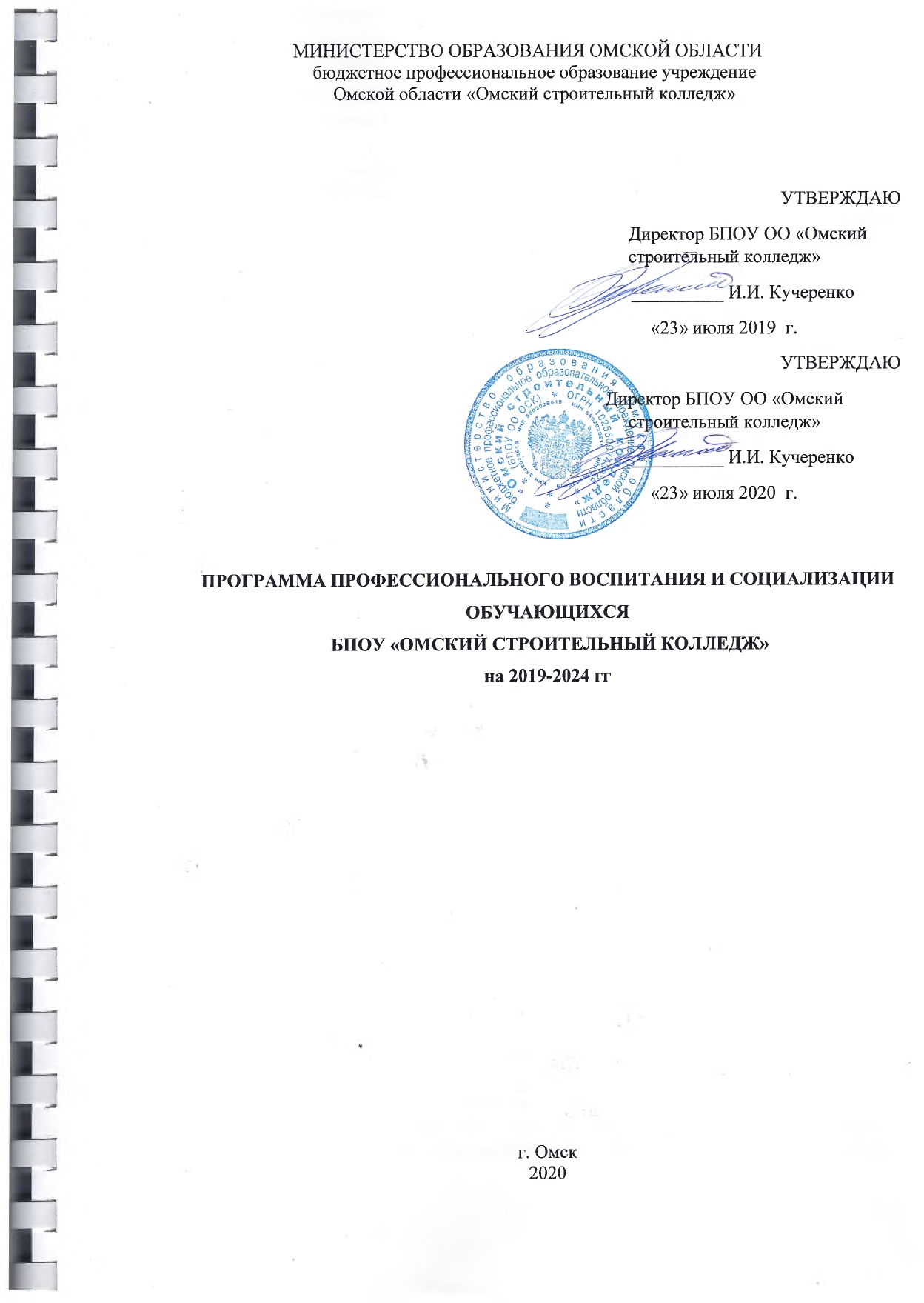 ВВЕДЕНИЕ В настоящее время воспитание молодежи является одной из ключевых проблем, стоящих перед обществом в целом и профессиональным образовательным учреждением в частности.  Определение ценностных ориентиров, соответствующих современным реалиям, обретения духовности, общепризнанных и традиционных для России идеалов и ценностей,  является важным для человека, поскольку помогает ему адаптироваться к жизненным условиям, осмыслить свое место в жизни, стать профессионально востребованным специалистом. Наиболее емкие понятия, отражающие единство обучения, воспитания и развития – это понятие компетентность и компетенция, формирование которых сегодня является стратегической целью профессионального образования. Именно с формированием компетентности будущего специалиста связано качество профессионального образования, обеспечивающее конкурентоспособность выпускника на рынке труда.               В процессе реализации программы профессионального воспитания и социализации обучающихся БПОУ ОО «Омский строительный колледж» формируются следующие общие компетенции:ОК1. Решать задачи и проблемные ситуации применительно к профессиональным и социальным контекстам.ОК2. Осуществлять поиск, анализ и интерпретацию информации, необходимой для выполнения задач профессиональной деятельности.ОК3. Планировать и реализовать собственное профессиональное и личностное развитие.ОК4. Работать в коллективе и команде, эффективно взаимодействовать с коллегами, руководством, клиентами.ОК5. Осуществлять устную и письменную коммуникацию на государственном языке с учетом особенностей социального и культурного контекста.ОК6. Проявлять гражданско-патриотическую позицию, демонстрировать осознанное поведение на основе общечеловеческих ценностей.ОК7. Содействовать сохранению окружающей среды, ресурсосбережению, эффективно действовать в чрезвычайных ситуациях.ОК 8. Использовать средства физической культуры для сохранения и укрепления здоровья в процессе профессиональной деятельности и поддержания необходимого уровня физической подготовленности. (ЗОЖ)ОК9. Использовать информационные технологии в профессиональной деятельности.ОК10. Пользоваться профессиональной документацией на государственном и иностранном языке.ОК11. Планировать предпринимательскую деятельность в профессиональной среде.             Программа  профессионального воспитания и социализации обучающихся  БПОУ «Омский строительный колледж», утвержденная 23  июля 2019 года охватывала основные направления, которые позволяют обучающимся реализовать себя в современных условиях, сформировать гражданскую зрелость, культурно-нравственную личность, воспитать трудолюбие, профессиональные качества личности и быть востребованными  со стороны государства и общества. ОСНОВНЫЕ ИТОГИ РЕАЛИЗАЦИИ ПРОГРАММЫ  ПРОФЕССИОНАЛЬНОГО ВОСПИТАНИЯ И СОЦИАЛИЗАЦИИ ОБУЧАЮЩИХСЯ В 2019-20 ГОДУВ целом,  к наиболее позитивным результатам воспитательной деятельности относятся в рамках формирования общих компетенций,  сформированность ОК8 Использовать средства физической культуры для сохранения и укрепления здоровья в процессе профессиональной деятельности и поддержания необходимого уровня физической подготовленности, где средний уровень составляет 69%. Вместе с тем, ходе анализа воспитательной деятельности БПОУ «Омский строительный колледж» был выявлен ряд проблем:необходимость изменения тактики работы с молодежью в условиях, когда формируется ярко выраженная молодежная субкультура; внедрение новых форм и методов воспитательной работы, в том числе с применением дистанционных технологий. необходимость формирования правовой грамотности, ценностно-смысловых ориентиров, духовно-нравственных основ личности, ее позиции в жизни, позволяющие молодым людям успешно реализоваться в обществе, в бизнесе. развитие действенной системы студенческого самоуправления и волонтерского движения в частности.Интенсивные изменения, затрагивающие общество, современные условия жизни, предъявляющие новые требования к воспитательному процессу в профессиональной образовательной организации, анализ проблем, выявленных в ходе анализа воспитательной деятельности колледжа   явились основанием для внесения изменений в Программу воспитательной работы и социализации обучающихся БПОУ ОО «Омский строительный колледж».ОБНОВЛЕННАЯ Программа профессионального воспитания и социализации обучающихся БПОУ ОО «Омский строительный колледж» призвана:внедрить в программу профессионального воспитания и социализации обучающихся проектную деятельность, что позволит создать портфель проектов;реализовывать проекты, направленные на формирование здорового образа жизни, гражданско-патриотического и культурно-творческого экологического воспитания.  активизировать деятельность, направленную на развитие  профессиональной мотивации, уверенной профессиональной ориентации обучающихся, студенческого предпринимательства. активизировать работу социально-психологической службы колледжа с целью оказания комплексной социально-психологической поддержки и социальной защиты студентов;совершенствовать систему студенческого самоуправления;мотивировать студентов и обучающихся к активному участию в общероссийских, областных и городских молодежных мероприятиях: конкурсах, фестивалях, акциях;увеличить количество обучающихся, занимающихся в спортивных секциях;ПАСПОРТ ПРОГРАММЫ ПРОФЕССИОНАЛЬНОГО ВОСПИТАНИЯ И СОЦИАЛИЗАЦИИ БПОУ «ОМСКИЙ СТРОИТЕЛЬНЫЙ КОЛЛЕДЖ»НА 2019-2024 ГОД (ОБНОВЛЕННЫЙ 23.07.2020)ЦИКЛОГРАММА ПРОВЕДЕНИЯ ОСНОВНЫХ МЕРОПРИЯТИЙРАБОТА С РОДИТЕЛЬСКОЙ ОБЩЕСТВЕННОСТЬЮ Цель: Поддерживание  связей с родителями для повышения эффективности учебного и воспитательного процесса.Задачи:1.    Повышение роли семьи в воспитании детей.2. Выявление и анализ проблем, возникающих у родителей в воспитании обучающихся.3. Оказание психолого-педагогической помощи родителям в воспитательном процессе.4. Обеспечение единства действий семьи и колледжа в образовательном процессе.ПРОФЕССИОНАЛЬНО-ТРУДОВОЕ  ВОСПИТАНИЕ          Профессионально-трудовое воспитание — это целенаправленный процесс организации и стимулирования трудовой деятельности обучающихся, формирования у них общих и профессиональных компетенций, добросовестного отношения к труду, проявлению инициативы, творчества, стремления к достижению высоких результатов в работе.         Данное направление призвано повышать престиж специальностей, по которым ведется обучение в колледже. ПРОЕКТ ВРЕМЯ ВЫБОРАМероприятия, планируемые к реализации  в рамках проектаДОПОЛНИТЕЛЬНЫЕ МЕРОПРИЯТИЯ, РЕАЛИЗУЕМЫЕ В РАМКАХ ПРОЕКТАПЛАНИРУЕМЫЕ РЕЗУЛЬТАТЫГРАЖДНСКО-ПАТРИОТИЧЕСКОЕ ВОСПИТАНИЕ И СТУДЕНЧЕСКОЕ САМОУПРАВЛЕНИЕ               Гражданско-патриотическое воспитание направлено на формирование и развитие личности, обладающей качествами гражданина – патриота Родины, способной выполнять гражданские обязанности. ПРОЕКТ «КАЖДЫЙ ПРАВЫЙ ИМЕЕТ ПРАВО»МЕРОПРИЯТИЯ, РЕАЛИЗУЕМЫЕ В РАМКАХ ПРОЕКТАПОКАЗАТЕЛИ ПРОЕКТАСОЦИАЛЬНЫЙ ПРОЕКТ «Я С ДЕТСТВА РОДИНОЙ ГОРЖУСЬ»Календарный план реализации проектаДетализированная смета проектаСТУДЕНЧЕСКОЕ САМОУПРАВЛЕНИЕ                Студенческий совет  общественное объединение студентов, нацеленное на системную организацию студенческой жизни колледжа при конструктивном взаимодействии с администрацией на всех уровнях управления, ориентированное на развитие  интересной жизни обучающихся.  СОЦИАЛЬНЫЙ ПРОЕКТ «РАСШИРЯЯ ГРАНИЦЫ»Календарный план реализации проектаДетализированная смета проектаСОЦИАЛЬНЫЙ ПРОЕКТ «СЛЕД, КОТОРЫЙ МЫ ОСТАВЛЯЕМ»Календарный план реализации проектаПРОГРАММА ПО РАБОТЕ С ДЕТЬМИ «ГРУППЫ РИСКА»Актуальность программыИзменения социально-экономической ситуации в стране, социальная дифференциация, которая происходит в обществе, оказали и продолжают оказывать негативное влияние на подрастающее поколение. Низкий уровень жизни, беспризорность, правовая незащищенность детей приводят к тому, что дети вынужденно адаптируются к подобным условиям. А результатом «вживания» в окружающую среду является: нежелание учиться и работать, демонстративное и вызывающее поведение по отношению к взрослым, проявление жестокости, агрессивности, бродяжничество, употребление алкогольных напитков и  психотропных средств. Работа по профилактике асоциальных явлений предполагает целый комплекс социально-профилактических мер, которые направлены на оздоровление условий воспитания, на индивидуальную психолого-педагогическую коррекцию личности «трудного» ребёнка, мер по восстановлению его социального статуса в коллективе сверстников.Но решать эти задачи в одиночку невозможно. Необходимо объединить усилия преподавателей, социального педагога, педагога-психолога, родителей, сотрудников ПДН, учреждений дополнительного образования.Одним из приоритетных направлений деятельности по работе с этой группой обучающихся является комплексный подход, создание единого воспитательного пространства. Взаимное сотрудничество с другими профилактическими организациями позволяет совместно выбирать для каждого студента индивидуальный подход, изучать его интересы, поддерживать, помогать преодолевать те проблемы, которые ему мешают.Цель программы - обеспечение наиболее благоприятных условий для гармоничного развития, самореализации и социализации обучающихся с асоциальным поведением.Задачи программыИнформационно-просветительская работа с целью профилактики асоциальных явлений, дисгармонии семейных отношений, нарушений в семейном воспитании и по пропаганде здорового образа жизни.Формирование у обучающихся «группы риска» системы знаний о здоровье человека и здоровом образе жизни, мотивации на сохранение своего здоровья и здоровья окружающих людей.Развитие социальной активности, интереса к себе и окружающим.Обучение саморегуляции, сотрудничеству, адекватному проявлению активности, инициативы и самостоятельности, осуществлять правильный выбор форм поведения. Создание и закрепление позитивных образцов поведения. Объект реализации программы:обучающиеся в кризисной ситуации;обучающиеся с проблемами в семье;обучающиеся, стоящие на учёте (ВКУ, КДН, ПДН и др.)Этапы реализации программы:Первый этап - организационный (непосредственное планирование, согласование планов).Второй этап -  диагностический (изучение потребностей и запросов «трудных» детей).Третий этап – деятельностный (координация действий, осуществление запланированных мероприятий, разработка системы контроля за их реализацией).Четвертый этап – анализ и подведение итогов, дальнейшее планирование с учетом выработанных рекомендаций.ПЛАН МЕРОПРИЯТИЙ ПО РЕАЛИЗАЦИИ ПРОГРАММЫ ПЛАН МЕРОПРИЯТИЙ ПО ПРОФИЛАКТИКИ ПРАВОНАРУШЕНИЙОжидаемые результатыОпределение причин отклонений в поведении и нравственном развитии, а так же индивидуальных психологических особенностей личности у выявленных студентов;Вовлечение обучающихся в различные виды положительно-активной социальной деятельности (90%)Повышение уровня воспитанности, навыков общения и культуры поведения (По результатам наблюдений социально-приемлемый уровень у 100% обучающихся)Изменение отношения к своему здоровью: выработка способности противостоять вредным привычкам и отрицательным воздействиям окружающей среды, желания и умения вести здоровый образ жизни (Результаты анкетирования: средний или высокий уровень стремления к ЗОЖ);Снижение количества студентов асоциального поведения (не более 2%)ПРОГРАММА СОЦИАЛЬНО-ПСИХОЛОГИЧЕСКОГО И ПЕДАГОГИЧЕСКОГО СОПРОВОЖДЕНИЯ СТУДЕНТОВ С ИНВАЛИДНОСТЬЮ И ОВЗ Актуальность На разных этапах развития индивид и его окружение обнаруживают противоречия между новым уровнем социальных качеств и ранее сложившимися мерками, требованиями, предъявляемые обществом. А детьми-инвалидами и детьми с ОВЗ данные противоречия ощущаются наиболее остро и если своевременно создаются соответствующие условия на пути становления личности как субъекта социальной жизни, то возникают препятствия на пути самостоятельного решения жизненно важных задач, т.е. " жизненная проблемная ситуация". Если семья или ближайшее окружение не помогут преодолеть эти препятствия, то это может перерасти в ситуацию риска. Если здесь не вмешается специалист, препятствия существенно возрастают, студент может оказаться в "социально-опасном положении", и его уже относят к группе риска. Должно быть сконцентрировано внимание на процессе становления личности учащегося и на создании педагогически целесообразной среды его развития, то есть вовлечение всех субъектов образовательного процесса в осуществление индивидуального социально-психологического и педагогического сопровождения. Так же практика показывает, что наилучшие результаты социально-педагогической работы с ребенком достигаются при наличии тесного сотрудничества с различными учреждениями, общественными организациями, семьями. Наличие проблем, а также социально-экономическая и демографическая ситуации  подтверждают целесообразность и необходимость проведения работы, связанной с улучшением положения детей-инвалидов и детей с ограниченными возможностями здоровья, улучшением качества их жизни и получением образования.Цель программы:- осуществление эффективной социально-психологической и педагогической поддержки детей-инвалидов в системе среднего профессионального образования.Задачи:- выявление и сопровождение детей-инвалидов в БПОУ ОО «Омский строительный колледж»;- применение эффективных форм, методов и средств в процессе социально-педагогического сопровождения с целью удовлетворения возрастных потребностей и профессиональных интересов обучающихся;- создание условий для проведения комплексной педагогической и социально-психологической адаптации и реабилитации детей-инвалидов.Ожидаемые результаты-    создание благоприятных условий в колледже для обучения детей-инвалидов; (уровень адаптации детей- инвалидов на высоком или среднем уровне)- организовано комплексное социально-педагогическое сопровождение детей-инвалидов (100% создание программ по работе с детьми –инвалидами)- успешное интегративное включение детей-инвалидов в образовательную среду, в социум (90% участия детей-инвалидов в кружках, секциях, внеаудиторной деятельности)- повышение качества комплексно-реабилитационных и коррекционных мероприятий.- увеличение числа педагогических работников, повысивших квалификацию по вопросам инклюзивного образования (не менее 5 преподавателей в год)РАБОТА С ДЕТЬМИ-СИРОТАМИ, ДЕТЬМИ, ОСТАВШИМИСЯ БЕЗ ПОПЕЧЕНИЯ РОДИТЕЛЕЙ И ЛИЦАМИ ИЗ ЧИСЛА ДЕТЕЙ-СИРОТ И ДЕТЕЙ, ОСТАВШИХСЯ БЕЗ ПОПЕЧЕНИЯ РОДИТЕЛЕЙАктуальностьПроблема сиротства является одной из наиболее сложных и болезненных проблем современной России, т.к. количество детей, оставшихся без попечения родителей, возрастает с каждым годом.В нашей стране ежегодно более полумиллиона детей разного возраста остаются без попечения родителей. Анализ теоретических источников подтверждает, что большинство детей, относящихся к группе «социального сиротства», имеют особенности в чертах характера и поведения, среди которых наиболее часто встречаются: отсутствие коммуникативных навыков, умения строить отношения с окружающими, эмоциональная неразвитость, деформация чувства собственного достоинства, узость кругозора, нежелание учиться, выбирать и осваивать профессию.Главная цель работы с детьми-сиротами и детьми, оставшимися без попечения родителей: создание условий для социализации, адаптации, личностного и профессионального самоопределения.Задачи:Обеспечение психолого-педагогической, правовой поддержки детям-сиротам;Оказание помощи в социализации студента;Формирование качеств, необходимых для позитивной жизнедеятельности;Способствование развитию мотивации к получению профессии;Способствование развитию мотивации к здоровому образу жизни; Развитие творческой и общественной активности, способности к самопознанию и самореализации.Реализация программы предусматривает 3 направления:  психологическое направление (педагог-психолог) предполагает создание благоприятных социально-психологических условий для развития личности студентов-сирот и студентов, оставшихся без попечения родителей, и включает изучение индивидуальных личностных особенностей обучающихся, проведение коррекционно-развивающей работы, индивидуальное и групповое консультирование, профилактику поведенческих рисков, пропаганду здорового образа жизни, формирование мотивации к обучению.На основе данных психодиагностики разрабатываются индивидуальные и групповые программы психологического развития студентов, определяются условия успешного обучения. С первого дня обучения в колледже педагогом-психологом изучается личность детей-сирот, составляется психологический портрет, даются рекомендации воспитателям общежитий, классным руководителям, преподавателям по работе с каждым конкретным ребенком.  В содержание данного направления включены разнообразные диагностики, тренинги, беседы и др.  2) педагогическое направление (заведующие отделениями, воспитатели общежитий,  преподаватели, классные руководители): предполагает систематическое отслеживание динамики успеваемости в процессе обучения и педагогической практики, осуществляется ежедневный контроль за посещаемостью учебных занятий. 3) социальное направление (социальный педагог, классные руководители, воспитатели общежитий, педагог-организатор). Деятельность в социальном направлении предполагает создание условий, которые способствуют повышению социального статуса студентов-сирот и студентов, оставшихся без попечения родителей, формированию социального опыта, здорового образа жизни.  Ожидаемые результаты и способы оценки: 1. Повышение социальной адаптивности и активности детей-сирот, уровня готовности к самостоятельной жизни 2. Повышение способности устанавливать продуктивные конструктивные отношения при взаимодействии с другими людьми (результаты социометрии, социально-благополучный статус детей-сирот в группе));3. Вовлеченность детей-сирот  в спортивные секции, кружки, органы самоуправления, волонтерский отряд (занятость в одном из видов внеурочной деятельности 100% обучающихся);4. Высокий уровень посещаемости и успеваемости детей-сирот (100% абсолютная успеваемость и посещаемость занятий);5. Участие в конкурсах, олимпиадах, соревнованиях, конкурсах профессионального мастерства. (до 50%)ПРОЕКТ «ДОБРОЕ ДЕЛО»ПРОЕКТ "ОБЩЕЖИТИЕ - НАШ ВТОРОЙ ДОМ"Проект "ВЕСЕЛЫЕ ХВОСТИКИ" МЕРОПРИЯТИЙ ПО  ПРОТИВОДЕЙСТВИЮ РАСПРОСТРАНЕНИЯ ИДЕОЛОГИИ ТЕРРОРИЗМА И ЭКСТРЕМИЗМАФИЗИЧЕСКОЕ ВОСПИТАНИЕ И  ЗДОРОВЬЕСБЕРЕЖЕНИЕ             Физическое воспитание здоровьесбережение  в современных условиях нацелено на формирование здорового образа жизни, на становление личностных качеств, которые обеспечат молодому человеку психическую устойчивость в нестабильном обществе. Участие в спортивных соревнованиях формирует личностные качества, необходимые для эффективной профессиональной деятельности.               ПРОЕКТ «КОЛЛЕДЖ - ТЕРРИТОРИЯ ЗДОРОВОГО ОБРАЗА ЖИЗНИ»Для реализации данных задач необходимо реализовать следующие направления деятельности на базе БПОУ ОО «ОСК»         Задача 1. Организовать здоровьесберегающие мероприятий на базе БПОУ ОО «ОСК»Задача 2. Развивать внеучебную профилактическую информационно-образовательную и воспитательную работу по формированию здорового образа жизни со студентами.Задача 3. Создать условия для привлечения студентов колледжа к занятиям физической культурой.Задача 4. Активизировать научно- исследовательскую деятельность студентов по вопросам формирования здорового образа жизни.Задача 5. Организовать психолого-педагогические мероприятия (направление) для студентов.Задача 6. Организовать встречи с социальными партнерами в рамках реализации программы «Здоровое поколение»Подведение итоговКУЛЬТУРНО-ТВОРЧЕСКОЕ ВОСПИТАНИЕ               Ориентация общества на культурные  ценности является одним из основных показателей уровня развития общества.                В современных условиях важно строить воспитание нравственно развитой, эстетически и духовно богатой личности, воздействуя на системообразующую сферу сознания обучающихся, формируя этические принципы личности, её моральные качества и установки, согласующиеся с нормами и традициями социальной жизни. ПРОЕКТ «КРАСОТА СПАСЁТ МИР»Календарный план реализации проектаДетализированная смета проектаСОЦИАЛЬНЫЙ ПРОЕКТ «ПОВЕРЬ В СКАЗКУ, НЕ ТОРОПИСЬ ВЗРОСЛЕТЬ!»Календарный план реализации проектаДетализированная смета проектаПРОЕКТ ПО СТРАНИЦАМ АГАТЫ КРИСТИСТУДЕНЧЕСКОЕ ПРЕДПРИНИМАТЕЛЬСТВОПРОЕКТ «ТЫ — ПРЕДПРИНИМАТЕЛЬ               Проект «Ты — предприниматель» направлен на построение института, способствующего вовлечению молодежи в малое предпринимательство, формированию слоя «новых» молодых людей — молодых предпринимателей, которые могут успешно создавать и реализовывать предпринимательские проекты, эффективно вести хозяйственную деятельность в условиях современного рынка, создавать новые рабочие места на самых различных перспективных бизнес-направлениях.           Задача нашего правительства способствовать повышению доли малого бизнеса до 60-70% в ВВП к 2020 году. Очевидно, что решить ее возможно только путем вовлечения в него молодого поколения. Молодежь более склонна открывать свое дело, используя инновационные подходы, чем люди старшего возраста. Опрос, проведенный Ассоциацией молодых предпринимателей, показал, что свыше 70% респондентов начали заниматься бизнесом в возрасте до 20 лет. Однако молодежь сейчас не так охотно и активно идет в бизнес. Опираясь на исследования, можно сказать, что лишь 6-7% выпускников вузов и колледжей реально готовы заняться предпринимательством, хотя фактически на уровне идеи бизнесом хотят заниматься гораздо большее количество молодых людей, но по каким-либо причинам боятся открывать свое дело.          Стереотипы жестоких вымогателей на службе государства и бессмысленных проверок довлеют над теми, кто мог бы уже сегодня сделать первые шаги к своему бизнесу. И, сталкиваясь с первыми препятствиями, редкий бизнесмен не вздохнет обреченно и не забросит свои попытки. Между тем, ряд таких препятствий мог бы быть легко устранен без ущерба для государственного бюджета.            Проект «Ты — предприниматель» - одна из попыток  обеспечить  вклад в социально-экономическое развитие Омска и Омской области. ПЛАН МЕРОПРИЯТИЙ, НАПРАВЛЕННЫХ НА РАЗВИТИЕ ПРЕДПРИНИМАТЕЛЬСТВАВ результате реализации мероприятий в рамках проекты будут достигнуты следующие результаты:проведена защита бизнес-проектов в рамках конференции с участием молодых предпринимателей Омска и Омской области. суммарное количество участников мероприятий около человек 120 человек, что составляет 30% от общего количества обучающихся колледжа.количество разработанных бизнес-проектов не менее 10 в первый год реализации проекта и увеличение количества на 25% каждый последующий год.;реализация социально-значимых проектов, не менее 50% от разработанных;привлечение экспертов к участию в конференции и передача участникам практических знаний по разработке и запуску проектов.организация наставничества  в рамках предпринимательской деятельностиорганизация  стажировки обучающихся на предприятиях, не менее 10 человек:проведение не менее 5 тренингов и деловых игр по предпринимательству.проведение  тестирования и анкетирования, в рамках которых задействовано не менее 40% обучающихся.организовано обучение молодежи основам Конституции РФ, распространение  знаний о системе государственного устройства, государственном контроле, налогах и бюджете. создание на сайте колледжа раздела, посвященного развитию молодежного предпринимательства «Свое дело»МЕРОПРИЯТИЯ ПО ПСИХОЛОГО-ПЕДАГОГИЧЕСКОМУ И СОЦИАЛЬНО-ПЕДАГОГИЧЕСКОМУ СОПРОВОЖДЕНИЮЗАКЛЮЧЕНИЕ              Необходимость создания Программы Воспитания и социализации обучающихся  БПОУ «Омский строительный колледж» вызвана конкретными потребностями стратегического развития образовательного учреждения, направленными на формирование профессиональной готовности выпускника к труду и жизнедеятельности в постоянно изменяющихся экономических условиях, а также потребностями регионального рынка труда в высококвалифицированных специалистах.            Корректировка  Программы осуществляется ежегодно по результатам отчета об итогах реализации Программы.          Механизм реализации Программы представляет собой скоординированные по срокам и направлениям мероприятия, ведущие к достижению намеченных результатов.         Управление Программой, контроль и координацию деятельности по реализации Программы осуществляет заведующий отделом социально-психологической службы.           На каждый год разрабатывается план воспитательной работы. Итоги работы подводятся по окончанию 1 и 2 семестров учебного года. Главными составляющими стратегии работы должны быть - высокое качество мероприятий- удовлетворение потребностей обучающихся, родителей, социальных партнеров.          Информация о ходе и итогах реализации Программы открыта для широкой общественности и размещается на официальном сайте колледжа.КОЛИЧЕСТВЕННЫЕ ПОКАЗАТЕЛИ ПРОГРАММЫКОЛИЧЕСТВЕННЫЕ ПОКАЗАТЕЛИ ПРОГРАММЫКОЛИЧЕСТВЕННЫЕ ПОКАЗАТЕЛИ ПРОГРАММЫКОЛИЧЕСТВЕННЫЕ ПОКАЗАТЕЛИ ПРОГРАММЫКОЛИЧЕСТВЕННЫЕ ПОКАЗАТЕЛИ ПРОГРАММЫПоказатели ПрограммыИнструмент оценкиПланируемыйрезультатПолученный результатОтветственный Нормативно-правовая документация, обеспечивающая воспитательную деятельностьНаличие документации100%100%Шмидт Н.М. В 2019-2020 учебном году велась работа по актуализации нормативно-правовой базы воспитательной работы в колледже, в течение года были скорректированы в соответствии с документами федерального значения, следующие локальные акты:Положение о папке воспитательной работы классного руководителя Положение об оценке качества воспитательной работы Положение об организации и оснащенности образовательного процесса для обучения инвалидов и лиц с ограниченными возможностями здоровья в БПОУ ОО «Омский строительный колледж»Положение о поощрении и взыскании обучающихсяПоложение о студенческом совете общежитияПоложение о     совете      профилактикиПоложение о ведении учета обучающихся и семей, находящихся     в социально опасном положенииПоложение о социально-психологической службеПоложение     о студенческом самоуправлении (студенческом совете)Положение о центре организации социально-психологической среды и личностного развития обучающихсяПоложение об организации дежурства в колледжеПоложение о волонтерах и волонтерской деятельности Положение о порядке посещения студентами по своему выбору мероприятий, не предусмотренных учебным планом Положение    о классном руководствеПоложение о комиссии по урегулированию споров между участниками образовательных отношений и конфликта интересовПоложение о службе   медиацииПоложение о методическом объединении классных руководителейПоложение о студенческом общежитии бюджетного профессионального образовательного учреждения Омской области «Омский строительный колледж» Правила      внутреннего распорядка обучающихся         В 2019-20 году в рамках воспитательной деятельности были созданы следующие локальные акты:Положение о психолого-педагогическом консилиуме БПОУ ОО «Омский строительный колледж»Положение об эффективности деятельности классных руководителей В 2019-2020 учебном году велась работа по актуализации нормативно-правовой базы воспитательной работы в колледже, в течение года были скорректированы в соответствии с документами федерального значения, следующие локальные акты:Положение о папке воспитательной работы классного руководителя Положение об оценке качества воспитательной работы Положение об организации и оснащенности образовательного процесса для обучения инвалидов и лиц с ограниченными возможностями здоровья в БПОУ ОО «Омский строительный колледж»Положение о поощрении и взыскании обучающихсяПоложение о студенческом совете общежитияПоложение о     совете      профилактикиПоложение о ведении учета обучающихся и семей, находящихся     в социально опасном положенииПоложение о социально-психологической службеПоложение     о студенческом самоуправлении (студенческом совете)Положение о центре организации социально-психологической среды и личностного развития обучающихсяПоложение об организации дежурства в колледжеПоложение о волонтерах и волонтерской деятельности Положение о порядке посещения студентами по своему выбору мероприятий, не предусмотренных учебным планом Положение    о классном руководствеПоложение о комиссии по урегулированию споров между участниками образовательных отношений и конфликта интересовПоложение о службе   медиацииПоложение о методическом объединении классных руководителейПоложение о студенческом общежитии бюджетного профессионального образовательного учреждения Омской области «Омский строительный колледж» Правила      внутреннего распорядка обучающихся         В 2019-20 году в рамках воспитательной деятельности были созданы следующие локальные акты:Положение о психолого-педагогическом консилиуме БПОУ ОО «Омский строительный колледж»Положение об эффективности деятельности классных руководителей В 2019-2020 учебном году велась работа по актуализации нормативно-правовой базы воспитательной работы в колледже, в течение года были скорректированы в соответствии с документами федерального значения, следующие локальные акты:Положение о папке воспитательной работы классного руководителя Положение об оценке качества воспитательной работы Положение об организации и оснащенности образовательного процесса для обучения инвалидов и лиц с ограниченными возможностями здоровья в БПОУ ОО «Омский строительный колледж»Положение о поощрении и взыскании обучающихсяПоложение о студенческом совете общежитияПоложение о     совете      профилактикиПоложение о ведении учета обучающихся и семей, находящихся     в социально опасном положенииПоложение о социально-психологической службеПоложение     о студенческом самоуправлении (студенческом совете)Положение о центре организации социально-психологической среды и личностного развития обучающихсяПоложение об организации дежурства в колледжеПоложение о волонтерах и волонтерской деятельности Положение о порядке посещения студентами по своему выбору мероприятий, не предусмотренных учебным планом Положение    о классном руководствеПоложение о комиссии по урегулированию споров между участниками образовательных отношений и конфликта интересовПоложение о службе   медиацииПоложение о методическом объединении классных руководителейПоложение о студенческом общежитии бюджетного профессионального образовательного учреждения Омской области «Омский строительный колледж» Правила      внутреннего распорядка обучающихся         В 2019-20 году в рамках воспитательной деятельности были созданы следующие локальные акты:Положение о психолого-педагогическом консилиуме БПОУ ОО «Омский строительный колледж»Положение об эффективности деятельности классных руководителей В 2019-2020 учебном году велась работа по актуализации нормативно-правовой базы воспитательной работы в колледже, в течение года были скорректированы в соответствии с документами федерального значения, следующие локальные акты:Положение о папке воспитательной работы классного руководителя Положение об оценке качества воспитательной работы Положение об организации и оснащенности образовательного процесса для обучения инвалидов и лиц с ограниченными возможностями здоровья в БПОУ ОО «Омский строительный колледж»Положение о поощрении и взыскании обучающихсяПоложение о студенческом совете общежитияПоложение о     совете      профилактикиПоложение о ведении учета обучающихся и семей, находящихся     в социально опасном положенииПоложение о социально-психологической службеПоложение     о студенческом самоуправлении (студенческом совете)Положение о центре организации социально-психологической среды и личностного развития обучающихсяПоложение об организации дежурства в колледжеПоложение о волонтерах и волонтерской деятельности Положение о порядке посещения студентами по своему выбору мероприятий, не предусмотренных учебным планом Положение    о классном руководствеПоложение о комиссии по урегулированию споров между участниками образовательных отношений и конфликта интересовПоложение о службе   медиацииПоложение о методическом объединении классных руководителейПоложение о студенческом общежитии бюджетного профессионального образовательного учреждения Омской области «Омский строительный колледж» Правила      внутреннего распорядка обучающихся         В 2019-20 году в рамках воспитательной деятельности были созданы следующие локальные акты:Положение о психолого-педагогическом консилиуме БПОУ ОО «Омский строительный колледж»Положение об эффективности деятельности классных руководителей В 2019-2020 учебном году велась работа по актуализации нормативно-правовой базы воспитательной работы в колледже, в течение года были скорректированы в соответствии с документами федерального значения, следующие локальные акты:Положение о папке воспитательной работы классного руководителя Положение об оценке качества воспитательной работы Положение об организации и оснащенности образовательного процесса для обучения инвалидов и лиц с ограниченными возможностями здоровья в БПОУ ОО «Омский строительный колледж»Положение о поощрении и взыскании обучающихсяПоложение о студенческом совете общежитияПоложение о     совете      профилактикиПоложение о ведении учета обучающихся и семей, находящихся     в социально опасном положенииПоложение о социально-психологической службеПоложение     о студенческом самоуправлении (студенческом совете)Положение о центре организации социально-психологической среды и личностного развития обучающихсяПоложение об организации дежурства в колледжеПоложение о волонтерах и волонтерской деятельности Положение о порядке посещения студентами по своему выбору мероприятий, не предусмотренных учебным планом Положение    о классном руководствеПоложение о комиссии по урегулированию споров между участниками образовательных отношений и конфликта интересовПоложение о службе   медиацииПоложение о методическом объединении классных руководителейПоложение о студенческом общежитии бюджетного профессионального образовательного учреждения Омской области «Омский строительный колледж» Правила      внутреннего распорядка обучающихся         В 2019-20 году в рамках воспитательной деятельности были созданы следующие локальные акты:Положение о психолого-педагогическом консилиуме БПОУ ОО «Омский строительный колледж»Положение об эффективности деятельности классных руководителей Показатели ПрограммыИнструмент оценкиПланируем.результатПолученный результатОтветственный Планирование воспитательной работы классных руководителей, анализ деятельности Планы и отчеты классных руководителей100%84%Шмидт Н.М.              С декабря 2019 по июнь 2020 г. ежемесячно классными руководителями сдавались отчеты    в соответствии с Положения об эффективности деятельности классных руководителей.  Основными показателями были: организация и проведение воспитательного мероприятия в группе, участие группы в акциях, в мероприятиях; индивидуальная работа с опекаемыми детьми, детьми «группы риска», детьми-инвалидами.             Наиболее высокие баллы по эффективности деятельности классных руководителей были получены следующими преподавателями: Паленичкиной Н.В,, Шалатоновой С.В., Меркуловой Е.М, Горбачевой И.С., Луговик Е.В, Чирковой О.В.В течение этого периода ни разу не были сданы отчеты классными руководителями: Высоцкой Л.В., Чекмаревой Е.В., Пащенко О.П, Козлихиным А.Е.               С декабря 2019 по июнь 2020 г. ежемесячно классными руководителями сдавались отчеты    в соответствии с Положения об эффективности деятельности классных руководителей.  Основными показателями были: организация и проведение воспитательного мероприятия в группе, участие группы в акциях, в мероприятиях; индивидуальная работа с опекаемыми детьми, детьми «группы риска», детьми-инвалидами.             Наиболее высокие баллы по эффективности деятельности классных руководителей были получены следующими преподавателями: Паленичкиной Н.В,, Шалатоновой С.В., Меркуловой Е.М, Горбачевой И.С., Луговик Е.В, Чирковой О.В.В течение этого периода ни разу не были сданы отчеты классными руководителями: Высоцкой Л.В., Чекмаревой Е.В., Пащенко О.П, Козлихиным А.Е.               С декабря 2019 по июнь 2020 г. ежемесячно классными руководителями сдавались отчеты    в соответствии с Положения об эффективности деятельности классных руководителей.  Основными показателями были: организация и проведение воспитательного мероприятия в группе, участие группы в акциях, в мероприятиях; индивидуальная работа с опекаемыми детьми, детьми «группы риска», детьми-инвалидами.             Наиболее высокие баллы по эффективности деятельности классных руководителей были получены следующими преподавателями: Паленичкиной Н.В,, Шалатоновой С.В., Меркуловой Е.М, Горбачевой И.С., Луговик Е.В, Чирковой О.В.В течение этого периода ни разу не были сданы отчеты классными руководителями: Высоцкой Л.В., Чекмаревой Е.В., Пащенко О.П, Козлихиным А.Е.               С декабря 2019 по июнь 2020 г. ежемесячно классными руководителями сдавались отчеты    в соответствии с Положения об эффективности деятельности классных руководителей.  Основными показателями были: организация и проведение воспитательного мероприятия в группе, участие группы в акциях, в мероприятиях; индивидуальная работа с опекаемыми детьми, детьми «группы риска», детьми-инвалидами.             Наиболее высокие баллы по эффективности деятельности классных руководителей были получены следующими преподавателями: Паленичкиной Н.В,, Шалатоновой С.В., Меркуловой Е.М, Горбачевой И.С., Луговик Е.В, Чирковой О.В.В течение этого периода ни разу не были сданы отчеты классными руководителями: Высоцкой Л.В., Чекмаревой Е.В., Пащенко О.П, Козлихиным А.Е.               С декабря 2019 по июнь 2020 г. ежемесячно классными руководителями сдавались отчеты    в соответствии с Положения об эффективности деятельности классных руководителей.  Основными показателями были: организация и проведение воспитательного мероприятия в группе, участие группы в акциях, в мероприятиях; индивидуальная работа с опекаемыми детьми, детьми «группы риска», детьми-инвалидами.             Наиболее высокие баллы по эффективности деятельности классных руководителей были получены следующими преподавателями: Паленичкиной Н.В,, Шалатоновой С.В., Меркуловой Е.М, Горбачевой И.С., Луговик Е.В, Чирковой О.В.В течение этого периода ни разу не были сданы отчеты классными руководителями: Высоцкой Л.В., Чекмаревой Е.В., Пащенко О.П, Козлихиным А.Е.  Показатели ПрограммыИнструмент оценкиПланируемый результатПолученный результатОтветственный Использование разнообразных форм и видов внеклассной деятельности, различных направлений в работе классных руководителейАнализ планов классных руководителейУвеличение количества форм внеклассной деятельности на 50 %  от используемых в настоящее время5 новых форм работыШмидт Н.М.Формы внеклассной деятельности 2018-19 учебный год: конкурсы, научно-практические конференции, олимпиады, акции, фотоконкурсы, классные часы, новогодний бал, деловые игры, тестирование, тренинги.Новыми формами  внеклассной работы, используемыми в 2019-20 году стали:он-лайн классные часыон-лайн экскурсиион-лайн конкурсыон-лайн часы общения он-лайн акцииОтчет о проведении данных мероприятий размещен на сайте колледжа в разделе «Дистанционное воспитание».Формы внеклассной деятельности 2018-19 учебный год: конкурсы, научно-практические конференции, олимпиады, акции, фотоконкурсы, классные часы, новогодний бал, деловые игры, тестирование, тренинги.Новыми формами  внеклассной работы, используемыми в 2019-20 году стали:он-лайн классные часыон-лайн экскурсиион-лайн конкурсыон-лайн часы общения он-лайн акцииОтчет о проведении данных мероприятий размещен на сайте колледжа в разделе «Дистанционное воспитание».Формы внеклассной деятельности 2018-19 учебный год: конкурсы, научно-практические конференции, олимпиады, акции, фотоконкурсы, классные часы, новогодний бал, деловые игры, тестирование, тренинги.Новыми формами  внеклассной работы, используемыми в 2019-20 году стали:он-лайн классные часыон-лайн экскурсиион-лайн конкурсыон-лайн часы общения он-лайн акцииОтчет о проведении данных мероприятий размещен на сайте колледжа в разделе «Дистанционное воспитание».Формы внеклассной деятельности 2018-19 учебный год: конкурсы, научно-практические конференции, олимпиады, акции, фотоконкурсы, классные часы, новогодний бал, деловые игры, тестирование, тренинги.Новыми формами  внеклассной работы, используемыми в 2019-20 году стали:он-лайн классные часыон-лайн экскурсиион-лайн конкурсыон-лайн часы общения он-лайн акцииОтчет о проведении данных мероприятий размещен на сайте колледжа в разделе «Дистанционное воспитание».Формы внеклассной деятельности 2018-19 учебный год: конкурсы, научно-практические конференции, олимпиады, акции, фотоконкурсы, классные часы, новогодний бал, деловые игры, тестирование, тренинги.Новыми формами  внеклассной работы, используемыми в 2019-20 году стали:он-лайн классные часыон-лайн экскурсиион-лайн конкурсыон-лайн часы общения он-лайн акцииОтчет о проведении данных мероприятий размещен на сайте колледжа в разделе «Дистанционное воспитание».Показатели ПрограммыИнструмент оценкиПланируемый результатПолученный результатОтветственный Планирование и анализ деятельности студенческих сообществ, СоветовПланы, программы студенческих Советов, сообществ100%100%Ланге Е.В.Планирование и анализ деятельности студенческих сообществ, СоветовПланы, программы студенческих Советов, сообществ100%100%Нурмухаметов Ш.К.Планирование и анализ деятельности студенческих сообществ, СоветовПланы, программы студенческих Советов, сообществ100%100%Сальникова Н.И.Увеличение количества обучающихся,  принимающих участие в социально-значимых акциях, программах, проектах.Мониторинг участия студентов в акциях80% от общего количества обучающихся приняли участие в акциях.Акция «Здоровье молодежи – богатство Сибири»Увеличение количества обучающихся,  принимающих участие в социально-значимых акциях, программах, проектах.Мониторинг участия студентов в акциях80% от общего количества обучающихся приняли участие в акциях.Всероссийская сетевая акция «Подвиг села»Увеличение количества обучающихся,  принимающих участие в социально-значимых акциях, программах, проектах.Мониторинг участия студентов в акциях80% от общего количества обучающихся приняли участие в акциях.Акция «Бессмертный полк»Увеличение количества обучающихся,  принимающих участие в социально-значимых акциях, программах, проектах.Мониторинг участия студентов в акциях80% от общего количества обучающихся приняли участие в акциях.Акция  «День памяти и скорби»Увеличение количества обучающихся,  принимающих участие в социально-значимых акциях, программах, проектах.Мониторинг участия студентов в акциях80% от общего количества обучающихся приняли участие в акциях. Акция «Мой дед»Показатели ПрограммыИнструмент оценкиПланируемый результатПолученный результатОтветственный  Увеличение количества обучающихся, включенных в волонтерскую деятельность Список студентов-волонтеровНа 50% от начального количества 2018-19 году (неизвестно)2019-20 году 30 человек (3,5% -1б.(приложение 2)Мишкина С.Ю.Удельный вес студентов, занимающихся волонтерской деятельностью От 0,1% до 4,99% -1бОт 5%до 9,99% -2б.От 10% и более%-3б.Волонтеры приняли участие в следующих мероприятиях:            Всероссийская акция «Щедрый вторник». Мероприятие  социальной направленности совместно с «Казенным учреждением города Омска «Центр социальной поддержки населения».           «Доброе дело». Мероприятие  социальной направленности совместно с бюджетным учреждением Омской области "Комплексный центр социального обслуживания населения "Рябинушка" Центрального административного округа"              Акция «Протяни руку помощи» в Бюджетном учреждении здравоохранения Омской области «Городская детская клиническая больница №2 им. В.П. Бисяриной»;Полученные результатыУдельный вес студентов, занимающихся волонтерской деятельностью От 0,1% до 4,99% -1бОт 5%до 9,99% -2б.От 10% и более%-3б.Волонтеры приняли участие в следующих мероприятиях:            Всероссийская акция «Щедрый вторник». Мероприятие  социальной направленности совместно с «Казенным учреждением города Омска «Центр социальной поддержки населения».           «Доброе дело». Мероприятие  социальной направленности совместно с бюджетным учреждением Омской области "Комплексный центр социального обслуживания населения "Рябинушка" Центрального административного округа"              Акция «Протяни руку помощи» в Бюджетном учреждении здравоохранения Омской области «Городская детская клиническая больница №2 им. В.П. Бисяриной»;Полученные результатыУдельный вес студентов, занимающихся волонтерской деятельностью От 0,1% до 4,99% -1бОт 5%до 9,99% -2б.От 10% и более%-3б.Волонтеры приняли участие в следующих мероприятиях:            Всероссийская акция «Щедрый вторник». Мероприятие  социальной направленности совместно с «Казенным учреждением города Омска «Центр социальной поддержки населения».           «Доброе дело». Мероприятие  социальной направленности совместно с бюджетным учреждением Омской области "Комплексный центр социального обслуживания населения "Рябинушка" Центрального административного округа"              Акция «Протяни руку помощи» в Бюджетном учреждении здравоохранения Омской области «Городская детская клиническая больница №2 им. В.П. Бисяриной»;Полученные результатыУдельный вес студентов, занимающихся волонтерской деятельностью От 0,1% до 4,99% -1бОт 5%до 9,99% -2б.От 10% и более%-3б.Волонтеры приняли участие в следующих мероприятиях:            Всероссийская акция «Щедрый вторник». Мероприятие  социальной направленности совместно с «Казенным учреждением города Омска «Центр социальной поддержки населения».           «Доброе дело». Мероприятие  социальной направленности совместно с бюджетным учреждением Омской области "Комплексный центр социального обслуживания населения "Рябинушка" Центрального административного округа"              Акция «Протяни руку помощи» в Бюджетном учреждении здравоохранения Омской области «Городская детская клиническая больница №2 им. В.П. Бисяриной»;Полученные результатыУдельный вес студентов, занимающихся волонтерской деятельностью От 0,1% до 4,99% -1бОт 5%до 9,99% -2б.От 10% и более%-3б.Волонтеры приняли участие в следующих мероприятиях:            Всероссийская акция «Щедрый вторник». Мероприятие  социальной направленности совместно с «Казенным учреждением города Омска «Центр социальной поддержки населения».           «Доброе дело». Мероприятие  социальной направленности совместно с бюджетным учреждением Омской области "Комплексный центр социального обслуживания населения "Рябинушка" Центрального административного округа"              Акция «Протяни руку помощи» в Бюджетном учреждении здравоохранения Омской области «Городская детская клиническая больница №2 им. В.П. Бисяриной»;Полученные результатыПоказатели ПрограммыИнструмент оценкиПланируемый результатПолученный результатОтветственный Снижение количества правонарушений среди обучающихсяМониторинг обучающихся, состоящих на внутриколледжном учете,  в ИДННе более 2%2018-19 уч. год2019-20 уч. годГлухова И.В.На начало учебного года на учете – 0.В течение года  на учет были поставлены 8 человек: Каледа А.С., 122 гр., Малыгина А.С., 231 гр., Хиврич Д.Е., 281 гр., Залтан Г.Ю., 111 гр., Зятьков К.В., 261 гр., Шауберт Д.В., 141 гр., Дейнеко М.С., 241 гр.(совершеннолетний), Кудрявцев Д.С., 117 гр. ( в колледже и ОДН)По состоянию на 01.07.2020 – 5 человек : Хиврич Д.Е., 281 гр., Залтан Г.Ю., 111 гр., Шауберт Д.В., 141 гр., Дейнеко М.С., 241 гр.(совершеннолетний), Кудрявцев Д.С., 117 гр.Таким образом, % состоящих на учете студентов составляет 0,6%Нарушения: распитие спиртных напитков в общественном месте, хищение товара в гипермаркете «Лента», нарушение режима самоизоляции, участие в массовой драке. На начало учебного года на учете – 0.В течение года  на учет были поставлены 8 человек: Каледа А.С., 122 гр., Малыгина А.С., 231 гр., Хиврич Д.Е., 281 гр., Залтан Г.Ю., 111 гр., Зятьков К.В., 261 гр., Шауберт Д.В., 141 гр., Дейнеко М.С., 241 гр.(совершеннолетний), Кудрявцев Д.С., 117 гр. ( в колледже и ОДН)По состоянию на 01.07.2020 – 5 человек : Хиврич Д.Е., 281 гр., Залтан Г.Ю., 111 гр., Шауберт Д.В., 141 гр., Дейнеко М.С., 241 гр.(совершеннолетний), Кудрявцев Д.С., 117 гр.Таким образом, % состоящих на учете студентов составляет 0,6%Нарушения: распитие спиртных напитков в общественном месте, хищение товара в гипермаркете «Лента», нарушение режима самоизоляции, участие в массовой драке. На начало учебного года на учете – 0.В течение года  на учет были поставлены 8 человек: Каледа А.С., 122 гр., Малыгина А.С., 231 гр., Хиврич Д.Е., 281 гр., Залтан Г.Ю., 111 гр., Зятьков К.В., 261 гр., Шауберт Д.В., 141 гр., Дейнеко М.С., 241 гр.(совершеннолетний), Кудрявцев Д.С., 117 гр. ( в колледже и ОДН)По состоянию на 01.07.2020 – 5 человек : Хиврич Д.Е., 281 гр., Залтан Г.Ю., 111 гр., Шауберт Д.В., 141 гр., Дейнеко М.С., 241 гр.(совершеннолетний), Кудрявцев Д.С., 117 гр.Таким образом, % состоящих на учете студентов составляет 0,6%Нарушения: распитие спиртных напитков в общественном месте, хищение товара в гипермаркете «Лента», нарушение режима самоизоляции, участие в массовой драке. На начало учебного года на учете – 0.В течение года  на учет были поставлены 8 человек: Каледа А.С., 122 гр., Малыгина А.С., 231 гр., Хиврич Д.Е., 281 гр., Залтан Г.Ю., 111 гр., Зятьков К.В., 261 гр., Шауберт Д.В., 141 гр., Дейнеко М.С., 241 гр.(совершеннолетний), Кудрявцев Д.С., 117 гр. ( в колледже и ОДН)По состоянию на 01.07.2020 – 5 человек : Хиврич Д.Е., 281 гр., Залтан Г.Ю., 111 гр., Шауберт Д.В., 141 гр., Дейнеко М.С., 241 гр.(совершеннолетний), Кудрявцев Д.С., 117 гр.Таким образом, % состоящих на учете студентов составляет 0,6%Нарушения: распитие спиртных напитков в общественном месте, хищение товара в гипермаркете «Лента», нарушение режима самоизоляции, участие в массовой драке. На начало учебного года на учете – 0.В течение года  на учет были поставлены 8 человек: Каледа А.С., 122 гр., Малыгина А.С., 231 гр., Хиврич Д.Е., 281 гр., Залтан Г.Ю., 111 гр., Зятьков К.В., 261 гр., Шауберт Д.В., 141 гр., Дейнеко М.С., 241 гр.(совершеннолетний), Кудрявцев Д.С., 117 гр. ( в колледже и ОДН)По состоянию на 01.07.2020 – 5 человек : Хиврич Д.Е., 281 гр., Залтан Г.Ю., 111 гр., Шауберт Д.В., 141 гр., Дейнеко М.С., 241 гр.(совершеннолетний), Кудрявцев Д.С., 117 гр.Таким образом, % состоящих на учете студентов составляет 0,6%Нарушения: распитие спиртных напитков в общественном месте, хищение товара в гипермаркете «Лента», нарушение режима самоизоляции, участие в массовой драке. Показатели ПрограммыИнструмент оценкиПланируемый результатПолученный результатОтветственный Осознанное отношение к здоровью, формирование устойчивого отношения к ЗОЖАнкетирование, мониторинг участия в мероприятиях по данному направлению Высокий и средний уровень отношения к здоровью не менее  чем у 90% обучающихсяМониторинг (показатель ОК 8)1 курс 66%1 курс 62%3 курс 75%Ср. по колледж69%Классные руководителиПоказатели ПрограммыИнструмент оценкиПланируемый результатПолученный результатОтветственный Увеличение количества социальных партнеров для решения задач воспитания, в том числе и работодателиКоличество социальных партнеров для решения задач воспитанияНе менее 10     25Руководители направленийУвеличение количества социальных партнеров для решения задач воспитания, в том числе и работодателиКоличество социальных партнеров для решения задач воспитанияВолонтерская деятельность3Мишкина С.Ю.Увеличение количества социальных партнеров для решения задач воспитания, в том числе и работодателиКоличество социальных партнеров для решения задач воспитанияКазенное учреждение города Омска «Центр социальной поддержки населения»Казенное учреждение города Омска «Центр социальной поддержки населения»Казенное учреждение города Омска «Центр социальной поддержки населения»Увеличение количества социальных партнеров для решения задач воспитания, в том числе и работодателиКоличество социальных партнеров для решения задач воспитанияБюджетное учреждение здравоохранения Омской области «Городская детская клиническая больница №2 им. В.П. Бисяриной».Бюджетное учреждение здравоохранения Омской области «Городская детская клиническая больница №2 им. В.П. Бисяриной».Бюджетное учреждение здравоохранения Омской области «Городская детская клиническая больница №2 им. В.П. Бисяриной».Увеличение количества социальных партнеров для решения задач воспитания, в том числе и работодателиКоличество социальных партнеров для решения задач воспитанияБюджетное учреждение Омской области "Комплексный центр социального обслуживания населения "Рябинушка" Центрального административного округа.Бюджетное учреждение Омской области "Комплексный центр социального обслуживания населения "Рябинушка" Центрального административного округа.Бюджетное учреждение Омской области "Комплексный центр социального обслуживания населения "Рябинушка" Центрального административного округа.Увеличение количества социальных партнеров для решения задач воспитания, в том числе и работодателиКоличество социальных партнеров для решения задач воспитанияКультурно-творческая деятельность1Ланге Е.В.Увеличение количества социальных партнеров для решения задач воспитания, в том числе и работодателиКоличество социальных партнеров для решения задач воспитанияШкола исторических танцев "ГалиантаШкола исторических танцев "ГалиантаШкола исторических танцев "ГалиантаУвеличение количества социальных партнеров для решения задач воспитания, в том числе и работодателиКоличество социальных партнеров для решения задач воспитанияПрофилактика правонарущений3Брынзова Е.В. Увеличение количества социальных партнеров для решения задач воспитания, в том числе и работодателиКоличество социальных партнеров для решения задач воспитания- ОП №10 УМВД России по г.Омску (ПДН и УУП)- Центр по противодействию экстремизму УМВД России по Омской области- Бюджетное учреждение Омской области ЦЕНТР СОЦИАЛЬНОЙ АДАПТАЦИИ НЕСОВЕРШЕННОЛЕТНИХ «НАДЕЖДА» ГОРОДА ОМСКА- ОП №10 УМВД России по г.Омску (ПДН и УУП)- Центр по противодействию экстремизму УМВД России по Омской области- Бюджетное учреждение Омской области ЦЕНТР СОЦИАЛЬНОЙ АДАПТАЦИИ НЕСОВЕРШЕННОЛЕТНИХ «НАДЕЖДА» ГОРОДА ОМСКА- ОП №10 УМВД России по г.Омску (ПДН и УУП)- Центр по противодействию экстремизму УМВД России по Омской области- Бюджетное учреждение Омской области ЦЕНТР СОЦИАЛЬНОЙ АДАПТАЦИИ НЕСОВЕРШЕННОЛЕТНИХ «НАДЕЖДА» ГОРОДА ОМСКАУвеличение количества социальных партнеров для решения задач воспитания, в том числе и работодателиКоличество социальных партнеров для решения задач воспитанияТрудоустройство и профориентация 9Увеличение количества социальных партнеров для решения задач воспитания, в том числе и работодателиКоличество социальных партнеров для решения задач воспитанияООО «НПО «Северная археология-1».ООО «НПО «Северная археология-1».ООО «НПО «Северная археология-1».Увеличение количества социальных партнеров для решения задач воспитания, в том числе и работодателиКоличество социальных партнеров для решения задач воспитанияОмский государственный аграрный университет им. П.А. Столыпина»Омский государственный аграрный университет им. П.А. Столыпина»Омский государственный аграрный университет им. П.А. Столыпина»Увеличение количества социальных партнеров для решения задач воспитания, в том числе и работодателиКоличество социальных партнеров для решения задач воспитанияНациональное объединение проектировщиков и изыскателей (НОПРИЗ)Национальное объединение проектировщиков и изыскателей (НОПРИЗ)Национальное объединение проектировщиков и изыскателей (НОПРИЗ)Увеличение количества социальных партнеров для решения задач воспитания, в том числе и работодателиКоличество социальных партнеров для решения задач воспитанияПетропавловского строительно-экономического колледжа (Республика КазахстанПетропавловского строительно-экономического колледжа (Республика КазахстанПетропавловского строительно-экономического колледжа (Республика КазахстанУвеличение количества социальных партнеров для решения задач воспитания, в том числе и работодателиКоличество социальных партнеров для решения задач воспитанияТомским лесотехническим техникумом,Томским лесотехническим техникумом,Томским лесотехническим техникумом,Увеличение количества социальных партнеров для решения задач воспитания, в том числе и работодателиКоличество социальных партнеров для решения задач воспитанияАчинском колледже отраслевых технологий и бизнесаАчинском колледже отраслевых технологий и бизнесаАчинском колледже отраслевых технологий и бизнесаУвеличение количества социальных партнеров для решения задач воспитания, в том числе и работодателиКоличество социальных партнеров для решения задач воспитанияИТП «Град» ИТП «Град» ИТП «Град» Увеличение количества социальных партнеров для решения задач воспитания, в том числе и работодателиКоличество социальных партнеров для решения задач воспитанияРКЦ «Земля».РКЦ «Земля».РКЦ «Земля».Увеличение количества социальных партнеров для решения задач воспитания, в том числе и работодателиКоличество социальных партнеров для решения задач воспитанияОмская картографическая фабрикаОмская картографическая фабрикаОмская картографическая фабрикаУвеличение количества социальных партнеров для решения задач воспитания, в том числе и работодателиКоличество социальных партнеров для решения задач воспитанияГражданско-патриотическое воспитание9Увеличение количества социальных партнеров для решения задач воспитания, в том числе и работодателиКоличество социальных партнеров для решения задач воспитанияБУ «Музей-заповедник «Старина Сибирская»БУ «Музей-заповедник «Старина Сибирская»БУ «Музей-заповедник «Старина Сибирская»Увеличение количества социальных партнеров для решения задач воспитания, в том числе и работодателиКоличество социальных партнеров для решения задач воспитанияОмское отделение Союза Архитекторов и Общество охраны памятников (ВООПиК)Омское отделение Союза Архитекторов и Общество охраны памятников (ВООПиК)Омское отделение Союза Архитекторов и Общество охраны памятников (ВООПиК)Увеличение количества социальных партнеров для решения задач воспитания, в том числе и работодателиКоличество социальных партнеров для решения задач воспитанияВсероссийское общество охраны памятников и культуры (ВООПИК)Всероссийское общество охраны памятников и культуры (ВООПИК)Всероссийское общество охраны памятников и культуры (ВООПИК)Увеличение количества социальных партнеров для решения задач воспитания, в том числе и работодателиКоличество социальных партнеров для решения задач воспитанияБУДО «Областной детско-юношеский центр туризма и краеведения»БУДО «Областной детско-юношеский центр туризма и краеведения»БУДО «Областной детско-юношеский центр туризма и краеведения»Увеличение количества социальных партнеров для решения задач воспитания, в том числе и работодателиКоличество социальных партнеров для решения задач воспитанияОмский филиал Федерального бюджетного учреждения «Территориальный фонд геологической информации по Сибирскому федеральному округу»Омский филиал Федерального бюджетного учреждения «Территориальный фонд геологической информации по Сибирскому федеральному округу»Омский филиал Федерального бюджетного учреждения «Территориальный фонд геологической информации по Сибирскому федеральному округу»Увеличение количества социальных партнеров для решения задач воспитания, в том числе и работодателиКоличество социальных партнеров для решения задач воспитанияИсторико- краеведческий музейИсторико- краеведческий музейИсторико- краеведческий музейУвеличение количества социальных партнеров для решения задач воспитания, в том числе и работодателиКоличество социальных партнеров для решения задач воспитанияЦентральный административный округЦентральный административный округЦентральный административный округУвеличение количества социальных партнеров для решения задач воспитания, в том числе и работодателиКоличество социальных партнеров для решения задач воспитанияБУК Омской области «Музейно- выставочный комплекс «Моя история»,БУК Омской области «Музейно- выставочный комплекс «Моя история»,БУК Омской области «Музейно- выставочный комплекс «Моя история»,Увеличение количества социальных партнеров для решения задач воспитания, в том числе и работодателиКоличество социальных партнеров для решения задач воспитанияОмская епархияОмская епархияОмская епархияПоказатели ПрограммыИнструмент оценкиПланируемый результатПолученный результатОтветственный Увеличение количества обучающихся, занимающихся в спортивных секцияхМониторинг количества студентов, занимающихся в спортивных секцияхНе менее 50% от общего числа обучающихся Всего в секциях занимались  около 200-212 студентов. (24%, 2 б.)Гладун В.Ф. Кудреватых А.А.             Целью физического воспитания внеучебной деятельности студентов Омского строительного колледжа является направленное использования средств физической культуры и спорта для сохранения и укрепления здоровья, подготовки к будущей профессиональной деятельности, отвлечение от вредных привычек подготовка к сдаче тестов ГТО.Спортивно - массовая работа проводилась по следующим направлениям:  Спортивно -  массовая и оздоровительная работа. Спортивное совершенствование.Спортивно-массовая и оздоровительная работаС начала учебного года работали 9 групп факультативных занятий по видам спорта, а также проводились самостоятельные занятия со студентами. Всего занималось около 200-212 студентов.В течение всего учебного года было организовано и проведено 10 соревнований личного и командного первенства колледжа. 1. Первенство колледжа по кроссу посвященный «Дню учителя». 2. Первенство колледжа по шахматам3. Первенство колледжа по настольному теннису4. Первенство колледжа по гиревому спорту5. Первенство колледжа по пауэрлифтингу 6. Военно- прикладное многоборье, посвящённое 23 февраля.7. Первенство колледжа по жиму лежа	Студенты, показавшие высокие результаты на соревнованиях лично и в командном зачёте, награждались грамотами и дипломами соответствующих степеней. Активное участие принимали студенты в спортивно массовых мероприятиях колледжа «Мероприятие к дню защитника отечества», «Спорт вместо наркотиков». Проводились товарищеские встречи между студентами колледжа и другими учебными заведениями по видам спорта: волейбол, баскетбол, футболу, настольному теннису, шахматам:ОТММП 	Омский техникум мясной и молочной промышленностиОТВТМ 	Омский техникум высоких технологий машиностроений ОГКУиПТ 	Омский Государственный колледж управления и профессиональных технологий ОРМК	Омский региональный многопрофильный колледжОТММП	Омский техникум мясной и молочной промышленностиОЛТГА 	Омский летно-технический колледж гражданской авиацииОМК 		Омский монтажный колледжСРШБ	Сибирская региональная школа бизнеса2.Спортивное совершенствование. Своё спортивное совершенствование студенты колледжа повышали на городских, областных соревнованиях, областной спартакиаде студентов профессиональных образовательных организаций образования Омской области. Всероссийская лыжная гонка «Лыжня России»,  в Первенстве области по пауэрлифтингу.На областной спартакиаде сборная команда колледжа приняла участие в 11 видах спорта и заняла следующие места. В комплексном зачете спартакиады среди ПОО по II группе 1 местоУдельный вес студентов, участвующих в спортивных студенческих соревнованиях Всего выступило в соревнованиях 75 студентов (8,72%) -1б.От 1% до 15% - 1бОт16% до 29%  -  2б.От 30% и более – 3б               Целью физического воспитания внеучебной деятельности студентов Омского строительного колледжа является направленное использования средств физической культуры и спорта для сохранения и укрепления здоровья, подготовки к будущей профессиональной деятельности, отвлечение от вредных привычек подготовка к сдаче тестов ГТО.Спортивно - массовая работа проводилась по следующим направлениям:  Спортивно -  массовая и оздоровительная работа. Спортивное совершенствование.Спортивно-массовая и оздоровительная работаС начала учебного года работали 9 групп факультативных занятий по видам спорта, а также проводились самостоятельные занятия со студентами. Всего занималось около 200-212 студентов.В течение всего учебного года было организовано и проведено 10 соревнований личного и командного первенства колледжа. 1. Первенство колледжа по кроссу посвященный «Дню учителя». 2. Первенство колледжа по шахматам3. Первенство колледжа по настольному теннису4. Первенство колледжа по гиревому спорту5. Первенство колледжа по пауэрлифтингу 6. Военно- прикладное многоборье, посвящённое 23 февраля.7. Первенство колледжа по жиму лежа	Студенты, показавшие высокие результаты на соревнованиях лично и в командном зачёте, награждались грамотами и дипломами соответствующих степеней. Активное участие принимали студенты в спортивно массовых мероприятиях колледжа «Мероприятие к дню защитника отечества», «Спорт вместо наркотиков». Проводились товарищеские встречи между студентами колледжа и другими учебными заведениями по видам спорта: волейбол, баскетбол, футболу, настольному теннису, шахматам:ОТММП 	Омский техникум мясной и молочной промышленностиОТВТМ 	Омский техникум высоких технологий машиностроений ОГКУиПТ 	Омский Государственный колледж управления и профессиональных технологий ОРМК	Омский региональный многопрофильный колледжОТММП	Омский техникум мясной и молочной промышленностиОЛТГА 	Омский летно-технический колледж гражданской авиацииОМК 		Омский монтажный колледжСРШБ	Сибирская региональная школа бизнеса2.Спортивное совершенствование. Своё спортивное совершенствование студенты колледжа повышали на городских, областных соревнованиях, областной спартакиаде студентов профессиональных образовательных организаций образования Омской области. Всероссийская лыжная гонка «Лыжня России»,  в Первенстве области по пауэрлифтингу.На областной спартакиаде сборная команда колледжа приняла участие в 11 видах спорта и заняла следующие места. В комплексном зачете спартакиады среди ПОО по II группе 1 местоУдельный вес студентов, участвующих в спортивных студенческих соревнованиях Всего выступило в соревнованиях 75 студентов (8,72%) -1б.От 1% до 15% - 1бОт16% до 29%  -  2б.От 30% и более – 3б               Целью физического воспитания внеучебной деятельности студентов Омского строительного колледжа является направленное использования средств физической культуры и спорта для сохранения и укрепления здоровья, подготовки к будущей профессиональной деятельности, отвлечение от вредных привычек подготовка к сдаче тестов ГТО.Спортивно - массовая работа проводилась по следующим направлениям:  Спортивно -  массовая и оздоровительная работа. Спортивное совершенствование.Спортивно-массовая и оздоровительная работаС начала учебного года работали 9 групп факультативных занятий по видам спорта, а также проводились самостоятельные занятия со студентами. Всего занималось около 200-212 студентов.В течение всего учебного года было организовано и проведено 10 соревнований личного и командного первенства колледжа. 1. Первенство колледжа по кроссу посвященный «Дню учителя». 2. Первенство колледжа по шахматам3. Первенство колледжа по настольному теннису4. Первенство колледжа по гиревому спорту5. Первенство колледжа по пауэрлифтингу 6. Военно- прикладное многоборье, посвящённое 23 февраля.7. Первенство колледжа по жиму лежа	Студенты, показавшие высокие результаты на соревнованиях лично и в командном зачёте, награждались грамотами и дипломами соответствующих степеней. Активное участие принимали студенты в спортивно массовых мероприятиях колледжа «Мероприятие к дню защитника отечества», «Спорт вместо наркотиков». Проводились товарищеские встречи между студентами колледжа и другими учебными заведениями по видам спорта: волейбол, баскетбол, футболу, настольному теннису, шахматам:ОТММП 	Омский техникум мясной и молочной промышленностиОТВТМ 	Омский техникум высоких технологий машиностроений ОГКУиПТ 	Омский Государственный колледж управления и профессиональных технологий ОРМК	Омский региональный многопрофильный колледжОТММП	Омский техникум мясной и молочной промышленностиОЛТГА 	Омский летно-технический колледж гражданской авиацииОМК 		Омский монтажный колледжСРШБ	Сибирская региональная школа бизнеса2.Спортивное совершенствование. Своё спортивное совершенствование студенты колледжа повышали на городских, областных соревнованиях, областной спартакиаде студентов профессиональных образовательных организаций образования Омской области. Всероссийская лыжная гонка «Лыжня России»,  в Первенстве области по пауэрлифтингу.На областной спартакиаде сборная команда колледжа приняла участие в 11 видах спорта и заняла следующие места. В комплексном зачете спартакиады среди ПОО по II группе 1 местоУдельный вес студентов, участвующих в спортивных студенческих соревнованиях Всего выступило в соревнованиях 75 студентов (8,72%) -1б.От 1% до 15% - 1бОт16% до 29%  -  2б.От 30% и более – 3б               Целью физического воспитания внеучебной деятельности студентов Омского строительного колледжа является направленное использования средств физической культуры и спорта для сохранения и укрепления здоровья, подготовки к будущей профессиональной деятельности, отвлечение от вредных привычек подготовка к сдаче тестов ГТО.Спортивно - массовая работа проводилась по следующим направлениям:  Спортивно -  массовая и оздоровительная работа. Спортивное совершенствование.Спортивно-массовая и оздоровительная работаС начала учебного года работали 9 групп факультативных занятий по видам спорта, а также проводились самостоятельные занятия со студентами. Всего занималось около 200-212 студентов.В течение всего учебного года было организовано и проведено 10 соревнований личного и командного первенства колледжа. 1. Первенство колледжа по кроссу посвященный «Дню учителя». 2. Первенство колледжа по шахматам3. Первенство колледжа по настольному теннису4. Первенство колледжа по гиревому спорту5. Первенство колледжа по пауэрлифтингу 6. Военно- прикладное многоборье, посвящённое 23 февраля.7. Первенство колледжа по жиму лежа	Студенты, показавшие высокие результаты на соревнованиях лично и в командном зачёте, награждались грамотами и дипломами соответствующих степеней. Активное участие принимали студенты в спортивно массовых мероприятиях колледжа «Мероприятие к дню защитника отечества», «Спорт вместо наркотиков». Проводились товарищеские встречи между студентами колледжа и другими учебными заведениями по видам спорта: волейбол, баскетбол, футболу, настольному теннису, шахматам:ОТММП 	Омский техникум мясной и молочной промышленностиОТВТМ 	Омский техникум высоких технологий машиностроений ОГКУиПТ 	Омский Государственный колледж управления и профессиональных технологий ОРМК	Омский региональный многопрофильный колледжОТММП	Омский техникум мясной и молочной промышленностиОЛТГА 	Омский летно-технический колледж гражданской авиацииОМК 		Омский монтажный колледжСРШБ	Сибирская региональная школа бизнеса2.Спортивное совершенствование. Своё спортивное совершенствование студенты колледжа повышали на городских, областных соревнованиях, областной спартакиаде студентов профессиональных образовательных организаций образования Омской области. Всероссийская лыжная гонка «Лыжня России»,  в Первенстве области по пауэрлифтингу.На областной спартакиаде сборная команда колледжа приняла участие в 11 видах спорта и заняла следующие места. В комплексном зачете спартакиады среди ПОО по II группе 1 местоУдельный вес студентов, участвующих в спортивных студенческих соревнованиях Всего выступило в соревнованиях 75 студентов (8,72%) -1б.От 1% до 15% - 1бОт16% до 29%  -  2б.От 30% и более – 3б               Целью физического воспитания внеучебной деятельности студентов Омского строительного колледжа является направленное использования средств физической культуры и спорта для сохранения и укрепления здоровья, подготовки к будущей профессиональной деятельности, отвлечение от вредных привычек подготовка к сдаче тестов ГТО.Спортивно - массовая работа проводилась по следующим направлениям:  Спортивно -  массовая и оздоровительная работа. Спортивное совершенствование.Спортивно-массовая и оздоровительная работаС начала учебного года работали 9 групп факультативных занятий по видам спорта, а также проводились самостоятельные занятия со студентами. Всего занималось около 200-212 студентов.В течение всего учебного года было организовано и проведено 10 соревнований личного и командного первенства колледжа. 1. Первенство колледжа по кроссу посвященный «Дню учителя». 2. Первенство колледжа по шахматам3. Первенство колледжа по настольному теннису4. Первенство колледжа по гиревому спорту5. Первенство колледжа по пауэрлифтингу 6. Военно- прикладное многоборье, посвящённое 23 февраля.7. Первенство колледжа по жиму лежа	Студенты, показавшие высокие результаты на соревнованиях лично и в командном зачёте, награждались грамотами и дипломами соответствующих степеней. Активное участие принимали студенты в спортивно массовых мероприятиях колледжа «Мероприятие к дню защитника отечества», «Спорт вместо наркотиков». Проводились товарищеские встречи между студентами колледжа и другими учебными заведениями по видам спорта: волейбол, баскетбол, футболу, настольному теннису, шахматам:ОТММП 	Омский техникум мясной и молочной промышленностиОТВТМ 	Омский техникум высоких технологий машиностроений ОГКУиПТ 	Омский Государственный колледж управления и профессиональных технологий ОРМК	Омский региональный многопрофильный колледжОТММП	Омский техникум мясной и молочной промышленностиОЛТГА 	Омский летно-технический колледж гражданской авиацииОМК 		Омский монтажный колледжСРШБ	Сибирская региональная школа бизнеса2.Спортивное совершенствование. Своё спортивное совершенствование студенты колледжа повышали на городских, областных соревнованиях, областной спартакиаде студентов профессиональных образовательных организаций образования Омской области. Всероссийская лыжная гонка «Лыжня России»,  в Первенстве области по пауэрлифтингу.На областной спартакиаде сборная команда колледжа приняла участие в 11 видах спорта и заняла следующие места. В комплексном зачете спартакиады среди ПОО по II группе 1 местоУдельный вес студентов, участвующих в спортивных студенческих соревнованиях Всего выступило в соревнованиях 75 студентов (8,72%) -1б.От 1% до 15% - 1бОт16% до 29%  -  2б.От 30% и более – 3б  Показатели ПрограммыИнструмент оценкиПланируемый результатПолученный результатОтветственный Рост количества обучающися, включенных в культурно-творческую деятельность, в том числе и лица в ОВЗМониторинг участияНе менее 80% от общего количества обучающихся2018-19Данных нетЛанге Е.В. Рост количества обучающися, включенных в культурно-творческую деятельность, в том числе и лица в ОВЗМониторинг участияНе менее 80% от общего количества обучающихся2019-2080 %Ланге Е.В. Внутриколледжные мероприятия:Торжественная линейка «День знаний»Концерт ко «Дню учителя» Квест «Посвящение в студенты»; Конкурс «Костюмов Сказочных героев»; Новогодняя музыкально-театрализованная программа;Предновогодний «Бал-Маскарад»;Конкурс талантов «ЗАЖГИ СВОЮ ЗВЕЗДУ»;Ежегодное «Военно-патриотическое многоборье»;Онлайн - конкурс творческих работ «Великая Отечественная война в истории моей семьи» Творческий патриотический онлайн - конкурс «Я С ДЕТСТВА РОДИНОЙ ГОРЖУСЬ»Региональные конкурсы и фестивали:Регионального этапа Всероссийской программы «Арт-Профи Форум»(Номинация «Песня» - I место - Рычков Дмитрий; Номинация «Мерч» - I место - Тесёлкина Елена, Дауберт Александра – участие;  В номинации «Арт-Профи - слоган» - участие Умаров Санат.)Онлайн - конкурс «Этот день Победы»:(В номинации «Мое окно 9 мая»: Злобина Юлия, Дауберт Александра и Тесёлкина Елена – Диплом участника;В номинации Живая поэзия «Никто не забыт, ничто не забыто»:
Дорошенко Татьяна, Горева Ангелина и Чернышева Дарья – Диплом участника)Всероссийский онлайн - челлендж #РусскиеРифмы посвящённый празднованию Дня России 12 июня (Чернышева Дарья, Мельникова Наталья, Горева Ангелина и Алдошина Софья - Участие)Флешмоб #ОкнаРоссии (Участие)Песенный марафон «ЗВУКИ УЛИЦ» (Грекова Мария – Диплом участника)Внутриколледжные мероприятия:Торжественная линейка «День знаний»Концерт ко «Дню учителя» Квест «Посвящение в студенты»; Конкурс «Костюмов Сказочных героев»; Новогодняя музыкально-театрализованная программа;Предновогодний «Бал-Маскарад»;Конкурс талантов «ЗАЖГИ СВОЮ ЗВЕЗДУ»;Ежегодное «Военно-патриотическое многоборье»;Онлайн - конкурс творческих работ «Великая Отечественная война в истории моей семьи» Творческий патриотический онлайн - конкурс «Я С ДЕТСТВА РОДИНОЙ ГОРЖУСЬ»Региональные конкурсы и фестивали:Регионального этапа Всероссийской программы «Арт-Профи Форум»(Номинация «Песня» - I место - Рычков Дмитрий; Номинация «Мерч» - I место - Тесёлкина Елена, Дауберт Александра – участие;  В номинации «Арт-Профи - слоган» - участие Умаров Санат.)Онлайн - конкурс «Этот день Победы»:(В номинации «Мое окно 9 мая»: Злобина Юлия, Дауберт Александра и Тесёлкина Елена – Диплом участника;В номинации Живая поэзия «Никто не забыт, ничто не забыто»:
Дорошенко Татьяна, Горева Ангелина и Чернышева Дарья – Диплом участника)Всероссийский онлайн - челлендж #РусскиеРифмы посвящённый празднованию Дня России 12 июня (Чернышева Дарья, Мельникова Наталья, Горева Ангелина и Алдошина Софья - Участие)Флешмоб #ОкнаРоссии (Участие)Песенный марафон «ЗВУКИ УЛИЦ» (Грекова Мария – Диплом участника)Внутриколледжные мероприятия:Торжественная линейка «День знаний»Концерт ко «Дню учителя» Квест «Посвящение в студенты»; Конкурс «Костюмов Сказочных героев»; Новогодняя музыкально-театрализованная программа;Предновогодний «Бал-Маскарад»;Конкурс талантов «ЗАЖГИ СВОЮ ЗВЕЗДУ»;Ежегодное «Военно-патриотическое многоборье»;Онлайн - конкурс творческих работ «Великая Отечественная война в истории моей семьи» Творческий патриотический онлайн - конкурс «Я С ДЕТСТВА РОДИНОЙ ГОРЖУСЬ»Региональные конкурсы и фестивали:Регионального этапа Всероссийской программы «Арт-Профи Форум»(Номинация «Песня» - I место - Рычков Дмитрий; Номинация «Мерч» - I место - Тесёлкина Елена, Дауберт Александра – участие;  В номинации «Арт-Профи - слоган» - участие Умаров Санат.)Онлайн - конкурс «Этот день Победы»:(В номинации «Мое окно 9 мая»: Злобина Юлия, Дауберт Александра и Тесёлкина Елена – Диплом участника;В номинации Живая поэзия «Никто не забыт, ничто не забыто»:
Дорошенко Татьяна, Горева Ангелина и Чернышева Дарья – Диплом участника)Всероссийский онлайн - челлендж #РусскиеРифмы посвящённый празднованию Дня России 12 июня (Чернышева Дарья, Мельникова Наталья, Горева Ангелина и Алдошина Софья - Участие)Флешмоб #ОкнаРоссии (Участие)Песенный марафон «ЗВУКИ УЛИЦ» (Грекова Мария – Диплом участника)Внутриколледжные мероприятия:Торжественная линейка «День знаний»Концерт ко «Дню учителя» Квест «Посвящение в студенты»; Конкурс «Костюмов Сказочных героев»; Новогодняя музыкально-театрализованная программа;Предновогодний «Бал-Маскарад»;Конкурс талантов «ЗАЖГИ СВОЮ ЗВЕЗДУ»;Ежегодное «Военно-патриотическое многоборье»;Онлайн - конкурс творческих работ «Великая Отечественная война в истории моей семьи» Творческий патриотический онлайн - конкурс «Я С ДЕТСТВА РОДИНОЙ ГОРЖУСЬ»Региональные конкурсы и фестивали:Регионального этапа Всероссийской программы «Арт-Профи Форум»(Номинация «Песня» - I место - Рычков Дмитрий; Номинация «Мерч» - I место - Тесёлкина Елена, Дауберт Александра – участие;  В номинации «Арт-Профи - слоган» - участие Умаров Санат.)Онлайн - конкурс «Этот день Победы»:(В номинации «Мое окно 9 мая»: Злобина Юлия, Дауберт Александра и Тесёлкина Елена – Диплом участника;В номинации Живая поэзия «Никто не забыт, ничто не забыто»:
Дорошенко Татьяна, Горева Ангелина и Чернышева Дарья – Диплом участника)Всероссийский онлайн - челлендж #РусскиеРифмы посвящённый празднованию Дня России 12 июня (Чернышева Дарья, Мельникова Наталья, Горева Ангелина и Алдошина Софья - Участие)Флешмоб #ОкнаРоссии (Участие)Песенный марафон «ЗВУКИ УЛИЦ» (Грекова Мария – Диплом участника)Внутриколледжные мероприятия:Торжественная линейка «День знаний»Концерт ко «Дню учителя» Квест «Посвящение в студенты»; Конкурс «Костюмов Сказочных героев»; Новогодняя музыкально-театрализованная программа;Предновогодний «Бал-Маскарад»;Конкурс талантов «ЗАЖГИ СВОЮ ЗВЕЗДУ»;Ежегодное «Военно-патриотическое многоборье»;Онлайн - конкурс творческих работ «Великая Отечественная война в истории моей семьи» Творческий патриотический онлайн - конкурс «Я С ДЕТСТВА РОДИНОЙ ГОРЖУСЬ»Региональные конкурсы и фестивали:Регионального этапа Всероссийской программы «Арт-Профи Форум»(Номинация «Песня» - I место - Рычков Дмитрий; Номинация «Мерч» - I место - Тесёлкина Елена, Дауберт Александра – участие;  В номинации «Арт-Профи - слоган» - участие Умаров Санат.)Онлайн - конкурс «Этот день Победы»:(В номинации «Мое окно 9 мая»: Злобина Юлия, Дауберт Александра и Тесёлкина Елена – Диплом участника;В номинации Живая поэзия «Никто не забыт, ничто не забыто»:
Дорошенко Татьяна, Горева Ангелина и Чернышева Дарья – Диплом участника)Всероссийский онлайн - челлендж #РусскиеРифмы посвящённый празднованию Дня России 12 июня (Чернышева Дарья, Мельникова Наталья, Горева Ангелина и Алдошина Софья - Участие)Флешмоб #ОкнаРоссии (Участие)Песенный марафон «ЗВУКИ УЛИЦ» (Грекова Мария – Диплом участника)Показатели ПрограммыИнструмент оценкиПланируемый результатПолученный результатОтветственный Удовлетворенность выбранной специальностьюанкетирование96% (11 класс), 90% (9 класс)Результат отсутствуетОсипов С.С.Причины, по которым не было проведено мероприятие, педагогом-психологом не объясненаПричины, по которым не было проведено мероприятие, педагогом-психологом не объясненаПричины, по которым не было проведено мероприятие, педагогом-психологом не объясненаПричины, по которым не было проведено мероприятие, педагогом-психологом не объясненаПричины, по которым не было проведено мероприятие, педагогом-психологом не объясненаПоказатели ПрограммыИнструмент оценкиПланируемый результатПолученный результатОтветственный Повышение конкурентоспособности выпускников колледжа на рынке трудаАнализ трудоустройства выпускниковтрудоустройство выпускников колледжа 86 %89%Чиркова О.В.Критерии 1 курс2 курс3 курсСр. по колледжуОК1. Решать задачи и проблемные ситуации применительно к профессиональным и социальным контекстам.61606863ОК2. Осуществлять поиск, анализ и интерпретацию информации, необходимой для выполнения задач профессиональной деятельности.61577263ОК3. Планировать и реализовать собственное профессиональное и личностное развитие.56607764ОК3. Планировать и реализовать собственное профессиональное и личностное развитие.56476857ОК4. Работать в коллективе и команде, эффективно взаимодействовать с коллегами, руководством, клиентами.66617066ОК5. Осуществлять устную и письменную коммуникацию на государственном языке с учетом особенностей социального и культурного контекста.62656765ОК6. Проявлять гражданско-патриотическую позицию, демонстрировать осознанное поведение на основе общечеловеческих ценностей.61617566ОК7. Содействовать сохранению окружающей среды, ресурсосбережению, эффективно действовать в чрезвычайных ситуациях.65617567ОК 8. Использовать средства физической культуры для сохранения и укрепления здоровья в процессе профессиональной деятельности и поддержания необходимого уровня физической подготовленности. (ЗОЖ)66627569ОК 9. Использовать информационные технологии в профессиональной деятельности.59627866ОК10. Пользоваться профессиональной документацией на государственном и иностранном языке.64597265ОК11. Планировать предпринимательскую деятельность в профессиональной среде.48576958Наименование ПрограммыПрограммы профессионального воспитания и социализации БПОУ «Омский строительный колледж»Программы профессионального воспитания и социализации БПОУ «Омский строительный колледж»Программы профессионального воспитания и социализации БПОУ «Омский строительный колледж»Программы профессионального воспитания и социализации БПОУ «Омский строительный колледж»Дата утверждения23  июля 2019 года23  июля 2019 года23  июля 2019 года23  июля 2019 годаДата обновления 23 июля 2020 года23 июля 2020 года23 июля 2020 года23 июля 2020 годаКоординатор ПрограммыЗаведующий отделом социально-психологической службыЗаведующий отделом социально-психологической службыЗаведующий отделом социально-психологической службыЗаведующий отделом социально-психологической службыИсполнители ПрограммыОтдел социально-психологической службы, библиотека, отдел профориентации и трудоустройства, музей, предметно-цикловые комиссии, МО классных руководителей. Отдел социально-психологической службы, библиотека, отдел профориентации и трудоустройства, музей, предметно-цикловые комиссии, МО классных руководителей. Отдел социально-психологической службы, библиотека, отдел профориентации и трудоустройства, музей, предметно-цикловые комиссии, МО классных руководителей. Отдел социально-психологической службы, библиотека, отдел профориентации и трудоустройства, музей, предметно-цикловые комиссии, МО классных руководителей. Цель программыСоздание инновационного воспитательного пространства колледжа для формирования конкурентоспособной,  социально-ориентированной,  физически здоровой, духовно и творчески  богатой, патриотически настроенной  личности обучающегося.Создание инновационного воспитательного пространства колледжа для формирования конкурентоспособной,  социально-ориентированной,  физически здоровой, духовно и творчески  богатой, патриотически настроенной  личности обучающегося.Создание инновационного воспитательного пространства колледжа для формирования конкурентоспособной,  социально-ориентированной,  физически здоровой, духовно и творчески  богатой, патриотически настроенной  личности обучающегося.Создание инновационного воспитательного пространства колледжа для формирования конкурентоспособной,  социально-ориентированной,  физически здоровой, духовно и творчески  богатой, патриотически настроенной  личности обучающегося.Задачи программы актуализация нормативно-правовой базы по вопросам организации воспитательной работы;повышение эффективности сотрудничества субъектов социального партнёрства в области воспитания;внедрение новых форм воспитательной работы;повышение активности участия педагогов и обучающихся в общественных социально-значимых мероприятиях; диагностика, коррекция воспитательного процесса в колледже.актуализация нормативно-правовой базы по вопросам организации воспитательной работы;повышение эффективности сотрудничества субъектов социального партнёрства в области воспитания;внедрение новых форм воспитательной работы;повышение активности участия педагогов и обучающихся в общественных социально-значимых мероприятиях; диагностика, коррекция воспитательного процесса в колледже.актуализация нормативно-правовой базы по вопросам организации воспитательной работы;повышение эффективности сотрудничества субъектов социального партнёрства в области воспитания;внедрение новых форм воспитательной работы;повышение активности участия педагогов и обучающихся в общественных социально-значимых мероприятиях; диагностика, коррекция воспитательного процесса в колледже.актуализация нормативно-правовой базы по вопросам организации воспитательной работы;повышение эффективности сотрудничества субъектов социального партнёрства в области воспитания;внедрение новых форм воспитательной работы;повышение активности участия педагогов и обучающихся в общественных социально-значимых мероприятиях; диагностика, коррекция воспитательного процесса в колледже.Расширение задач23.07.2020Внедрение проектной деятельности Внедрение проектной деятельности Внедрение проектной деятельности Внедрение проектной деятельности Социальные проекты, реализуемые в рамках программы профессионального воспитания и социализации БПОУ ОО «Омский строительный колледж»Время выбораКаждый правый имеет правоЯ с детства Родиной горжусьСлед, который мы оставляемРасширяя границыДоброе делоОбщежитие-наш второй домВеселые хвостикиКолледж-территория здорового образа жизниКрасота спасет мирПоверь в сказку, не торопись взрослетьПо страницам А. КристиТы-предпринимательВремя выбораКаждый правый имеет правоЯ с детства Родиной горжусьСлед, который мы оставляемРасширяя границыДоброе делоОбщежитие-наш второй домВеселые хвостикиКолледж-территория здорового образа жизниКрасота спасет мирПоверь в сказку, не торопись взрослетьПо страницам А. КристиТы-предпринимательВремя выбораКаждый правый имеет правоЯ с детства Родиной горжусьСлед, который мы оставляемРасширяя границыДоброе делоОбщежитие-наш второй домВеселые хвостикиКолледж-территория здорового образа жизниКрасота спасет мирПоверь в сказку, не торопись взрослетьПо страницам А. КристиТы-предпринимательВремя выбораКаждый правый имеет правоЯ с детства Родиной горжусьСлед, который мы оставляемРасширяя границыДоброе делоОбщежитие-наш второй домВеселые хвостикиКолледж-территория здорового образа жизниКрасота спасет мирПоверь в сказку, не торопись взрослетьПо страницам А. КристиТы-предпринимательПрограммы, реализуемые в рамках программы профессионального воспитания и социализации БПОУ ОО «Омский строительный колледж»Программа по работе с детьми «группы риска»Программа социально-психологического и педагогического сопровождения студентов с инвалидностью и ОВЗ Программа работы с детьми-сиротами, детьми, оставшимися без попечения родителей и лицами из числа детей-сирот и детей, оставшихся без попечения родителейПрограмма по работе с детьми «группы риска»Программа социально-психологического и педагогического сопровождения студентов с инвалидностью и ОВЗ Программа работы с детьми-сиротами, детьми, оставшимися без попечения родителей и лицами из числа детей-сирот и детей, оставшихся без попечения родителейПрограмма по работе с детьми «группы риска»Программа социально-психологического и педагогического сопровождения студентов с инвалидностью и ОВЗ Программа работы с детьми-сиротами, детьми, оставшимися без попечения родителей и лицами из числа детей-сирот и детей, оставшихся без попечения родителейПрограмма по работе с детьми «группы риска»Программа социально-психологического и педагогического сопровождения студентов с инвалидностью и ОВЗ Программа работы с детьми-сиротами, детьми, оставшимися без попечения родителей и лицами из числа детей-сирот и детей, оставшихся без попечения родителейОСНОВНЫЕ КОЛИЧЕСТВЕННЫЕ ПОКАЗАТЕЛИ ПРОГРАММЫОСНОВНЫЕ КОЛИЧЕСТВЕННЫЕ ПОКАЗАТЕЛИ ПРОГРАММЫОСНОВНЫЕ КОЛИЧЕСТВЕННЫЕ ПОКАЗАТЕЛИ ПРОГРАММЫОСНОВНЫЕ КОЛИЧЕСТВЕННЫЕ ПОКАЗАТЕЛИ ПРОГРАММЫОСНОВНЫЕ КОЛИЧЕСТВЕННЫЕ ПОКАЗАТЕЛИ ПРОГРАММЫОсновные показатели ПрограммыПоказатели ПрограммыИнструмент оценкиПланируемый результатПланируемый результатОсновные показатели ПрограммыНормативно-правовая документация, обеспечивающая воспитательную деятельностьНаличие документации100%100%Основные показатели ПрограммыРеализация проектов всеми студенческими группами.Проекты, реализуемые в рамках деятельности студенческих групп 50% групп реализуют проекты в 2020-21 уч. год80% в2021-22 уч.год90% в2022-23 уч. год. 50% групп реализуют проекты в 2020-21 уч. год80% в2021-22 уч.год90% в2022-23 уч. год.Основные показатели ПрограммыИспользование разнообразных форм и видов внеклассной деятельности, различных направлений в работе классных руководителейАнализ проектов  Увеличение количества форм внеклассной деятельности на 50 %  от используемых в настоящее времяУвеличение количества форм внеклассной деятельности на 50 %  от используемых в настоящее времяОсновные показатели ПрограммыРазработка проектов в рамках студенческих СоветовРеализация студенческих проектов студенческими советами Не менее 2-х проектов в год каждым студенческим Советом.Не менее 2-х проектов в год каждым студенческим Советом.Основные показатели ПрограммыУвеличение количества обучающихся,   принимаюших участие в социально-значимых акциях, программах, проектах, увеличение количества обучающихся, включенных в волонтерскую деятельность Мониторинг участия студентов в акциях, в волонтерском движении 80% от общего количества обучающихся80% от общего количества обучающихсяОсновные показатели ПрограммыСнижение количества правонарушений среди обучающихсяМониторинг обучающихся, состоящих на внутриколледжном учете,  в ИДННе более 2%Не более 2%Основные показатели ПрограммыОсознанное отношение к здоровью, формирование устойчивого отношения к ЗОЖАнкетирование, мониторинг участия в мероприятиях по данному направлению Высокий и средний уровень отношения к здоровью не менее  чем у 90% обучающихсяВысокий и средний уровень отношения к здоровью не менее  чем у 90% обучающихсяОсновные показатели ПрограммыУвеличение количества социальных партнеров для решения задач воспитания, в том числе и работодателиКоличество социальных партнеров для решения задач воспитанияНе менее 5 по каждому направлению деятельности.Заключение договоров о сотрудничестве и взаимодействии не менее 3 –х по всем направлениям.Не менее 5 по каждому направлению деятельности.Заключение договоров о сотрудничестве и взаимодействии не менее 3 –х по всем направлениям.Основные показатели ПрограммыУвеличение количества обучающихся, занимающихся в спортивных секцияхМониторинг количества студентов, занимающихся в спортивных секцияхНе менее 50% от общего числа обучающихся Не менее 50% от общего числа обучающихся Рост количества обучающихся, включенных в культурно-творческую деятельность, в том числе и лица в ОВЗМониторинг участияНе менее 80% от общего количества обучающихсяНе менее 80% от общего количества обучающихсяУдовлетворенность выбранной специальностьюанкетирование96% (11 класс), 90% (9 класс)96% (11 класс), 90% (9 класс)Повышение конкурентоспособности выпускников колледжа на рынке трудаАнализ трудоустройства выпускниковтрудоустройство выпускников колледжа 86 %трудоустройство выпускников колледжа 86 %Разработка инструментария для оценки общих компетенция студентов Материал для оценки ОКПодготовка материалаПодготовка материалаСОЦИАЛЬНО-ЗНАЧИМЫЕ (ОБЩИЕ) КОМПЕТЕНЦИИ СТУДЕНТОВСОЦИАЛЬНО-ЗНАЧИМЫЕ (ОБЩИЕ) КОМПЕТЕНЦИИ СТУДЕНТОВСОЦИАЛЬНО-ЗНАЧИМЫЕ (ОБЩИЕ) КОМПЕТЕНЦИИ СТУДЕНТОВСОЦИАЛЬНО-ЗНАЧИМЫЕ (ОБЩИЕ) КОМПЕТЕНЦИИ СТУДЕНТОВКритерии Критерии Критерии Инструмент оценкиОК1. Решать задачи и проблемные ситуации применительно к профессиональным и социальным контекстам.ОК1. Решать задачи и проблемные ситуации применительно к профессиональным и социальным контекстам.ОК1. Решать задачи и проблемные ситуации применительно к профессиональным и социальным контекстам.Анкетирование, наблюдениеОК2. Осуществлять поиск, анализ и интерпретацию информации, необходимой для выполнения задач профессиональной деятельности.ОК2. Осуществлять поиск, анализ и интерпретацию информации, необходимой для выполнения задач профессиональной деятельности.ОК2. Осуществлять поиск, анализ и интерпретацию информации, необходимой для выполнения задач профессиональной деятельности.Анкетирование, наблюдениеОК3. Планировать и реализовать собственное профессиональное и личностное развитие.ОК3. Планировать и реализовать собственное профессиональное и личностное развитие.ОК3. Планировать и реализовать собственное профессиональное и личностное развитие.Анкетирование, наблюдениеОК4. Работать в коллективе и команде, эффективно взаимодействовать с коллегами, руководством, клиентами.ОК4. Работать в коллективе и команде, эффективно взаимодействовать с коллегами, руководством, клиентами.ОК4. Работать в коллективе и команде, эффективно взаимодействовать с коллегами, руководством, клиентами.Анкетирование, наблюдениеОК5. Осуществлять устную и письменную коммуникацию на государственном языке с учетом особенностей социального и культурного контекста.ОК5. Осуществлять устную и письменную коммуникацию на государственном языке с учетом особенностей социального и культурного контекста.ОК5. Осуществлять устную и письменную коммуникацию на государственном языке с учетом особенностей социального и культурного контекста.Анкетирование, наблюдениеОК6. Проявлять гражданско-патриотическую позицию, демонстрировать осознанное поведение на основе общечеловеческих ценностей.ОК6. Проявлять гражданско-патриотическую позицию, демонстрировать осознанное поведение на основе общечеловеческих ценностей.ОК6. Проявлять гражданско-патриотическую позицию, демонстрировать осознанное поведение на основе общечеловеческих ценностей.Анкетирование, наблюдениеОК7. Содействовать сохранению окружающей среды, ресурсосбережению, эффективно действовать в чрезвычайных ситуациях.ОК7. Содействовать сохранению окружающей среды, ресурсосбережению, эффективно действовать в чрезвычайных ситуациях.ОК7. Содействовать сохранению окружающей среды, ресурсосбережению, эффективно действовать в чрезвычайных ситуациях.Анкетирование, наблюдениеОК 8. Использовать средства физической культуры для сохранения и укрепления здоровья в процессе профессиональной деятельности и поддержания необходимого уровня физической подготовленности. (ЗОЖ)ОК 8. Использовать средства физической культуры для сохранения и укрепления здоровья в процессе профессиональной деятельности и поддержания необходимого уровня физической подготовленности. (ЗОЖ)ОК 8. Использовать средства физической культуры для сохранения и укрепления здоровья в процессе профессиональной деятельности и поддержания необходимого уровня физической подготовленности. (ЗОЖ)Анкетирование, наблюдениеОК 9. Использовать информационные технологии в профессиональной деятельности.ОК 9. Использовать информационные технологии в профессиональной деятельности.ОК 9. Использовать информационные технологии в профессиональной деятельности.Анкетирование, наблюдениеОК10. Пользоваться профессиональной документацией на государственном и иностранном языке.ОК10. Пользоваться профессиональной документацией на государственном и иностранном языке.ОК10. Пользоваться профессиональной документацией на государственном и иностранном языке.Анкетирование, наблюдениеОК11. Планировать предпринимательскую деятельность в профессиональной среде.ОК11. Планировать предпринимательскую деятельность в профессиональной среде.ОК11. Планировать предпринимательскую деятельность в профессиональной среде.Анкетирование, наблюдение№ п/пНаименование мероприятияСрокипроведенияОтветственный1Оперативные совещания при директоре1 раз в неделю (понедельник)Директор2Заседание педагогического совета1 раз в два месяца (4-я среда)Директор3Заседания методического совета1 раз в месяц Методист  4Заседания цикловых методических комиссийЕжемесячно Председатели ЦМК5Заседания МО классных руководителей групп1 раз в 2 месяцазаведующий СПС, председатель МО6Заседания Совета по профилактике правонарушений1 раз в месяцзаведующий СПС7Заседание Студенческого совета  1 раз в месяцзаведующий СПС8Классный час1,3 четверг месяцаклассные руководители№МероприятиеСрокиОтветственный1Индивидуальная работа с родителямиВ течение годаклассные руководители 2Приглашение родителей обучающихся, нарушающих Правила внутреннего распорядка обучающихся, на заседание Совета по профилактикепо мере необходимостиКлассные руководители групп3Работа с личными делами обучающихся, изучение семейного положениясентябрьКлассные руководители групп4Выявление малообеспеченных, неполных, многодетных, неблагополучных семейсентябрьКлассные руководители групп5Индивидуальные беседы с родителями неуспевающих обучающихсяпо мере необходимостируководители групп6Педагогическое консультирование на тему «Особенности подросткового возраста»по мере необходимостиКлассные руководители групп7Общее родительское собрание ноябрьАдминистрация8Анкетирование родителей 1-ого курсаоктябрьруководители групп9Индивидуальное собеседование с родителями обучающихся, совершивших правонарушенияпо мере необходимостируководители групп10Педагогическое консультирование на тему «Подросток и наркотики»по мере необходимостизаведующий СПС,руководители групп11Рейды по месту проживания обучающихся «группы риска» декабрьКлассные руководители групп12Педагогическое консультирование на тему «Родители – ребенок: проблемы общения»март Классные руководители групп13Анкетирование «Удовлетворенность родителей деятельностью образовательного учреждения»мартКлассные руководители групп14Родительское собрание.мартКлассные руководители группНАПРАВЛЕНИЕНАПРАВЛЕНИЕПРОФЕССИОНАЛЬНО-ТРУДОВОЕ  ВОСПИТАНИЕОтветственные за реализацию данного направленияОтветственные за реализацию данного направленияЗав. отделом трудоустройства и профориентации Чиркова О.В.Преподаватель Меркулова Е.М.Председатели ПЦК:Строительство и эксплуатация зданий и сооружений  Ремденок И.А.Прикладная геодезия Дидикова А.Г. Гидрогеология и инженерная геология Высоцкая Л.В.Монтаж и эксплуатация оборудования и систем газоснабжения Брынзова Е.В.Архитектура Афанасевич У.С.Концептуальные положения Концептуальные положения Концептуальные положения Проблемы социализации и профессионального самоопределения личности - И.Бом, C.Т. Шацкий, Дж. Шнайдер; сущность и структура мотивации - Ильин Е. П; психология труда - Климов Е.А. Поляков В.А.;  Технология карьеры - Маусов Н.К., Кулапов М.Н., Журавлев П.В.Проблемы социализации и профессионального самоопределения личности - И.Бом, C.Т. Шацкий, Дж. Шнайдер; сущность и структура мотивации - Ильин Е. П; психология труда - Климов Е.А. Поляков В.А.;  Технология карьеры - Маусов Н.К., Кулапов М.Н., Журавлев П.В.Проблемы социализации и профессионального самоопределения личности - И.Бом, C.Т. Шацкий, Дж. Шнайдер; сущность и структура мотивации - Ильин Е. П; психология труда - Климов Е.А. Поляков В.А.;  Технология карьеры - Маусов Н.К., Кулапов М.Н., Журавлев П.В.Цели и задачи направленияЦели и задачи направленияЦели и задачи направленияЦельРазвитие  общих и профессиональных  компетенций, будущего специалиста, обеспечивающих повышение конкурентоспособности выпускников колледжаРазвитие  общих и профессиональных  компетенций, будущего специалиста, обеспечивающих повышение конкурентоспособности выпускников колледжаЗадачи - актуализация   профессиональной мотивации обучающихся; - развитие интереса к специальности;  углубление и расширение знаний обучающихся об особенностях, тонкостях специальности;- организация регулярных хозяйственных работ в колледже для воспитания у обучающихся бережливости и чувства причастности к совершенствованию материально-технической базы БПОУ «ОСК» - расширение сферы взаимодействия с работодателями; - актуализация   профессиональной мотивации обучающихся; - развитие интереса к специальности;  углубление и расширение знаний обучающихся об особенностях, тонкостях специальности;- организация регулярных хозяйственных работ в колледже для воспитания у обучающихся бережливости и чувства причастности к совершенствованию материально-технической базы БПОУ «ОСК» - расширение сферы взаимодействия с работодателями;Актуальность темы проектаАктуальность профориентации подростков очевидна, в ней заинтересованы и родители, мечтающие видеть своих детей успешными, состоявшимися людьми, и работодатели, желающие нанимать в качестве своих сотрудников образованных специалистов, мотивированных на успешную самореализацию в избранной сфере деятельности.Каждый из нас знает, насколько важно найти свое место в жизни, заниматься делом, которое по душе, самоутвердиться. Мы часто задавались вопросами - многие ли из нас сделали выбор профессии осознанно? Многие ли из нас получив образование, продолжают работать по специальности? И как сегодня подростки принимают решение о выборе будущей профессии – рекомендация родителей, друзей, учителей или «мода» на определенные профессии? Как сделать правильный выбор? Данная проблема стояла перед подростками всегда, но в настоящее время в связи с новыми социально-экономическими условиями и быстро изменяющимся рынком труда становится особенно актуальной. Молодёжь практически не владеет информацией о множестве новых профессий в районе, да и традиционные претерпевают изменения, что требует умения быстро перестроиться, мобилизоваться, чтобы оказаться нужным и востребованным.Однако в 15-17 лет, т.е. когда остро стоит проблема выбора, молодые люди имеют  смутные представления о себе, они еще мало, в чем успели себя попробовать.Так же мало подростки знают и о разных специальностях, чаще всего их представления поверхностные. Кроме того, порой такие поверхностные знания и у родителей выпускников.  К сожалению, мы можем отметить, что подростки практически не владеют знаниями о таких специальностях, как «Гидрогеология и инженерная геология», Информационное обеспечение градостроительной деятельности, Землеустройство. Это и послужило основанием для формирования системы профориентации на базе учреждения в рамках данного проекта.Руководители проектаЧиркова Ольга Владимировна-начальник отдела профориентации и трудоустройства.Меркулова Екатерина Михайловна – руководитель и исполнитель проектаКоманда проектаСтуденты 181 группы специальность 21.02.09 Гидрогеология и инженерная геология:Аужанова Асима, Герасимова Екатерина, Иванова Александра, Козлов Кирилл, Кутья Илья, Нурхаева Зарина, Ромашов Матвей, Соседко Данила, Филатьев Александр, Чеботарь Алексей, Чередниченко Виталий, Щепин Даниил, Яцевич Владимир.География проекта, целевая группа проекта:Реализация проекта будет осуществлена на базе БПОУ ОО «ОСК». Целевая группа проекта - школьники г.Омска и Омской области.Цель  проектаСоздание условий для развития личностных и профессиональных перспектив учащихся в процессе формирования их будущей профессионально-образовательной траектории в рамках сетевого межведомственного взаимодействия в условиях дополнительного образованияЗадачи проектапознакомить старшеклассников с миром профессий и его многообразием. Акцентировать внимание на специальностях Строительного колледжаДать возможность обучающимся получить первичные навыки Развитие профессиональных навыков студентов колледжа.№Наименование мероприятияДата проведенияОтветственный1Анкетирование студентов первого и второго курсов " Мотивация выбора профессии"сентябрь Меркулова Е.М.2Мероприятие  "День открытых дверей"последний четверг каждого  месяцаЧиркова О.В.Меркулова Е.М.3Создание и работа "Выездной агитгруппы"октябрь Меркулова Е.М.4Проведение в общеобразовательных учреждениях бесед по профессиональному самоопределению школьниковноябрь Чиркова О.В.Меркулова Е.М5Проведение классных часов по определению обучающимися позиции в жизни и деятельности, готовности к самостоятельному целеполаганию, стремлению к самостановлению и саморазвитиюежемесячноМеркулова Е.М.6Проведение "Дня карьеры" с приглашением работодателейянварь-май Чиркова О.В.Меркулова Е.М.7Проведение ярмарок учебных местапрельЧиркова О.В.Меркулова Е.М.8Разработка и издание буклетов, профориентационных листовок,в течение годаМеркулова Е.М.9Размещение информации на сайте колледжа, проведение интерактивного консультирования школьниковв течение годаМеркулова Е.М.10Подготовка профориентационного ролика, медиа- презентациив течение годаМеркулова Е.М.11Размещение информации о проводимых мероприятиях в СМИв течение годаМеркулова Е.М.мероприятиеДата проведения мероприятияОтветственныеЦель мероприятияДиагностика уровня профессиональной направленности студентов 1 курсаЕжегодно, октябрь,Педагог-психологРазвитие интереса к выбранной специальностиКлуб интересных встреч с представителями специальностей, реализуемых в колледже «Технология успеха»В течение годаПредседатели ПЦК (2 встречи в полугодии) Развитие мотивации к будущей профессиональной деятельности Смотр творческих работ (сочинения, эссе, презентации и т.д.) «Мое представление о будущей профессии»Ежегодно, ноябрьПреподаватели русского языкаРазвитие интереса к выбранной специальностиПроведение тренингов «Пути эффективного трудоустройства» (для студентов выпускных групп)В течение годаПреподаватели дисциплины «Психология адаптации на рынке труда»Создание условий для эффективного трудоустройстваУчастие студентов в организации и проведении Дней открытых дверейЕжегодно по отдельному графикуОтветственный секретарь приемной комиссии Развития интереса к специальностям, реализуемым в колледже Поддержание положительного имиджа колледжаОрганизация экскурсий для студентов 1 курса на предприятия социальных партнеров колледжа по профилю специальности.Ежегодно,Ноябрь,  февральЗав. отделом профориентации и трудоустройстваРазвитие интереса к будущей профессиональной деятельности Организация и проведение экскурсий для обучающихся г. Омска и Омской области «День специальности» с организацией профессиональных проб Ежегодно, февраль,март Зав. отделом профориентации и трудоустройства, ответственный секретарь приемной комиссии Развития интереса к специальностям, реализуемым в колледже Мастер-классы, деловые игры, квесты «Путь к успеху» для студентов колледжаПо отдельному графику ПЦК.Классные руководители, председатели ПЦК в рамках недели специальности Развитие мотивации к будущей профессиональной деятельностиОрганизация встреч с участниками конкурса «Молодые профессионалы» (WorldSkills Russia)Ежегодно, декабрь.Классные руководителиВ рамках конкурса  «Молодые профессионалы» (WorldSkills Russia), согласно графика, проводятся экскурсии на плошадки, где проводится конкурс. Обучающиеся имеют возможность увидеть ход конкурса, а также познакомиться с регламентом проведения Национального чемпионата «Молодые профессионалы» (WorldSkills Russia), самого  масштабного в России соревнования профессионального мастерства по стандартам WorldSkills среди студентов средних профессиональных образовательных организаций.Профориентационная и информационная работа в школах г. Омска и Омской области,   проводимая студентами колледжа с целью знакомства будущих абитуриентов с направлениями подготовки, реализуемыми в колледже.Ежегодно,в течение годаЗав. отделом профориентации и трудоустройств, ответственный секретарь ПКЗакрепление за каждым студентом по одной школе г. Омска; Студентами проводятся встречи с учащимися, на которых рассказывается о колледже и о специальностях, которые можно получить в колледже;  проведенная работа подтверждается  справками  из школ. «Ярмарки учебных и рабочих мест», «Ярмарки образовательных услуг», «Профвектор» и др. мероприятия, проводимые в г. Омске и Омской областиВ течение учебного года Зав. отделом профориентации и трудоустройств, ответственный секретарь ПКПредставление абитуриентам  информации о колледже и специальностях (профессиях), которые можно получить в колледже. Встреча с героем. Проведение встреч с ветеранами труда и выпускниками ОСК По отдельному графикуПедагог-организатор, Зав. отделом СПСРазвитие интереса к будущей профессиональной деятельностиТематические классные часы «Самопрезентация -путь к успеху на рынке труда»По согласованию с классным руководителемПреподаватели дисциплины «Психология адаптации на рынке труда»Создание условий для эффективного трудоустройстваСубботники по уборке территории образовательного учреждения и мест общего пользования в общежитииВ течение годаКл. руководители, воспитатели и комендант общежитияБережное отношение к материально-технической базе колледжа,  ПоказательКоличественные и качественные показателиПланируемый конкурс в результате набора (в рамках работы приемной комиссии)                      Не менее 2-х человек на местоСредний балл аттестата абитуриентов Не мене 4,0 б.Проведение дней открытых дверей 4  в течение годаПодготовка профориентационного ролика, медиа- презентации2-4 штВстреча в школах 1-2 раза в месяц, итого не менее 10 встреч в годВстреча с успешными  выпускниками колледжа, специалистами в области  специальностей, реализуемых в рамках колледжа. Не менее 6 встреч в годНАПРАВЛЕНИЕНАПРАВЛЕНИЕГРАЖДАНСКО-ПАТРИОТИЧЕСКОЕ ВОСПИТАНИЕОтветственные за реализацию данного направленияОтветственные за реализацию данного направленияПащенко О.П,  преподаватель историиИощенко О.Е., организатор ОБЖСкосарева Ю.В. руководитель волонтерского отрядаЛанге Е.В., педагог-организаторКонцептуальные положения Концептуальные положения Концептуальные положения  Формы и направления воспитательной работы в воспитании патриотизма студентов - Алипханова Ф.Н., Магомедова П.К., В.И., Бачевский,  Н. К. Беспятова, Д. Е.Яковлев,  Лутовинов В.И.,  Семенов В.Е. Формы и направления воспитательной работы в воспитании патриотизма студентов - Алипханова Ф.Н., Магомедова П.К., В.И., Бачевский,  Н. К. Беспятова, Д. Е.Яковлев,  Лутовинов В.И.,  Семенов В.Е. Формы и направления воспитательной работы в воспитании патриотизма студентов - Алипханова Ф.Н., Магомедова П.К., В.И., Бачевский,  Н. К. Беспятова, Д. Е.Яковлев,  Лутовинов В.И.,  Семенов В.Е.Цели и задачи направленияЦели и задачи направленияЦели и задачи направленияЦельРазвитие общественной активности обучающихся, формирование у обучающихся гражданской позиции и патриотического сознания,  воспитание верности трудовым и боевым традициям старшего поколения, преданности Отчизне; формирование духовно-нравственных ценностей гражданина; формирование законопослушного правосознания; подготовка активных граждан к жизни в правовом и демократическом обществеРазвитие общественной активности обучающихся, формирование у обучающихся гражданской позиции и патриотического сознания,  воспитание верности трудовым и боевым традициям старшего поколения, преданности Отчизне; формирование духовно-нравственных ценностей гражданина; формирование законопослушного правосознания; подготовка активных граждан к жизни в правовом и демократическом обществеЗадачи - возрождение у молодежи чувства гордости за свой край, свою    Отчизну, свою малую Родину;-инициирование дел, организатором которых выступает    студенческий совет; - развитие волонтерского движения;- развитие социально-значимой общественной деятельности (развитие добровольческого движения, организация акций) 
- укрепление и развитие традиций колледжа,  формирование патриотического отношения к колледжу;
 - информирование участников образовательного процесса по вопросам противодействия и профилактике экстремизма; - воспитание у обучающихся уверенности в эффективности мероприятий по защите от чрезвычайных ситуаций; - воспитание толерантного поведения к людям других национальностей и религиозных конфессий;- организация правового воспитания обучающихся; - противодействие и профилактика экстремизма. - возрождение у молодежи чувства гордости за свой край, свою    Отчизну, свою малую Родину;-инициирование дел, организатором которых выступает    студенческий совет; - развитие волонтерского движения;- развитие социально-значимой общественной деятельности (развитие добровольческого движения, организация акций) 
- укрепление и развитие традиций колледжа,  формирование патриотического отношения к колледжу;
 - информирование участников образовательного процесса по вопросам противодействия и профилактике экстремизма; - воспитание у обучающихся уверенности в эффективности мероприятий по защите от чрезвычайных ситуаций; - воспитание толерантного поведения к людям других национальностей и религиозных конфессий;- организация правового воспитания обучающихся; - противодействие и профилактика экстремизма.Направление воспитательной деятельностиГражданско-правовое  воспитаниеКоманда проектаПлохих Н.Н., преподаватель правовых дисциплин.Глухова И.В.., социальный педагогАктуальность проектаФормирование правовой культуры и правосознания студента – сложный и длительный процесс, требующий творческого подхода всего коллектива, готовности, желания и умения всех и каждого бороться за укрепление общественной дисциплины и правопорядка в колледже и обществе, за искоренение негативных явлений в жизни колледжа и нашего демократизирующегося российского общества. Чтобы эффективно управлять процессом формирования правосознания студенческой молодежи, система гражданско-правового воспитания студентов в колледже должна охватывать весь период их обучения.Основная цель           Создание единого гражданско-правового пространства учебно-воспитательного процесса в колледжеЗадачи проекта1. Воспитание студентов в духе уважения к Конституции РФ, законности, нормам общественной и коллективной жизни.2.  Воспитание законопослушного поведения 3. Формирование и развитее у студентов таких качеств, как политическая культура, социальная активность, коллективизм, уважения к правам и свободам человека, любви к окружающей природе, к старшим, любовь к семье и др.№п/пСодержание деятельностиСроки реализацииИсполнителиЗадача 1. Воспитание студентов в духе уважения к Конституции РФ, законности, нормам общественной и коллективной жизниЗадача 1. Воспитание студентов в духе уважения к Конституции РФ, законности, нормам общественной и коллективной жизниЗадача 1. Воспитание студентов в духе уважения к Конституции РФ, законности, нормам общественной и коллективной жизниЗадача 1. Воспитание студентов в духе уважения к Конституции РФ, законности, нормам общественной и коллективной жизни1 Изучение основ государственной системы РФ, Конституции РФ, государственной символики, прав и обязанностей граждан России, Декларации о правах человека на классных часахПо плану работы в группах по дисциплине Основы праваПреподаватели обществознания и   права Юрист колледжа, преподаватель права Плохих Н.Н.2Урок-дискуссия  «Общественно-политическая система власти в РФ»В рамках дисциплины Основы праваЮрист колледжа, преподаватель права Плохих Н.Н.3Проведение уроков пенсионной и правовой грамотности, с участием представителей Пенсионного фонда по Центральному округу г. ОмскасентябрьЮрист колледжа, преподаватель права Плохих Н.Н.4Интерактивная игра среди студентов 1 курса на тему: «Я имею право на …»;Ноябрь-декабрьПреподаватели права 5Открытое городское мероприятие ко Дню Конституции РФПо плану работы Совета Директоров и МО преподавателей гуманитарных и правовых дисциплинПреподаватели права Задача 2. Формирование законопослушного поведенияЗадача 2. Формирование законопослушного поведенияЗадача 2. Формирование законопослушного поведенияЗадача 2. Формирование законопослушного поведения1Тематические классные часы по изучению Правил внутреннего распорядка, прав и обязанностей студентовсентябрьКлассные руководители групп2 Проведение информационных часов в группах на гражданско-правовые темыВ рамках преподавания дисциплины Преподаватели права3Создание в группах органов самоуправленияПо плану работы в группахКлассные руководители групп4Беседа о  последствиях принятия участия в несанкционированных митингах и демонстрацияхПо плану работы в группахЮрист колледжа, преподаватель права Плохих Н.Н.Представители антитеррористического комитета 5Беседы о профилактике преступности в среде несовершеннолетнихВ течение всего периодаСоц. педагог Глухова И.В.6Встречи студентов с работниками правоохранительных органов: «Что значит быть законопослушным гражданином?»В течение всего периодаСоц. педагог Глухова И.В.7 Проведение конкурса работ на тему «Роль молодёжи в развитии общества»По плану работы Совета Директоров и МО преподавателей гуманитарных и правовых дисциплинПреподаватели истории и права Задача 3. Формирование и развитее у студентов таких качеств, как политическая культура, социальная активность, коллективизм, уважения к правам и свободам человека, любви к окружающей природе, к старшим, любовь к семье и др.Задача 3. Формирование и развитее у студентов таких качеств, как политическая культура, социальная активность, коллективизм, уважения к правам и свободам человека, любви к окружающей природе, к старшим, любовь к семье и др.Задача 3. Формирование и развитее у студентов таких качеств, как политическая культура, социальная активность, коллективизм, уважения к правам и свободам человека, любви к окружающей природе, к старшим, любовь к семье и др.Задача 3. Формирование и развитее у студентов таких качеств, как политическая культура, социальная активность, коллективизм, уважения к правам и свободам человека, любви к окружающей природе, к старшим, любовь к семье и др.1Круглый стол «Я выбираю» (По просьбе ЦИК г. Омска)При поступлении распоряжения из регионального министерства.Преподаватели истории и права 2Участие в городской учебно-ролевой игре «Выбираем кандидата»При поступлении распоряжения из регионального министерства.Преподаватели истории и права.100% участиеКл. руководители3.Участие студентов в выборахКоличественные показателиУчастие студентов в интерактивной игре среди студентов 1 курса на тему: «Я имею право на …»;  Охват – 14 чел. Охват студентов мероприятиями данной направленности 90%Участие студентов в выборах  100%Качественные показателибудет создана эффективная система работы по правовому воспитанию обучающихся колледжа - повысится уровень правовой культуры и правосознания всех участников образовательного процесса, - снизится число случаев нарушений прав Команда проектаЛанге Елена Васильевна - педагог-организаторСТУДСОВЕТ:Денис Белоусов - Председатель Студенческого СоветаМаксим Винников - Профессионально-трудовой секторЮлия Радченко - Культурно-творческий секторТатьяна Шишкина - Учебно-исследовательский секторАнастасия Доброродная - Художественно-оформительский секторНикита Герасимов - Сектор Физической культуры и здоровьясбереженияМария Рук - Информационный секторПродолжительность проектаСроки реализацииЕжегодноАпрель - Май текущего учебного годаАктуальность проектаС каждым годом уходит всё дальше вглубь истории памятный май сорок пятого. Всё меньше остаётся на земле нашей тех, кто вынес на своих плечах тяготы войны — как на фронте, так и в тылу, тех, кто видел войну в оккупации, в блокаде, в концлагерях. Миллионы наших соотечественников ясно сознавали, принимая жестокие удары врага, что судьбы Родины и человечества несравненно дороже собственной жизни.Все - от мала до велика - воевали и работали на пределе человеческих сил, показывая примеры благородства и подлинного патриотизма. Великая Отечественная война была подлинно всенародной борьбой. В те грозные годы плечом к плечу сражались с врагом и самоотверженно трудились в тылу люди самых разных национальностей и вероисповеданий. Именно это единство и стало главным фактором победы в борьбе с фашизмом.Война принесла много страха и горя. Но, наш народ выстоял, наш народ победил! Хоть и прошло много лет, но мы должны помнить и знать о том суровом времени. Мы не должны забывать тех, кто спасал нашу Родину от фашизма. Поколения сменяются, но знания, память и уважение должны связывать их, для того, чтобы не повторились страшные дни 1941-1945 гг.Проблема патриотического воспитания и гражданского становления подрастающего поколения сегодня одна из актуальных задач государства, общества и образовательных учреждений нашей страны.Основные целевые группыСтуденты БПОУ ОО «Омского Строительного колледжа»Основная цельСоздание системы гражданско-патриотического воспитания путем вовлечения обучающихся, членов педагогического коллектива в совместные мероприятия по гражданско-патриотическому и духовно-нравственному воспитанию молодых граждан России.Задачи проекта1. Воспитание  любви к Родине, уважительного отношения к  героическому прошлому и настоящему своей  страны у студенческой молодёжи.2. Содействие духовно-нравственному, гражданско-патриотическому и трудовому воспитанию обучающихся.3. Повышение интереса молодежи к культурному наследию Отечества.4. Развитие творческих способностей студентов.Компетенцииформируемые в процессе реализации проектаОК4 Работать в коллективе и команде, эффективно взаимодействовать с коллегами руководством, клиентамиОК6 Проявлять гражданско-патриотическую позицию, демонстрировать осознанное поведение на основе общечеловеческих ценностейОК8 Использовать средства физической культуры для сохранения и укрепления здоровья, в процессе проф деятельности и подержания необходимого уровня физич подготовленностиКоличественные показатели«Военно-патриотическое многоборье» - 10 команд 1 курсаЭстафета знамени Победы и флага Бессмертного полка – 40-50 человекТворческий патриотический конкурс «Я с детства Родиной горжусь» - 20 - 30 человекКачественные показатели1. Развитие морально-волевых качеств, воспитание силы, ловкости, выносливости, мужества.Формирование опыта Служения Отечеству и готовности к защите Родины.2. Повышение эффективности военно-патриотического воспитания учащихся.3. Изучение отечественной истории, патриотическое воспитание4. Воспитание уважения к ветеранам, изучение их жизни и деятельности, воспитание гуманизма и патриотизма.5. Развитие коммуникативных качеств, творческих способностей студентов.Мультипликативность и дальнейшая реализация проектаВсё то, что будет достигнуто и создано при реализации данного проекта в воспитательно - образовательном процессе и в повседневной жизни проекта, будет приведено в систему.Внедрение новых технологий.Все мероприятия будут освещаться в соц. сетях, таким образом, распространится опыт по реализации и в другие учебные заведения.Партнеры проекта и собственный вкладОмская региональная общественная организация ветеранов спецподразделений органов правопорядка и безопасности «ВИТЯЗЬ-СИБИРЬ»Первичная ветеранская организация Омского строительного колледжаИнформационное сопровождение проектаhttp://omsk53.ru/https://vk.com/omskollegeДополнительная информация о проектеОпыт успешной реализации.№Метод/МероприятиеСроки (дд.мм.гггг.)Показатели результативности1«Военно-патриотическое многоборье» Февраль 2021 г.Охват - 100 чел.2Эстафета знамени Победы и флага Бессмертного полкаАпрель - Май2021 г.Охват – 40 - 60 чел.3Творческий патриотический конкурс «Я с детства Родиной горжусь»Май 2021 г.Охват – 30 чел.№Статья расходовСтоимость (ед.)Кол-во единицВсего1INVOTONE WM250 Вокальная радиосистема с двумя микрофонами22 950 р.122 950 р.3Tempo MS200BK Микрофонная стойка, тренога, "журавль"2 250 р.36 750 р.3Invotone ACM1103BK - Микрофонный кабель, XLR F <-> XLR M длина 3 м (черный)675 р.32 025 р.4Батарейки пальчиковые Duracell Basic AA378 р.1 уп. по 6 шт.378 р.5Бумага A4 500 шт. SvetoCopy Classic (белая)235 р.1 уп.235 р.6Фотобумага струйная A4 Lomond матовая 120г-25листов175 р.2 уп.350 р.7Скотч двухсторонний (50мм х 25м)95 р.2190 р.8Скотч прозрачный упаковочный 50мм х 50м30 р.260 р.9BRAUBERG Скобы для степлера№24/6, 1000 шт.21 р.242 р.10Ватман Архангельский ЦБК A1 - 50 листов1 059 р.22 118 р.11Гуашь «Луч» (225 мл)чернаясиняязеленая краснаяжёлтаябелая  200 р.6120012Булавки офисные BRAUBERG, 24 мм, 500 шт. 35 р.135 р.ИТОГОИТОГО36 333 р.36 333 р.36 333 р.Команда проектаЛанге Елена Васильевна - педагог-организаторСТУДСОВЕТ:Денис Белоусов - Председатель Студенческого СоветаМаксим Винников - Профессионально-трудовой секторЮлия Радченко - Культурно-творческий секторТатьяна Шишкина - Учебно-исследовательский секторАнастасия Доброродная - Художественно-оформительский секторНикита Герасимов - Сектор Физической культуры и здоровьясбереженияМария Рук - Информационный секторПродолжительность проектаСроки реализацииЕжегодноСентябрь – Июнь текущего учебного годаАктуальность проектаВ условиях становления современного российского общества остро стоит вопрос формирования гражданина сознательного, творческого, профессионально мобильного. В настоящее время требуется не только дать учащимся объем знаний, но и сформировать навыки активной жизненной позиции. Важно, чтобы сегодняшние студенты - будущие лидеры 21 века, которые станут управлять государством на разных уровнях, владели формами эффективной организации и управления, умением общаться, были инициативными и самостоятельными.Реализация проекта будет способствовать развитию социального творчества и социальной ответственности студентов, их личному росту и развитию социальных связей, а также получению навыков общения и управления.Основные целевые группыСтуденты БПОУ ОО «Омского Строительного колледжа»Основная цельФормирование всесторонне развитой, творческой личности, подготовка современных специалистов, конкурентоспособных и профессионально мобильных на рынке труда в изменчивых условиях социально-культурной и политико-экономической сферах жизни.Задачи проекта1. Развитие социальной, интеллектуальной и творческой активности студенческой молодежи.2. Создание оптимальных условий для самореализации и раскрытия потенциала студенческой молодежи.3. Укрепление межнационального и межкультурного диалога среди студентов.4. Развитие у студентов лидерских, организаторских, коммуникативных способностей, стимулировать познавательный интерес, развивать положительные моральные качества.5. Формирование у студентов умения самостоятельно находить общезначимое дело, проявлять себя в различных направлениях, вносить свой вклад в деятельность коллектива.6. Развитие наставничестваКомпетенцииформируемые в процессе реализации проектаОК 02. Осуществлять поиск, анализ и интерпретацию информации, необходимой для выполнения задач профессиональной деятельностиОК 03. Планировать и реализовывать собственное профессиональное и личностное развитиеОК 8. Самостоятельно определять задачи профессионального и личностного развития, заниматься самообразованием, осознанно планировать повышение квалификацииОК 04. Работать в коллективе и команде, эффективно взаимодействовать с коллегами, руководством, клиентамиОК 06. Проявлять гражданско-патриотическую позицию, демонстрировать осознанное поведение на основе традиционных общечеловеческих ценностейКоличественные показателиСтуденческое самоуправление – охват 10 чел.Посвящение в студенты - охват 250 чел.День студента – Татьянин день - охват 150 чел.Конкурс талантов «Зажги свою звезду» - охват 40 - 50 чел.Качественные показатели1. Выявление лидеров и формирование инициативной группы.2. Совместная разработка сценариев и проведение различных мероприятий, конкурсов, акций и т.д.3. Формирование у студентов высокой степени зрелости и социальных ценностей.4. Формирование «жизненного опыта» как одного из источников развития личности.5. Формирование умения самостоятельно принимать решение в различных жизненных ситуациях и отвечать за их выполнение.6. Активизация организаторских и лидерских качеств.7. Формируются нравственные ценности: чувство ответственности, долга, уважения к самому себе, к товарищам, к своему здоровью.8. Помощь в познании личности студента, регулирование его отношений в коллективе, преодоление учебных трудностей.9. Формирование сознательности, добровольности, инициативности, самостоятельности, дисциплинированности.10. Овладение студентами новыми социальными ролями: руководитель, организатор, исполнитель.11. Увеличение количества студентов, принимающих участие в организации и проведении мероприятий.Мультипликативность и дальнейшая реализация проектаВсё то, что будет достигнуто и создано при реализации данного проекта в воспитательно - образовательном процессе и в повседневной жизни проекта, будет приведено в систему.Внедрение новых технологий. (наставничества)Все мероприятия будут освещаться в соц. сетях, таким образом, распространится опыт по реализации и в другие учебные заведения.Информационное сопровождение проектаhttp://omsk53.ru/https://vk.com/omskollege№Метод/МероприятиеСроки (дд.мм.гггг.)Показатели результативности1Студенческое самоуправлениеСентябрь-Июнь2020-2021 гг.Охват - 10 чел.2Посвящение в студенты Октябрь-Ноябрь2020 г.Охват – 250 чел.3День студента – Татьянин день Январь 2021 г.Охват – 150 чел.4Конкурс талантов «Зажги свою звезду»Январь 2021 г.Охват – 40 - 50 чел.5.Участие в мероприятиях, акциях гражданско-патриотической направленности В течение года№Статья расходовСтоимость (ед.)Кол-во единицВсего1INVOTONE WM250 Вокальная радиосистема с двумя микрофонами22 950 р.122 950 р.3Tempo MS200BK Микрофонная стойка, тренога, "журавль"2 250 р.36 750 р.3Invotone ACM1103BK - Микрофонный кабель, XLR F <-> XLR M длина 3 м (черный)675 р.32 025 р.4Батарейки пальчиковые Duracell Basic AA378 р.1 уп. по 6 шт.378 р.5Бумага A4 500 шт. SvetoCopy Classic (белая)235 р.1 уп.235 р.6Фотобумага струйная A4 Lomond матовая 120г-25листов175 р.2 уп.350 р.7Скотч двухсторонний (50мм х 25м)95 р.2190 р.8Скотч прозрачный упаковочный 50мм х 50м30 р.260 р.9BRAUBERG Скобы для степлера№24/6, 1000 шт.21 р.242 р.10Ватман Архангельский ЦБК A1 - 50 листов1 059 р.22 118 р.11Гуашь «Луч» (225 мл)чернаясиняязеленая краснаяжёлтаябелая  200 р.6120012Булавки офисные BRAUBERG, 24 мм, 500 шт. 35 р.135 р.Затраты на Посвящение в студентыЗатраты на Посвящение в студентыЗатраты на Посвящение в студентыЗатраты на Посвящение в студентыЗатраты на Посвящение в студенты13Призовой торт для победителей Квеста1000 р.11000 р.14МФУ (принтер, сканер, копир) Canon PIXMA TS31403990 р.13990 р.Затраты на Конкурс талантов «Зажги свою звезду»Затраты на Конкурс талантов «Зажги свою звезду»Затраты на Конкурс талантов «Зажги свою звезду»Затраты на Конкурс талантов «Зажги свою звезду»Затраты на Конкурс талантов «Зажги свою звезду»15Призовой фонд--2000 р.ИТОГОИТОГО43 323 р.43 323 р.43 323 р.Направление воспитательной деятельностиЭкологическое  воспитаниеНазвание«След, который мы оставляем»Команда проектаМеркулова Екатерина Михайловна - преподаватель дисциплин естественнонаучного циклаПастухова Светлана Викторовна - преподаватель дисциплин естественнонаучного циклаСТУДСОВЕТГеография проектаРеализация проекта будет осуществлена на базе БПОУ ОО «ОСК»  с привлечением  студентов  колледжей г. Омска и области. Начало реализации1 сентября 2020 годаОкончание реализации30 мая 2021 года.Актуальность  проектаУхудшающаяся с каждым днем экологическая обстановка вызывает огромную тревогу и беспокойство. Вырубки лесов, обмеление и заиливание малых рек, оскудение природных ресурсов, выбросы вредных веществ в атмосферу, почти повсеместное загрязнение окружающей среды, свалки отходов и горы мусора – все это происходит без контроля общественности. И уж, наверное, всем знакомы засыпанные мусором городские и деревенские улицы, обезображенные подъезды и заборы, сломанные деревца и растоптанные клумбы – свидетельства низкой экологической культуры в быту. Немалую роль в улучшении экологической обстановки может сыграть школа, учащиеся которой могут активно участвовать в природоохранной деятельности, изучении состояния окружающей среды и даже организации экологического мониторинга при создании соответствующей материально-технической базы.Многочисленные современные проблемы нашей жизни, связанные с бездуховной, безнравственной, невежественной, а следовательно, разрушительной деятельностью человека, непосредственно вытекают из проблем культуры. А для того, чтобы сохранить себя человек, несомненно, должен сохранить природу, но чтобы суметь это сделать, он должен развивать и улучшать себя, должен напитать душу и сердце красотой, добротой, бережным и терпимым отношением к окружающей нас Природе.У всех стран земного шара появилась цель – не потерять, а умножить достижения культуры перед лицом экологических проблем. В современном мире экологические проблемы приобрели первостепенное значение. И очень остро встала задача экологического образования населения.Описание проблемы, решению/снижению остроты которой посвящен проект Необходимо развивать у будущего специалиста творческого, неформального отношения к экологии, чтобы каждый понимал всю сложность создавшейся ситуации в мире и необходимость решения серьезных проблем, возникших по вине человека. Важно при этом исходить из того, что технический прогресс тесно связан с социально-бытовым комфортом общества, с уровнем развития духовно-нравственных потребностей современного человека, поэтому цель экологического образования специалиста состоит в том, чтобы научить конструировать свою деятельность, исходя из «идеальной модели реальности», профессиональных интересов и с учетом внешнего природного мира, его безопасности.Реализация проекта, поможет повысить уровень знаний о национальных культурах и поднять уровень толерантности друг к другу.Основные целевые группыСтуденты профессиональных образовательных организаций города Омск аи Омской областиОсновная цельВоспитание жизнеспособной личности, готовой самостоятельно решать профессионально значимые проблемы с позиции гражданской ответственности за сохранение гармонии внутри экосистемы - одно из приоритетных направлений в развитии будущего специалиста в любой сфере деятельности. Научить будущего специалиста прогнозировать свой «профессиональный мир» с позиции целостности экосистемы, осознания роли человека в сохранении ее гармонии, с нашей точки зрения, - наиболее действенный, рассчитанный на перспективу», подлинно научный подход к решению проблемы формирования экологической культуры как новой результативно-целевой основы.Задачи проектаосвоение знаний экологической науки и смежных технических дисциплинвыработка умений и навыков практической профессиональной деятельности, направленных на взаимодействие с окружающей средой.формирование ответственного отношения к окружающей среде.Формирование  нравственной активной жизненной позиции гражданина и профессионала.Методы реализации1. Планирование - Создание плана мероприятийПогружение в проект. 2. Взаимодействие со специалистами - Привлечение специалистов к реализации проекта. Проведение конференций, круглых столов, бесед и совместных встреч с обучающимися.  3. Презентация реализации проекта и его результатов через медиа – информирование.  Количественные показателиВстречи с членами команды проекта для обсуждения мероприятий – Сентябрь 2020. Охват – 14 чел.Круглый стол с представителями партнеров:  ЦЕНТР ПО МОНИТОРИНГУ ЗАГРЯЗНЕНИЯ ОКРУЖАЮЩЕЙ СРЕДЫ;  компания ЭКОАРХИТЕКТУРА,    ЗЕЛЕНОЕ ДЕРЕВО, региональная экспертная компания ЭКОЛОГИЧЕСКИЙ ЦЕНТР   – Октябрь 2020. Охват – 30 чел.Научно-практическая конференция – Ноябрь – Декабрь 2020. Охват – 30-50 чел.Проведение мероприятий, направленных на улучшение экологической обстановке в городе – Январь - Февраль 2021. Охват – 100-200 чел.Подготовка к мероприятию – Апрель (День Земли) – Май  (Экологический десант – субботники) – Июнь (День окружающей среды) 2021. Охват – 250 чел.Качественные показателиформирование ключевых компетентностей:компетентность в области общественно-политической деятельности (реализация прав и обязанностей гражданина, выполнение функций гражданина в охране и защите природы своей страны);компетентность в социально-производственной сфере (анализ собственных профессиональных склонностей и возможностей, ориентирование в сфере биотехнологий, приобретение навыков общения и организации труда и т. д.);компетентность в учебно-познавательной деятельности (самостоятельный поиск и получение информации из различных источников, умение ее анализировать, критически мыслить и т. д.);компетентность в эколого-практической деятельности (ориентация и практические навыки существования и сосуществования в реальных природных условиях) и другие. Мультипликативность и дальнейшая реализация проектаВсё то, что будет достигнуто и создано при реализации данного использования в воспитательном и образовательном процессе и в повседневной жизни проекта, будет приведено в систему для активного использования.Выход на областной уровень.Внедрение новых технологий.Все мероприятия будут освещаться в соц. сетях, таким образом, распространится опыт по реализации и в другие учебные заведения.Информационное сопровождение проектаhttp://omsk53.ru/https://vk.com/omskollege Дополнительная информация о проектеЭкологическое образование: - формирование системы знаний о средствах и методах защиты человека и среды обитания; - оказание помощи пострадавшим в чрезвычайных ситуациях; - формирование гуманного отношения к живой природе. 2. Экологическая и гигиеническая культура  - формирование экологической и гигиенической культуры; -  экологически целесообразное поведение; -  развитие экологического мышления; -  участие в природоохранных акциях. 3 Качество.  - экологическая культура; - бережное отношение к родной земле; - экологическая картина мира; - стремление беречь и охранять природу; - ответственность за состояние природных ресурсов и разумное взаимодействие с ними; - экологическая безопасность; - экологическая компетентность (Стратегия развития воспитания в Российской Федерации на период до 2025 года).№ЗадачаМетод/МероприятиеСроки (дд.мм.гггг.)Показатели результативности1Освоение  знаний экологической науки и смежных технических дисциплин «Чернобыль – трагедия, подвиг, предупреждение» к 35-летию трагедии  Дополнительно по графикуВ разработке1Освоение  знаний экологической науки и смежных технических дисциплинУчастие во Всероссийском конкурс научных, методических и творческих работ по социальной экологии на тему «Россия: среда обитания»Дополнительно по графикуВ разработке1Освоение  знаний экологической науки и смежных технических дисциплинПодготовка и участие в  культурно-просветительский проекте «Познаем Сибирь, Россию и мир с русским географическим обществом».Дополнительно по графикуВ разработке2Выработка  умений и навыков практической профессиональной деятельности, направленных на взаимодействие с окружающей средой.Конкурс среди студентов специальности 07.02.01 Архитектура«Ландшафтный дизайн двора»Дополнительно по графикуВ разработке3Формирование  ответственного отношения к окружающей среде.Конкурсы рисунков и плакатов, посвященные экологическим датам «Экологический колокол», «Чистый воздух», «Сохраним нашу планету»Дополнительно по графикуВ разработке№МероприятияОтветственныйСроки  1Проведение сверки списка детей, состоящих на учетеклассный руководитель, социальный педагогАвгуст, сентябрь2Составление и корректировка банка данных обучающихся «группы риска» и обучающихся, состоящих на учетеклассный руководитель, социальный педагог, педагог-психологсентябрь, январь3Планирование индивидуального сопровождения несовершеннолетнего данной категории классный руководитель, социальный педагог, педагог-психологсентябрь-октябрь. в течение года4Диагностические мероприятия: анкетирование, тестирование, опрос.Изучение интересов и склонностей, способностей обучающихсяДиагностика уровня развития познавательной деятельности: мышление (матрицы Равена, сложные аналогии, сравнение, ГИТ, ШТУР).Методика К. Томаса. Выявление предрасположенности к конфликтному поведению.Методика Дембо-Рубинштейна. Оценка самооценки.Проективная методика «Рисунок человека», «Моя семья».Методика диагностики показателей и форм агрессии А. Баса и А. Дарки.Изучение причин социальной дезадаптации обучающихся, условий жизни и поведенческих тенденцийсбор банка данных  Педагог-психологСентябрьОктябрь Ноябрь ДекабрьВ течение года5Индивидуальные беседы с обучающимися  на профилактические темыклассный руководитель, социальный педагог, педагог-психологВ течение года6Групповые профилактические беседы специалистов СПС, классные часы и беседы с приглашением  специалистов профилактических структур городаклассный руководитель, социальный педагогВ течение года7Вовлечение обучающихся в общественную жизнь колледжа, спортивные секции,  волонтерское движениеклассный руководитель, социальный педагог, педагог-организаторВ течение года8Контроль  за занятостью обучающихся во внеурочное времяклассный руководитель, социальный педагогВ течение года9Анализ успеваемости и посещаемости обучающихсяклассный руководитель, социальный педагог, зав.отделениямиВ течение года10Классные часы:Профилактические беседы «Правовой всеобуч».Конкурсы плакатов: «Вредным привычкам – НЕТ!».«Жизнь дается один раз.»Тематические беседы «19 ноября – Международный день отказа от курения»Социальный педагог,классный руководительВ течение года11Координационный совет  по результатам  индивидуального сопровождения обучающихся данной категории в течение учебного годаклассный руководитель, социальный педагог, педагог-психолог, зав.СПСиюнь№мероприятиеДата проведения мероприятияОтветственные1Проведение  заседаний Совета по профилактике. 1 раз в месяц (по необходимости, в случае происшествий)Шмидт Н.М., зав. отделом СПСГлухова И.В., соц. педагог2Проведение бесед с классными руководителями для определения направления профилактической работы с обучающимися «группы риска»в течение всего периодаШмидт Н.М., зав. отделом СПС Глухова И.В., соц. педагог3В рамках взаимодействия с органами профилактики встречи  студентов со старшим участковым отдела полиции №10УВД России по г. ОмскуВ течение годаГлухова И.В. соц. педагог4Индивидуальные беседы со студентами «группы риска»в течение годаШмидт Н.М. зав. отделом СПС ,Глухова И.В.., соц. педагог5Проведение  родительское собрание родителей студентов, проживающих в общежитии собрания 2 раза в годШмидт Н.М., зав. отделом СПС воспитатели общежития6.Проведен мониторинг участия студентов «группы риска» во внеурочной деятельности (занятия в спортивных секциях, культурно-массовых мероприятиях)2 раза в годГлухова И.В., соц. педагог7. Посещение студентов «группы риска», проживающих в общежитии с целью мониторинга соблюдения Правил проживания в общежитии1 раз в месяцШмидт Н.М., зав. отделом СПС воспитатели общежития8Осуществление контроля, проведение бесед со студентами из категории детей-сирот и детей, оставшихся без попечения родителей по соблюдению правил поведения, успеваемости, посещаемостиВ течение годаГлухова И.В., соц. педагог№ п/пСодержание работыОтветственныеСроки1Выявление обучающихся с инвалидностью, создание банка данныхСоциальный педагог, классные руководителисентябрь2Разработка индивидуальных карт социально-психологического и педагогического сопровождения обучающихся с инвалидностью и ограниченными возможностямиСоциальный педагог, педагог-психолог, воспитатели общежитий, классные руководителисентябрь3Разработка информационно-аналитической, методической документации социально-психологического сопровождения детей-инвалидовЗав.СПС, методист, социальный педагог, педагог-психолог, воспитатели общежитий, классные руководителисентябрь4Совместное определение приоритетных направлений в работе с обучающимися с инвалидностью Социальный педагог, классные руководители, педагог-организатор, воспитатели общежитийсентябрь5Консультирование родителей по вопросам успешной социализации, адаптации и успешного освоения профессиональных компетенцийЗав.СПС, социальный педагог, педагог-психолог, классные руководителиВ течение года6Консультации по социальному обеспечению студентов из числа инвалидовСоциальный педагогВ течение года7Проведение диагностических методик с целью изучения индивидуальных особенностей студентов и выявление интересов, потребностей, проблем.Педагог-психологСентябрь-ноябрь8Консультирование классных руководителей, социального педагога, преподавателей и воспитателей общежитий по результатам диагностик, с целью совместного определения приоритетных направлений в работе с обучающимися с инвалидностью и  ОВЗПедагог-психологВ течение года9Проведение семинаров, консилиума для педагогического коллектива по вопросам социально-психологического сопровождения обучающихся с инвалидностью и ОВЗПедагог-психологНоябрь, март10Вовлечение детей-инвалидов в общеколледжные и другие мероприятияСоциальный педагог, классные руководители, педагог-организатор, воспитатели общежитийВ течение года11Контроль посещаемости и успеваемости учебных занятий студентами из числа инвалидовКлассные руководители, социальный педагогВ течение года12Индивидуальные консультации студентов с инвалидностьюСоциальный педагогВ течение годаНаправления работыСодержание работыОтветственныеСроки и отчет о работеОрганизация предоставления социальных гарантий и фактический учет за весь период обученияОформление приказов по выполнению социальных гарантий детей – сирот.Социальный педагог, заведующие отделениямиСентябрь, в течение годаОрганизация предоставления социальных гарантий и фактический учет за весь период обученияВедение учета детей-сирот, вновь поступивших в колледжСоциальный педагогСентябрьОрганизация предоставления социальных гарантий и фактический учет за весь период обученияОсуществление контроля за социальными выплатами Социальный педагогВ течение годаОрганизация предоставления социальных гарантий и фактический учет за весь период обученияПредоставление информации об отчислении обучающихся из учебного заведения в органы опеки и попечительства, Министерство образования Омской областиСоциальный педагогВ течение годаОрганизация предоставления социальных гарантий и фактический учет за весь период обученияПроведение бесед с детьми-сиротами о социальных гарантиях студента колледжаСоциальный педагогСентябрь, в течение года.Фиксация в книге учета Взаимодействие с социальными партнерамиУтверждение плана совместной работы на учебный год с КУ ОО «Центр поддержки семьи»Социальный педагогСентябрьРабота по адаптации и сохранности контингента.Организация досуга.Изучение личностных особенностей, интересов и склонностей детей – сиротПедагог-психолог Сентябрь. Составление индивидуальных картРабота по адаптации и сохранности контингента.Организация досуга.Вовлечение в спортивные секции, кружки, органы самоуправления, волонтерский отрядКлассные руководители, воспитатели общежитий, социальный педагогВ течение года. Отчет о посещаемости кружков, секцийРабота по адаптации и сохранности контингента.Организация досуга.Диагностика адаптированности первокурсников детей-сиротПедагог-психологНоябрьРабота по адаптации и сохранности контингента.Организация досуга.Контроль и анализ посещаемости и успеваемости детей-сиротКлассные руководители, заведующие отделениями, социальный педагогВ течение года. Ежемесячный отчет Работа по адаптации и сохранности контингента.Организация досуга.Организация контроля занятости в свободное времяКлассные руководители, воспитатели общежитий, социальный педагогВ течение года. Отчет за полугодие, годКонтроль заселения в общежитиеВоспитатели общежитий, социальный педагогАвгуст-сентябрьОбходы в общежитии. Контроль соблюдения санитарно-гигиенических норм проживания в комнатах.Социальный педагогОктябрь, март. Отчет об условиях проживанияАдаптационный тренинг для групп 1 курсаПедагог-психологСентябрь-октябрьСоциометрическое исследование групп 1 курсаПедагог-психологМартАнализ творческой активности детей–сирот и детей, оставшихся без попечения родителей, а также лиц из их числа.Классные руководители, педагог-организатор, социальный педагогВ течение года. Отчет за полугодиеРабота по повышению мотивации к обучениюИндивидуальная работа по профилактике неуспеваемости и пропусков занятий без уважительных причин.Классные руководители, социальный педагогВ течение годаРабота по повышению мотивации к обучениюПривлечение опекунов, родственников к решению проблем успеваемостиКлассные руководители, социальный педагогВ течение годаРабота по повышению мотивации к обучениюВовлечение в конкурсы, олимпиады, соревнования по предметам, конкурсы профессионального мастерстваПреподаватели, классные руководителиВ течение года, отчет об участии 1 раз в полугодиеРабота по повышению мотивации к обучениюПривлечение к проведению профессиональных проб для абитуриентовПреподаватели, классные руководителиВ течение года, отчет об участии 1 раз в полугодиеРабота по развитию мотивации к здоровому образу жизниПроведение анкетирования обучающихся с целью выявления отношения к ПАВКлассные руководители, социальный педагогНоябрьРабота по развитию мотивации к здоровому образу жизниРегулярное проведение классных часов, родительских собраний, беседы с обучающимися, замеченными в употреблении ПАВКлассные руководители, социальный педагогВ течение года. Отчет за полугодие, годРабота по развитию мотивации к здоровому образу жизниВовлечение в спортивные секции, кружкиКлассные руководители, воспитатели общежитий, социальный педагог, преподаватели физической культурыВ течение года. Отчет о посещаемости кружков, секцийРабота по развитию мотивации к здоровому образу жизниБеседы, тренинги, коррекционные занятия по формированию и укреплению в самосознании студентов позитивных форм здорового образа жизниПедагог-психологВ течение годаИндивидуальная работаСотрудничество с опекунами детей-сирот по вопросам учёбы и воспитанияСоциальный педагог, классные руководителиВ течение годаИндивидуальная работаИндивидуальное знакомство, беседы с вновь зачисленными сиротами. Выявление проблем, оказание содействия в решении проблемных вопросовСоциальный педагогВ течение годаИндивидуальная работаПроведение индивидуальной работы (встречи, беседы, консультации)Социальный педагог, классные руководители, педагог-психолог, воспитатели общежитийВ течение годаНаправление проектаГражданско-патриотическоеГражданско-патриотическоеГражданско-патриотическоеГражданско-патриотическоеГражданско-патриотическоеГражданско-патриотическоеНазвание проектаДоброе делоДоброе делоДоброе делоДоброе делоДоброе делоДоброе делоКоманда проектаВолонтерский отряд «Надежда»Волонтерский отряд «Надежда»Волонтерский отряд «Надежда»Волонтерский отряд «Надежда»Волонтерский отряд «Надежда»Волонтерский отряд «Надежда»География проекта, целевая группа проектаРеализация проекта будет осуществлена на базе БПОУ ОО «ОСК». Реализация проекта будет осуществлена на базе БПОУ ОО «ОСК». Реализация проекта будет осуществлена на базе БПОУ ОО «ОСК». Реализация проекта будет осуществлена на базе БПОУ ОО «ОСК». Реализация проекта будет осуществлена на базе БПОУ ОО «ОСК». Реализация проекта будет осуществлена на базе БПОУ ОО «ОСК». Социальные партнеры проекта (если есть)Казенное учреждение города Омска «Центр социальной поддержки населения», бюджетное учреждение Омской области "Комплексный центр социального обслуживания населения "Рябинушка" Центрального административного округа" Бюджетное учреждение здравоохранения Омской области «Городская детская клиническая больница №2 им. В.П. Бисяриной»;Казенное учреждение города Омска «Центр социальной поддержки населения», бюджетное учреждение Омской области "Комплексный центр социального обслуживания населения "Рябинушка" Центрального административного округа" Бюджетное учреждение здравоохранения Омской области «Городская детская клиническая больница №2 им. В.П. Бисяриной»;Казенное учреждение города Омска «Центр социальной поддержки населения», бюджетное учреждение Омской области "Комплексный центр социального обслуживания населения "Рябинушка" Центрального административного округа" Бюджетное учреждение здравоохранения Омской области «Городская детская клиническая больница №2 им. В.П. Бисяриной»;Казенное учреждение города Омска «Центр социальной поддержки населения», бюджетное учреждение Омской области "Комплексный центр социального обслуживания населения "Рябинушка" Центрального административного округа" Бюджетное учреждение здравоохранения Омской области «Городская детская клиническая больница №2 им. В.П. Бисяриной»;Казенное учреждение города Омска «Центр социальной поддержки населения», бюджетное учреждение Омской области "Комплексный центр социального обслуживания населения "Рябинушка" Центрального административного округа" Бюджетное учреждение здравоохранения Омской области «Городская детская клиническая больница №2 им. В.П. Бисяриной»;Казенное учреждение города Омска «Центр социальной поддержки населения», бюджетное учреждение Омской области "Комплексный центр социального обслуживания населения "Рябинушка" Центрального административного округа" Бюджетное учреждение здравоохранения Омской области «Городская детская клиническая больница №2 им. В.П. Бисяриной»;БлагополучателиЖители города Омска, пострадавшие от пожаров; Дети, находящиеся на лечении в Городская детская клиническая больница №2 им. В.П. Бисяриной»; одинокие пенсионеры, инвалиды, проживающие в ЦАО г.Омска.Жители города Омска, пострадавшие от пожаров; Дети, находящиеся на лечении в Городская детская клиническая больница №2 им. В.П. Бисяриной»; одинокие пенсионеры, инвалиды, проживающие в ЦАО г.Омска.Жители города Омска, пострадавшие от пожаров; Дети, находящиеся на лечении в Городская детская клиническая больница №2 им. В.П. Бисяриной»; одинокие пенсионеры, инвалиды, проживающие в ЦАО г.Омска.Жители города Омска, пострадавшие от пожаров; Дети, находящиеся на лечении в Городская детская клиническая больница №2 им. В.П. Бисяриной»; одинокие пенсионеры, инвалиды, проживающие в ЦАО г.Омска.Жители города Омска, пострадавшие от пожаров; Дети, находящиеся на лечении в Городская детская клиническая больница №2 им. В.П. Бисяриной»; одинокие пенсионеры, инвалиды, проживающие в ЦАО г.Омска.Жители города Омска, пострадавшие от пожаров; Дети, находящиеся на лечении в Городская детская клиническая больница №2 им. В.П. Бисяриной»; одинокие пенсионеры, инвалиды, проживающие в ЦАО г.Омска.Срок реализации проектаВ течение года.В течение года.В течение года.В течение года.В течение года.В течение года.Актуальность  проекта  На сегодняшний день существует много форм и методов вовлечения детей и молодежи в активную общественную жизнь, но наиболее ярко в их числе выделяется волонтерское движение, которое способно помочь человеку любого возраста подняться над собственными проблемами, увидеть проблемы и трудности других людей, и, оценивая при этом свои возможности, побуждает к готовности помогать другим.   Волонтер - не новое явление в общественной жизни. В истории хорошо известны тимуровское движение и общественно полезная деятельность как основа существования многих детских и молодежных объединений и организаций. Участие в социально значимой деятельности – это действенное воспитательное средство. Развитие волонтерского движения преследует основную идею – воспитание поколения тех, кто сможет оказать реальную помощь добровольно, безвозмездно.  Волонтерские  или  добровольческие организации - это  свободные  союзы  людей,  объединенных  каким-либо  общим специальным интересом.   Волонтерство может принимать любые формы: от помощи в обслуживающем труде и поддержки сверстников до реальной общественно полезной деятельности в форме безвозмездного выполнения работ, оказания услуг нуждающимся в помощи и поддержке категориям граждан. Это может быть оказание посильной помощи престарелым людям, ветеранам, это и гражданское участие в различных общественных акциях на уровне колледжа, района, области и страны в целом (Сирень Победы, День донора, Вахта Памяти, весенняя неделя добра, экологические десанты и др.)   Участниками программы могут стать студенты разных курсов, желающие проявить свою общественную активность в решении проблем социума, реализовать свои потребности, занимаясь конкретным делом.  На сегодняшний день существует много форм и методов вовлечения детей и молодежи в активную общественную жизнь, но наиболее ярко в их числе выделяется волонтерское движение, которое способно помочь человеку любого возраста подняться над собственными проблемами, увидеть проблемы и трудности других людей, и, оценивая при этом свои возможности, побуждает к готовности помогать другим.   Волонтер - не новое явление в общественной жизни. В истории хорошо известны тимуровское движение и общественно полезная деятельность как основа существования многих детских и молодежных объединений и организаций. Участие в социально значимой деятельности – это действенное воспитательное средство. Развитие волонтерского движения преследует основную идею – воспитание поколения тех, кто сможет оказать реальную помощь добровольно, безвозмездно.  Волонтерские  или  добровольческие организации - это  свободные  союзы  людей,  объединенных  каким-либо  общим специальным интересом.   Волонтерство может принимать любые формы: от помощи в обслуживающем труде и поддержки сверстников до реальной общественно полезной деятельности в форме безвозмездного выполнения работ, оказания услуг нуждающимся в помощи и поддержке категориям граждан. Это может быть оказание посильной помощи престарелым людям, ветеранам, это и гражданское участие в различных общественных акциях на уровне колледжа, района, области и страны в целом (Сирень Победы, День донора, Вахта Памяти, весенняя неделя добра, экологические десанты и др.)   Участниками программы могут стать студенты разных курсов, желающие проявить свою общественную активность в решении проблем социума, реализовать свои потребности, занимаясь конкретным делом.  На сегодняшний день существует много форм и методов вовлечения детей и молодежи в активную общественную жизнь, но наиболее ярко в их числе выделяется волонтерское движение, которое способно помочь человеку любого возраста подняться над собственными проблемами, увидеть проблемы и трудности других людей, и, оценивая при этом свои возможности, побуждает к готовности помогать другим.   Волонтер - не новое явление в общественной жизни. В истории хорошо известны тимуровское движение и общественно полезная деятельность как основа существования многих детских и молодежных объединений и организаций. Участие в социально значимой деятельности – это действенное воспитательное средство. Развитие волонтерского движения преследует основную идею – воспитание поколения тех, кто сможет оказать реальную помощь добровольно, безвозмездно.  Волонтерские  или  добровольческие организации - это  свободные  союзы  людей,  объединенных  каким-либо  общим специальным интересом.   Волонтерство может принимать любые формы: от помощи в обслуживающем труде и поддержки сверстников до реальной общественно полезной деятельности в форме безвозмездного выполнения работ, оказания услуг нуждающимся в помощи и поддержке категориям граждан. Это может быть оказание посильной помощи престарелым людям, ветеранам, это и гражданское участие в различных общественных акциях на уровне колледжа, района, области и страны в целом (Сирень Победы, День донора, Вахта Памяти, весенняя неделя добра, экологические десанты и др.)   Участниками программы могут стать студенты разных курсов, желающие проявить свою общественную активность в решении проблем социума, реализовать свои потребности, занимаясь конкретным делом.  На сегодняшний день существует много форм и методов вовлечения детей и молодежи в активную общественную жизнь, но наиболее ярко в их числе выделяется волонтерское движение, которое способно помочь человеку любого возраста подняться над собственными проблемами, увидеть проблемы и трудности других людей, и, оценивая при этом свои возможности, побуждает к готовности помогать другим.   Волонтер - не новое явление в общественной жизни. В истории хорошо известны тимуровское движение и общественно полезная деятельность как основа существования многих детских и молодежных объединений и организаций. Участие в социально значимой деятельности – это действенное воспитательное средство. Развитие волонтерского движения преследует основную идею – воспитание поколения тех, кто сможет оказать реальную помощь добровольно, безвозмездно.  Волонтерские  или  добровольческие организации - это  свободные  союзы  людей,  объединенных  каким-либо  общим специальным интересом.   Волонтерство может принимать любые формы: от помощи в обслуживающем труде и поддержки сверстников до реальной общественно полезной деятельности в форме безвозмездного выполнения работ, оказания услуг нуждающимся в помощи и поддержке категориям граждан. Это может быть оказание посильной помощи престарелым людям, ветеранам, это и гражданское участие в различных общественных акциях на уровне колледжа, района, области и страны в целом (Сирень Победы, День донора, Вахта Памяти, весенняя неделя добра, экологические десанты и др.)   Участниками программы могут стать студенты разных курсов, желающие проявить свою общественную активность в решении проблем социума, реализовать свои потребности, занимаясь конкретным делом.  На сегодняшний день существует много форм и методов вовлечения детей и молодежи в активную общественную жизнь, но наиболее ярко в их числе выделяется волонтерское движение, которое способно помочь человеку любого возраста подняться над собственными проблемами, увидеть проблемы и трудности других людей, и, оценивая при этом свои возможности, побуждает к готовности помогать другим.   Волонтер - не новое явление в общественной жизни. В истории хорошо известны тимуровское движение и общественно полезная деятельность как основа существования многих детских и молодежных объединений и организаций. Участие в социально значимой деятельности – это действенное воспитательное средство. Развитие волонтерского движения преследует основную идею – воспитание поколения тех, кто сможет оказать реальную помощь добровольно, безвозмездно.  Волонтерские  или  добровольческие организации - это  свободные  союзы  людей,  объединенных  каким-либо  общим специальным интересом.   Волонтерство может принимать любые формы: от помощи в обслуживающем труде и поддержки сверстников до реальной общественно полезной деятельности в форме безвозмездного выполнения работ, оказания услуг нуждающимся в помощи и поддержке категориям граждан. Это может быть оказание посильной помощи престарелым людям, ветеранам, это и гражданское участие в различных общественных акциях на уровне колледжа, района, области и страны в целом (Сирень Победы, День донора, Вахта Памяти, весенняя неделя добра, экологические десанты и др.)   Участниками программы могут стать студенты разных курсов, желающие проявить свою общественную активность в решении проблем социума, реализовать свои потребности, занимаясь конкретным делом.  На сегодняшний день существует много форм и методов вовлечения детей и молодежи в активную общественную жизнь, но наиболее ярко в их числе выделяется волонтерское движение, которое способно помочь человеку любого возраста подняться над собственными проблемами, увидеть проблемы и трудности других людей, и, оценивая при этом свои возможности, побуждает к готовности помогать другим.   Волонтер - не новое явление в общественной жизни. В истории хорошо известны тимуровское движение и общественно полезная деятельность как основа существования многих детских и молодежных объединений и организаций. Участие в социально значимой деятельности – это действенное воспитательное средство. Развитие волонтерского движения преследует основную идею – воспитание поколения тех, кто сможет оказать реальную помощь добровольно, безвозмездно.  Волонтерские  или  добровольческие организации - это  свободные  союзы  людей,  объединенных  каким-либо  общим специальным интересом.   Волонтерство может принимать любые формы: от помощи в обслуживающем труде и поддержки сверстников до реальной общественно полезной деятельности в форме безвозмездного выполнения работ, оказания услуг нуждающимся в помощи и поддержке категориям граждан. Это может быть оказание посильной помощи престарелым людям, ветеранам, это и гражданское участие в различных общественных акциях на уровне колледжа, района, области и страны в целом (Сирень Победы, День донора, Вахта Памяти, весенняя неделя добра, экологические десанты и др.)   Участниками программы могут стать студенты разных курсов, желающие проявить свою общественную активность в решении проблем социума, реализовать свои потребности, занимаясь конкретным делом.Цель проекта-     Создание в учебном заведении условий, позволяющих студентам своими силами вести работу в среде сверстников;·        Организация досуга студентов как одно из звеньев развивающей и профилактической работы;·        Привлечение к волонтерской деятельности студентов «группы риска» и студентов, относящихся к категории сирот;·        Обеспечение поддержки волонтерского движения со стороны педагогического коллектива, родителей, общественности;·       Идейное создание, организация и проведение профилактических мероприятий различной тематики для привития навыков здорового образа жизни и формирования законопослушного поведения;·        Развитие ответственности и обучение самоорганизации, умению принимать решение, делать выбор и отвечать за последствия своих действий.-     Создание в учебном заведении условий, позволяющих студентам своими силами вести работу в среде сверстников;·        Организация досуга студентов как одно из звеньев развивающей и профилактической работы;·        Привлечение к волонтерской деятельности студентов «группы риска» и студентов, относящихся к категории сирот;·        Обеспечение поддержки волонтерского движения со стороны педагогического коллектива, родителей, общественности;·       Идейное создание, организация и проведение профилактических мероприятий различной тематики для привития навыков здорового образа жизни и формирования законопослушного поведения;·        Развитие ответственности и обучение самоорганизации, умению принимать решение, делать выбор и отвечать за последствия своих действий.-     Создание в учебном заведении условий, позволяющих студентам своими силами вести работу в среде сверстников;·        Организация досуга студентов как одно из звеньев развивающей и профилактической работы;·        Привлечение к волонтерской деятельности студентов «группы риска» и студентов, относящихся к категории сирот;·        Обеспечение поддержки волонтерского движения со стороны педагогического коллектива, родителей, общественности;·       Идейное создание, организация и проведение профилактических мероприятий различной тематики для привития навыков здорового образа жизни и формирования законопослушного поведения;·        Развитие ответственности и обучение самоорганизации, умению принимать решение, делать выбор и отвечать за последствия своих действий.-     Создание в учебном заведении условий, позволяющих студентам своими силами вести работу в среде сверстников;·        Организация досуга студентов как одно из звеньев развивающей и профилактической работы;·        Привлечение к волонтерской деятельности студентов «группы риска» и студентов, относящихся к категории сирот;·        Обеспечение поддержки волонтерского движения со стороны педагогического коллектива, родителей, общественности;·       Идейное создание, организация и проведение профилактических мероприятий различной тематики для привития навыков здорового образа жизни и формирования законопослушного поведения;·        Развитие ответственности и обучение самоорганизации, умению принимать решение, делать выбор и отвечать за последствия своих действий.-     Создание в учебном заведении условий, позволяющих студентам своими силами вести работу в среде сверстников;·        Организация досуга студентов как одно из звеньев развивающей и профилактической работы;·        Привлечение к волонтерской деятельности студентов «группы риска» и студентов, относящихся к категории сирот;·        Обеспечение поддержки волонтерского движения со стороны педагогического коллектива, родителей, общественности;·       Идейное создание, организация и проведение профилактических мероприятий различной тематики для привития навыков здорового образа жизни и формирования законопослушного поведения;·        Развитие ответственности и обучение самоорганизации, умению принимать решение, делать выбор и отвечать за последствия своих действий.-     Создание в учебном заведении условий, позволяющих студентам своими силами вести работу в среде сверстников;·        Организация досуга студентов как одно из звеньев развивающей и профилактической работы;·        Привлечение к волонтерской деятельности студентов «группы риска» и студентов, относящихся к категории сирот;·        Обеспечение поддержки волонтерского движения со стороны педагогического коллектива, родителей, общественности;·       Идейное создание, организация и проведение профилактических мероприятий различной тематики для привития навыков здорового образа жизни и формирования законопослушного поведения;·        Развитие ответственности и обучение самоорганизации, умению принимать решение, делать выбор и отвечать за последствия своих действий.МЕРОПРИЯТИЯ, ПЛАНИРУЕМЫЕ В РАМКАХ ПРОЕКТАМЕРОПРИЯТИЯ, ПЛАНИРУЕМЫЕ В РАМКАХ ПРОЕКТАМЕРОПРИЯТИЯ, ПЛАНИРУЕМЫЕ В РАМКАХ ПРОЕКТАМЕРОПРИЯТИЯ, ПЛАНИРУЕМЫЕ В РАМКАХ ПРОЕКТАМЕРОПРИЯТИЯ, ПЛАНИРУЕМЫЕ В РАМКАХ ПРОЕКТАМЕРОПРИЯТИЯ, ПЛАНИРУЕМЫЕ В РАМКАХ ПРОЕКТАМЕРОПРИЯТИЯ, ПЛАНИРУЕМЫЕ В РАМКАХ ПРОЕКТАПоддержка социальных инициатив, направленных на – распространение гуманизма, милосердия, человеколюбия и сострадания;помощь пожилым одиноким людям;поездки в больницу, проведение акций вместе с партнерами.- пропаганда  и развитие добровольческого движения в педагогическом и студенческом коллективах колледжа как естественную и важную часть жизни; Привлечение молодежи к социально-активной деятельности, развитие волонтерского движения-Предоставление возможности для самореализации развития организаторских качеств студентов посредством участия в планировании и проведении социально значимых дел, акций;Участие в акциях внутри колледжа, социальных служб и фондов помощи,Вовлечение большого количества людей в общественную деятельность- духовно-нравственное развитие и воспитание личности студентов;- активизация инициативного участия студентов колледжа в социально –значимых мероприятиях;Поддержка социальных инициатив, направленных на – распространение гуманизма, милосердия, человеколюбия и сострадания;помощь пожилым одиноким людям;поездки в больницу, проведение акций вместе с партнерами.- пропаганда  и развитие добровольческого движения в педагогическом и студенческом коллективах колледжа как естественную и важную часть жизни; Привлечение молодежи к социально-активной деятельности, развитие волонтерского движения-Предоставление возможности для самореализации развития организаторских качеств студентов посредством участия в планировании и проведении социально значимых дел, акций;Участие в акциях внутри колледжа, социальных служб и фондов помощи,Вовлечение большого количества людей в общественную деятельность- духовно-нравственное развитие и воспитание личности студентов;- активизация инициативного участия студентов колледжа в социально –значимых мероприятиях;Поддержка социальных инициатив, направленных на – распространение гуманизма, милосердия, человеколюбия и сострадания;помощь пожилым одиноким людям;поездки в больницу, проведение акций вместе с партнерами.- пропаганда  и развитие добровольческого движения в педагогическом и студенческом коллективах колледжа как естественную и важную часть жизни; Привлечение молодежи к социально-активной деятельности, развитие волонтерского движения-Предоставление возможности для самореализации развития организаторских качеств студентов посредством участия в планировании и проведении социально значимых дел, акций;Участие в акциях внутри колледжа, социальных служб и фондов помощи,Вовлечение большого количества людей в общественную деятельность- духовно-нравственное развитие и воспитание личности студентов;- активизация инициативного участия студентов колледжа в социально –значимых мероприятиях;Поддержка социальных инициатив, направленных на – распространение гуманизма, милосердия, человеколюбия и сострадания;помощь пожилым одиноким людям;поездки в больницу, проведение акций вместе с партнерами.- пропаганда  и развитие добровольческого движения в педагогическом и студенческом коллективах колледжа как естественную и важную часть жизни; Привлечение молодежи к социально-активной деятельности, развитие волонтерского движения-Предоставление возможности для самореализации развития организаторских качеств студентов посредством участия в планировании и проведении социально значимых дел, акций;Участие в акциях внутри колледжа, социальных служб и фондов помощи,Вовлечение большого количества людей в общественную деятельность- духовно-нравственное развитие и воспитание личности студентов;- активизация инициативного участия студентов колледжа в социально –значимых мероприятиях;Поддержка социальных инициатив, направленных на – распространение гуманизма, милосердия, человеколюбия и сострадания;помощь пожилым одиноким людям;поездки в больницу, проведение акций вместе с партнерами.- пропаганда  и развитие добровольческого движения в педагогическом и студенческом коллективах колледжа как естественную и важную часть жизни; Привлечение молодежи к социально-активной деятельности, развитие волонтерского движения-Предоставление возможности для самореализации развития организаторских качеств студентов посредством участия в планировании и проведении социально значимых дел, акций;Участие в акциях внутри колледжа, социальных служб и фондов помощи,Вовлечение большого количества людей в общественную деятельность- духовно-нравственное развитие и воспитание личности студентов;- активизация инициативного участия студентов колледжа в социально –значимых мероприятиях;Поддержка социальных инициатив, направленных на – распространение гуманизма, милосердия, человеколюбия и сострадания;помощь пожилым одиноким людям;поездки в больницу, проведение акций вместе с партнерами.- пропаганда  и развитие добровольческого движения в педагогическом и студенческом коллективах колледжа как естественную и важную часть жизни; Привлечение молодежи к социально-активной деятельности, развитие волонтерского движения-Предоставление возможности для самореализации развития организаторских качеств студентов посредством участия в планировании и проведении социально значимых дел, акций;Участие в акциях внутри колледжа, социальных служб и фондов помощи,Вовлечение большого количества людей в общественную деятельность- духовно-нравственное развитие и воспитание личности студентов;- активизация инициативного участия студентов колледжа в социально –значимых мероприятиях;Поддержка социальных инициатив, направленных на – распространение гуманизма, милосердия, человеколюбия и сострадания;помощь пожилым одиноким людям;поездки в больницу, проведение акций вместе с партнерами.- пропаганда  и развитие добровольческого движения в педагогическом и студенческом коллективах колледжа как естественную и важную часть жизни; Привлечение молодежи к социально-активной деятельности, развитие волонтерского движения-Предоставление возможности для самореализации развития организаторских качеств студентов посредством участия в планировании и проведении социально значимых дел, акций;Участие в акциях внутри колледжа, социальных служб и фондов помощи,Вовлечение большого количества людей в общественную деятельность- духовно-нравственное развитие и воспитание личности студентов;- активизация инициативного участия студентов колледжа в социально –значимых мероприятиях;мероприятиемероприятиемероприятиеответственныйСрокирезультатрезультатУчастие в мероприятиях  «Щедрый вторник» социальной направленности вместе с партнерами «Казенное учреждение города Омска «Центр социальной поддержки населения»Участие в мероприятиях  «Щедрый вторник» социальной направленности вместе с партнерами «Казенное учреждение города Омска «Центр социальной поддержки населения»Участие в мероприятиях  «Щедрый вторник» социальной направленности вместе с партнерами «Казенное учреждение города Омска «Центр социальной поддержки населения»Командир волонтерского отряда1 декабря 2020Участие 24 студентов-волонтеровУчастие 24 студентов-волонтеровУчастие в мероприятиях «Доброе дело» социальной направленности вместе с партерами :бюджетное учреждение Омской области "Комплексный центр социального обслуживания населения "Рябинушка" Центрального административного округа" )Участие в мероприятиях «Доброе дело» социальной направленности вместе с партерами :бюджетное учреждение Омской области "Комплексный центр социального обслуживания населения "Рябинушка" Центрального административного округа" )Участие в мероприятиях «Доброе дело» социальной направленности вместе с партерами :бюджетное учреждение Омской области "Комплексный центр социального обслуживания населения "Рябинушка" Центрального административного округа" )Командир волонтерского отрядаПо запросу По запросу Не менее 6 акций в годУчастие в акции «Зимняя сказка» в Бюджетном учреждении здравоохранения Омской области «Городская детская клиническая больница №2 им. В.П. Бисяриной»Участие в акции «Зимняя сказка» в Бюджетном учреждении здравоохранения Омской области «Городская детская клиническая больница №2 им. В.П. Бисяриной»Участие в акции «Зимняя сказка» в Бюджетном учреждении здравоохранения Омской области «Городская детская клиническая больница №2 им. В.П. Бисяриной»Бочкарева Яна 381 грДекабрь 2020Декабрь 2020Сбор  подарков (настольные игры, канцелярия) для детей, находящихся на лечение в больницеРезультаты проекта Результаты проекта Результаты проекта Результаты проекта Результаты проекта Результаты проекта Результаты проекта Показатели проектаПоказатели проектаИнструмент оценкиИнструмент оценкиПланируемый результатПланируемый результатПланируемый результат1.  формировать группу студентов- волонтеров, желающих участвовать в реализации данного проекта1.  формировать группу студентов- волонтеров, желающих участвовать в реализации данного проектаАнализ списочного составаАнализ списочного составаСоздание постоянно действующей волонтерской группы (не менее 24 человек) приобретение обучающимися опыта волонтерской деятельности;-повышение уровня духовности, милосердия студентов;- повышение уровня творческой активности студентов, их досуговой занятости;-увлеченность обучающихся идеями добра и красоты, духовного и физического совершенствования.Создание постоянно действующей волонтерской группы (не менее 24 человек) приобретение обучающимися опыта волонтерской деятельности;-повышение уровня духовности, милосердия студентов;- повышение уровня творческой активности студентов, их досуговой занятости;-увлеченность обучающихся идеями добра и красоты, духовного и физического совершенствования.Создание постоянно действующей волонтерской группы (не менее 24 человек) приобретение обучающимися опыта волонтерской деятельности;-повышение уровня духовности, милосердия студентов;- повышение уровня творческой активности студентов, их досуговой занятости;-увлеченность обучающихся идеями добра и красоты, духовного и физического совершенствования.Соглашения о сотрудничестве со следующими организациями:-Казенное учреждение города Омска «Центр социальной поддержки населения», -бюджетное учреждение Омской области "Комплексный центр социального обслуживания населения "Рябинушка" Центрального административного округа),- Бюджетноеучреждение здравоохранения Омской области «Городская детская клиническая больница №2 им. В.П. Бисяриной»; Соглашения о сотрудничестве со следующими организациями:-Казенное учреждение города Омска «Центр социальной поддержки населения», -бюджетное учреждение Омской области "Комплексный центр социального обслуживания населения "Рябинушка" Центрального административного округа),- Бюджетноеучреждение здравоохранения Омской области «Городская детская клиническая больница №2 им. В.П. Бисяриной»; Анализ совместной деятельностиАнализ совместной деятельностиРазвитие дальнейшего сотрудничества.Развитие дальнейшего сотрудничества.Развитие дальнейшего сотрудничества.Количество мероприятийКоличество мероприятий101010Актуальность проекта           Поступление обучающегося в учебное заведение, важный этап в жизни молодого человека, который вызывает массу сложностей, переживаний, и этот процесс осложняется, когда молодому человеку предстоит проживать в общежитии.      Общежитие - не только место проживания, но и новая социальная микросреда, определяющая перспективные направления профессионального и духовного развития личности, преодоления трудностей и противоречий процесса адаптации студентов к новым социально-бытовым условиям. Выявление трудностей, выступающих перед студентами на первом курсе в процессе адаптации и определение путей их преодоления позволит повысить академическую активность студентов, успеваемость и качество знаний.Проблематичность         Общежитие становится доминирующим фактором в жизни студентов, поскольку в сочетании с другими условиями оно представляет необходимые возможности для постоянного социального взаимодействия и формирования социальных норм, благоприятного психологического климата.Целевая группа                     Студенты, студенты-первокурсники.Основная цель                    Обеспечение условий адаптации студентов-первокурсников к условиям студенческой жизни в общежитии, создание оптимальной культурной среды. Формирование духовно-нравственной, физически здоровой личности студента, воспитание гражданственности и патриотизма.ЗадачиВыявление основных проблем первокурсников в адаптационный период и помощь в их разрешении.Оказание индивидуальной социально-психологической помощи студентам, испытывающим трудности в адаптационный период.Разработка путей приобщения к правилам и принципам проживания в общежитии.Снижение психологической напряжённости студентов в первое время после заселения. Снижение тревожности и неуверенности.Привлечение студсовета общежития к организации и проведению мероприятий, направленных на создание благоприятных условий для обучения, отдыха и проживания студентов, для улучшения воспитательной культурно-массовой, физкультурно-оздоровительной работы, пропаганды здорового образа жизни, улучшения санитарного состояния в общежитии и оказанию помощи администрации в улучшении жилищных условий и бытового обслуживания.Формирование активной гражданской позиции, патриотизма, уважения к законности и правопорядку.Формирование потребности в здоровом образе жизни, негативного отношения к вредным привычкам.Мероприятия- Проведение бесед с целью выявления трудностей.- Ознакомление студентов с правилами проживания в общежитии.- Кураторство студентов, заселившихся в общежитие.- Организация субботников в общежитии, воспитания положительного отношения к труду.-Выбор состава студсовета. Привлечение студсовета к профилактической работе с первокурсниками. Организация наставничества. - Рассмотрение поведения студентов на заседаниях студсовета.- Организация встреч со студентами психолога колледжа, социального педагога.- Встреча студентов с инспектором по делам несовершеннолетних.- Работа с родителями студентов, нарушающих правила проживания в общежитии.- Привлечение студентов, проживающих в общежитии, к участию в мероприятиях, посвящённых Дню Победы, Дню защитника Отечества.- Создание санитарно-гигиенических условий проживания. Регулярные рейды с целью проверки санитарного состояния комнат, в которых проживают студенты.- Проведение спортивных мероприятий в общежитии (по футболу, настольному теннису, подтягиванию на перекладине).- Привлечение студентов к занятиям в тренажерном зале в течение учебного года.Ожидаемые результаты       - Улучшение психологического климата в комнатах. Отсутствие конфликтов или конструктивное разрешение конфликтных ситуаций. - Повышение успеваемости студентов в процессе обучения. Отсутствие академических задолженностей у студентов 1 курса, проживающих в общежитии. 100% успеваемость студентов)- Заинтересованность студентов в занятиях спортом, в здоровом образе жизни. Привлечение 80% студентов, проживающих в общежитии к занятиям спортом. - Сформировать негативное отношение к вредным привычкам (курение, употребление алкогольных напитков, запрещённых веществ). Отсутствие вредных привычек у 90% студентов, проживающих в общежитии. Отсутствие нарушений правил проживания в общежитии. - Воспитание обучающихся как граждан, активных участников общественной жизни, будущих защитников Отечества.Актуальность проекта      Проблема безнадзорных животных остро стоит практически во всех населенных пунктах страны. В приютах только Омска и Омской области содержится более 15 000 животных, в масштабах России и с учетом животных, живущих на улицах, количество собак и кошек, которым нужна помощь, исчисляется сотнями тысяч. При этом по факту, в России нет действующего закона о защите животных и наказания за жестокое обращение с ними, поэтому, кроме спасения животных с улиц, зоозащитникам приходится заниматься помощью животным, изъятых у недобросовестных заводчиков или хозяев.Профессиональных фондов, работающих в этой сфере, очень мало. Фактически, без государственной поддержки небольшие группы волонтеров вытягивают на себе целые приюты, в каждом из которых содержится по несколько сотен собак или кошек. Без поддержки широких слоев населения, без осознания гуманного отношения к нашим меньшим братьям проблема бездомных животных не будет решена никогда. Важен вклад каждого из нас.Проблематичность  Приюты и фонды всегда нуждаются в помощниках. Нужны волонтеры для кормления и выгула собак, для уборки и ремонта вольеров. Автомобилисты — для перевозки животных и доставки помощи в приюты. Очень нужны добровольцы для административной работы в интернете, а также профессиональные юристы, специалисты по рекламе и любые добрые люди, готовые оказывать профессиональную помощь на безвозмездной основе.Всегда нужен корм для животных, лекарства. Но помните, что не существует универсального списка нужд питомцев приюта, поэтому обязательно уточните его перед приездом (в одном приюте кормят натуральным питанием и им необходима крупа и мясо, в другом — сухим кормом определенных марок).Также приютам зачастую необходимы совсем простые вещи, которые есть в каждом доме: теплая одежда больших размеров (куртки, пальто и проч.), пледы, одеяла, старые, но чистые полотенца, постельное белье, большие кастрюли, ведра, глубокие миски и многое-многое другое. Если после ремонта у вас остались стройматериалы или образовался ненужный хозяйственный инвентарь, смело несите все это в приюты. Эти вещи, как правило, отправляются на помойку, а ведь еще могут принести пользу!При этом, необходимо изменить отношение к проблеме безнадзорных животных с «я хочу помочь» на «я могу помочь». Например, вы можете стерилизовать кошек, живущих в вашем дворе, и тем самым спасете от мучительной гибели несколько тысяч животных — ведь одна кошка и все ее потомство за 7 лет может принести 420 000 котят! И практически все они погибнут от несладкой уличной жизни.Целевая группа                     Волонтерский отряд «Дорогою добра», организован на базе Омского строительного колледжа, на специальности «Гидрогеология и инженерная геология», группы  281 и 381Основная цель                    Оказание помощи бездомным животным, пропаганда ответственного отношения к животнымЗадачиВовлечение большего числа обучающихся колледжа в волонтерскую деятельность по данному направлениюВоспитание у обучающихся чувства сострадания, ответственного отношения к животнымВыпуск информационных бюллетеней о проведении акцииМероприятия1.Нахождение жилья для животных, проживающих в приюте.  В вашей квартире есть уютный уголок в пару квадратных метров? Возьмите собаку или кошку из приюта — это будет самый ваш преданный товарищ и друг, который никогда не забудет, что вы спасли ему жизнь. А в приюте, вместе с этим, освободится место для нового животного с улицы, которого там вылечат, приведут в порядок и подготовят к переезду в новый дом.2. Информационная поддержка волонтерской деятельности. В сети интернет очень много призывов о помощи приютам и фондам, но далеко не все они являются настоящими. К сожалению, в сфере благотворительности тоже есть мошенники.Чтобы не попасться на их удочку, советуем обратить внимание на следующие детали:настоящий приют всегда нуждается в товарной помощи — тряпки, моющие средства, миски, теплые вещи для подстилок, крупы, корм, консервы и т. д.;настоящий приют нуждается в волонтерской помощи разного рода — уборка вольеров, выгул животных, помощь автотранспортом, помощь в интернете;настоящий приют публикует финансовые отчеты по текущим расходам и целевым сборам. Например, если идет сбор на операцию животному, то размещаются его медицинские документы, назначения врача, чеки из клиники; вы можете позвонить в клинику и уточнить, на самом ли деле у них проходит лечение данное животное;у приюта есть контактный телефон, сайт, группы в социальных сетях, где размещены информация о приюте, его нуждах, фото и характеристики животных, форум волонтеров.Определившись с выбором приюта, созвонитесь с диспетчером/администратором для уточнения адреса (далеко не все приюты публикуют адреса в открытом доступе, это хоть немного снижает количество подкидышей) и графика приема волонтеров.Самый правильный способ помочь животным — обратиться в один из фондов, оказывающих поддержку приютам, или в  фонд-приют. Вам там обязательно подробнее расскажут про то, как вы лично можете помочь животным, что нужно и можно сделать в данный момент. Если вы хотите взять бездомное животное, вам помогут найти преданного друга именно для вас.Если же вы хотите перевести средства для помощи животным, то обязательно проверьте, чтобы на сайте фонда были представлены документы либо юридические данные, свидетельствующие о том, что фонд официально зарегистрирован и ведет благотворительную деятельность согласно законодательству, со сдачей соответствующей отчетности в Минюст и налоговые органы. На сайте фонда должна быть актуальная информация о его работе, о сотрудниках и органах управления, контактные данные. А также — самое главное — понятные и регулярные отчеты о принятых пожертвованиях, совершенных расходах и о деятельности фонда в целом. Только в таких фондах вы можете быть уверены, что сделанное вами пожертвование пойдет на пользу животным.К сожалению, сегодня мошенников, наживающихся на сострадании к животным, можно встретить не только на улицах, но и в интернете. Поэтому не поленитесь как можно тщательнее проверить всю информацию о фонде, прежде чем перечислять пожертвование.3.Проведение акций помощи животным, находящимся в приюте. Фонды, занимающиеся помощью животнымФонд «РЭЙ», фонд «Ника», фонд «Котопес», БФ «Помощь бездомным собакам». Найти фонд, помогающий бездомным животным в вашем регионе, поможет Навигатор Русфонда. Приюты, работающие в регионах, можно найти на тематических ресурсах в сети интернет, например: http://priut-info.ru/.Есть платформы, которые собирают просьбы о помощи от надежных благотворителей, например, Благо.ру, Добро Mail.ru. На этих платформах вы можете найти список проверенных фондов и помогать непосредственно уже им. Ожидаемые результаты       Проведение не менее 4-х акций в год. (сбор продуктов, вещей, инвентаря) Привлечение студентов колледжа к участию в акции (30%)№п/пМероприятияИсполнителиСрокИсполненияПрофилактическая работа с лицами, подверженными воздействию идеологии терроризма, 
а также подпавшими под ее влияниеПрофилактическая работа с лицами, подверженными воздействию идеологии терроризма, 
а также подпавшими под ее влияниеПрофилактическая работа с лицами, подверженными воздействию идеологии терроризма, 
а также подпавшими под ее влияниеПрофилактическая работа с лицами, подверженными воздействию идеологии терроризма, 
а также подпавшими под ее влияние               В целях предупреждения вовлечения в террористическую деятельность лиц,    подверженных воздействию идеологии терроризма:               В целях предупреждения вовлечения в террористическую деятельность лиц,    подверженных воздействию идеологии терроризма:               В целях предупреждения вовлечения в террористическую деятельность лиц,    подверженных воздействию идеологии терроризма:               В целях предупреждения вовлечения в террористическую деятельность лиц,    подверженных воздействию идеологии терроризма:1.1.1Учет лиц, прибывших  на обучение в колледж из стран с повышенной террористической активностью.Классные руководители, социальный педагогСентябрь1.1.2Проведения с членами семей лиц, прибывших на обучение в колледж из стран с повышенной террористической активностью,  бесед по разъяснению норм законодательства Российской Федерации, устанавливающих ответственность за участие и содействие террористической деятельности, а также оказания указанным лицам социальной, психологической и правовой помощи при участии представителей религиозных и общественных организаций, психологов.Классные руководители, социальный педагог, педагог-психологСентябрьВ течение года (по запросу)1. 1.3Проведения со студентами, состоящими на профилактическом учете, профилактических мероприятий в форме индивидуальных (групповых) бесед по формированию стойкого неприятия идеологии терроризма и привитию традиционных российских духовно-нравственных ценностей Социальный педагог, педагог-психологВ течение года2.  Меры по формированию у студентов колледжа  антитеррористического сознания2.  Меры по формированию у студентов колледжа  антитеррористического сознания2.  Меры по формированию у студентов колледжа  антитеррористического сознания2.  Меры по формированию у студентов колледжа  антитеррористического сознания2.1. В целях развития у студентов колледжа активной гражданской позиции, направленной на неприятие идеологии терроризма:2.1. В целях развития у студентов колледжа активной гражданской позиции, направленной на неприятие идеологии терроризма:2.1. В целях развития у студентов колледжа активной гражданской позиции, направленной на неприятие идеологии терроризма:2.1. В целях развития у студентов колледжа активной гражданской позиции, направленной на неприятие идеологии терроризма:2.1.1          День  солидарности в борьбе с терроризмом. Проведение классных часов в форме интерактивных  бесед, просмотр видео - фильмов по антитеррористической теме, о противодействии проявления экстремизмаКлассные руководители, ответственный за антитеррористическую безопасность в БПОУ ОО «Омский строительный колледж»3 сентября2.1.2Проведение инструктажа с обучающимися, раздача памяток.Классные руководителисентябрь2.1.3        Организация дежурства студентов колледжа. Контроль за пребыванием посторонних лиц на территории и в здании колледжа.Классные руководители, старосты групппо отдельному графику2.1.4         Информационные пятиминутки на учебных занятиях по темам:  «Терроризм – угроза, которая касается каждого»;  «Ответственность и безопасность.» Что прячется за этими словами?»;  «Противодействие терроризму и экстремизму».Преподаватели правовых дисциплинВ течение года2.1.5        Военно-патриотическое многоборье, посвященное Дню защитника Отечества.Руководители физического воспитанияФевраль2.1.6        Встречи с представителями религиозных организацийСоциальный педагогПо отдельному плану, не реже 2-х раз в год2.1.7          Встречи с региональными политическими деятелямиСоциальный педагогПо отдельному плану, не реже 2-х раз в год2.2.  В целях снижения уязвимости молодежи от воздействия идеологии терроризма2.2.  В целях снижения уязвимости молодежи от воздействия идеологии терроризма2.2.  В целях снижения уязвимости молодежи от воздействия идеологии терроризма2.2.  В целях снижения уязвимости молодежи от воздействия идеологии терроризма2.2.1            Конкурс «Я с детства Родиной горжусь»Педагог-организаторфевраль2.2.2            Месячник патриотического воспитания (по отдельному плану)классные руководители,преподаватель-организатор ОБЖ, руководитель физвоспитанияянварь-февраль2.2.3            Тематический классный час-диспут:- Как научиться быть хорошим другом (1 курс)- Скажи мне кто твой друг …(2 курс)- Без друзей меня чуть-чуть, а с друзьями много (3 курс) классные руководителиМарт2.2.4             Проведение тренингов, интерактивных бесед по противодействию экстремизма: « Мир без конфронтаций. Учимся решать конфликты»; « Учимся жить в многоликом мире»; « Толерантность - дорога к миру»Педагог-психолог, классные руководитель В течение года2.2.5             Изучение на занятиях по  обществознанию нормативных документов по противодействию экстремизма, терроризма.Преподаватели правовых дисциплин В соответствии с КТП2.2.6             Решение на занятиях по обществознанию ситуационных задач с использованием кейс-технологии на тему «Административные правонарушения и уголовные преступления» Преподаватели правовых дисциплин В соответствии с КТП2.2.7           Мероприятия, посвященные Дню народного единства.Зав. отделом СПСНоябрь2.2.8          Мероприятия в рамках международного Дня толерантности: мероприятие для 1-2 курсов  «Полотно мира»; акция «Молодежь - ЗА культуру мира, ПРОТИВ терроризма»; конкурс социальной рекламы « Будьте бдительны»; дискуссии на темы « Ценностные ориентиры молодых», «Терроризм - зло против человечества», « Национальность без границ» для студентов 3-5 курсовКлассные руководителиНоябрь2.2.8          Мероприятия, посвященные празднованию 1 мая.Зав. отделом СПСМай2.2.9           Участие во  всероссийском и молодежном форуме по профилактике экстремизма среди молодёжи «Все свои»Зав. отделом СПСфевраль2.2.10             Разработка методических материалов по развитию у детей и молодежи неприятия идеологии терроризма и по привитию традиционных российских духовно-нравственных ценностей. Кл. руководителиПредставление материалов на смотр-конкурс «Методическая копилка» Май3.  Совершенствование мер информационно-пропагандистского характера и защиты информационного пространства Омской области от идеологии терроризма3.  Совершенствование мер информационно-пропагандистского характера и защиты информационного пространства Омской области от идеологии терроризма3.  Совершенствование мер информационно-пропагандистского характера и защиты информационного пространства Омской области от идеологии терроризма3.  Совершенствование мер информационно-пропагандистского характера и защиты информационного пространства Омской области от идеологии терроризма3.1.  В целях совершенствования информационно-пропагандистских мер, направленных на противодействие идеологии терроризма3.1.  В целях совершенствования информационно-пропагандистских мер, направленных на противодействие идеологии терроризма3.1.  В целях совершенствования информационно-пропагандистских мер, направленных на противодействие идеологии терроризма3.1.  В целях совершенствования информационно-пропагандистских мер, направленных на противодействие идеологии терроризма3.1.1           Организовывать распространение материалов в сети «Интернет» (Контакт, на странице Омского строительного колледжа)  информационных материалов (печатных, аудиовизуальных и электронных) в области противодействия идеологии терроризма.Студенческий совет колледжаВ течение года3.1.2Организовать стенд для доведения до студентов колледжа информационных материалов в области профилактики терроризма.Ответственный за антитеррористическую безопасность в БПОУ ОО «Омский строительный колледж» В течение года, смена информации не реже 4-х раз в год.3.1.3Обеспечить размещение информационных материалов по вопросам профилактики терроризма на официальном сайте колледжа Ответственный за антитеррористическую безопасность в БПОУ ОО «Омский строительный колледж» В течение года, смена информации не реже 4-х раз в год.3.1.4Обеспечить функционирование выставки в читальном зале колледжа по темам,  посвященным противодействию терроризма и его идеологииЗав. библиотекой В течение года, смена информации не реже 4-х раз в год.4.  Организационные и иные меры, направленные на повышение результативности деятельности субъектов противодействия терроризму4.  Организационные и иные меры, направленные на повышение результативности деятельности субъектов противодействия терроризму4.  Организационные и иные меры, направленные на повышение результативности деятельности субъектов противодействия терроризму4.  Организационные и иные меры, направленные на повышение результативности деятельности субъектов противодействия терроризму4.1.  В целях совершенствования подготовки государственных и муниципальных служащих, а также иных работников, участвующих в рамках своих полномочий в реализации мероприятий по противодействию идеологии терроризма4.1.  В целях совершенствования подготовки государственных и муниципальных служащих, а также иных работников, участвующих в рамках своих полномочий в реализации мероприятий по противодействию идеологии терроризма4.1.  В целях совершенствования подготовки государственных и муниципальных служащих, а также иных работников, участвующих в рамках своих полномочий в реализации мероприятий по противодействию идеологии терроризма4.1.  В целях совершенствования подготовки государственных и муниципальных служащих, а также иных работников, участвующих в рамках своих полномочий в реализации мероприятий по противодействию идеологии терроризма4.1.1         Обеспечить повышение квалификации сотрудников колледжа, участвующих в рамках своих полномочий в реализации мероприятий по противодействию идеологии терроризма.Методический отделЕжегодно 4.2.  В целях совершенствования научного и методического сопровождения деятельности в области противодействия идеологии терроризма4.2.  В целях совершенствования научного и методического сопровождения деятельности в области противодействия идеологии терроризма4.2.  В целях совершенствования научного и методического сопровождения деятельности в области противодействия идеологии терроризма4.2.  В целях совершенствования научного и методического сопровождения деятельности в области противодействия идеологии терроризма4.2.1Проведение объединенных классных часов с приглашением инспекторов Отдела полиции №10 Управления внутренних дел России по Омской области, инспектора  КДН, специалиста ОВД ЦПЭСоциальный педагогНе реже 1 раза в квартал4.2.2Методическое объединение классных руководителей с  целях совершенствования деятельности и обмена опытом по противодействию идеологии терроризма в студенческой средеЗав. отделом СПС, классные руководителиНоябрь4.2.3          Проведение общеколледжного родительского собрания, собрания для родителей студентов 1 курса, для родителей студентов, проживающих в общежитиях (с обсуждением вопросов проявления терроризма и экстремизма в молодежной среде)Зав. СПСОктябрь, ноябрь, январьНАПРАВЛЕНИЕНАПРАВЛЕНИЕФИЗИЧЕСКАЯ КУЛЬТУРА И ЗДОРОВЬЕСБЕРЕЖЕНИЕ ПРОФИЛАКТИКАОтветственные за реализацию данного направленияОтветственные за реализацию данного направленияПреподаватель Горбачева И.С. Руководитель физического воспитания Гладун В.Ф.Преподаватель физической культуры Кудреватых А.А.Педагог-психолог Осипов С.С.Социальный педагог Глухова И.В.Цели и задачи направленияЦели и задачи направленияЦели и задачи направленияЦельПроведение комплексной профилактической работы среди студентов колледжа с целью формирования навыков здорового образа жизни и устойчивого нравственного неприятия к  употреблению психоактивных веществ, осознание здоровья как одной из главных жизненных ценностей; Проведение комплексной профилактической работы среди студентов колледжа с целью формирования навыков здорового образа жизни и устойчивого нравственного неприятия к  употреблению психоактивных веществ, осознание здоровья как одной из главных жизненных ценностей; Задачи − просвещение в области физического здоровья;-  пропаганда здорового образа жизни;-профилактика наркомании, токсикомании, алкоголизма, табакокурения;  - повышение уровня физического развития и физической подготовки − просвещение в области физического здоровья;-  пропаганда здорового образа жизни;-профилактика наркомании, токсикомании, алкоголизма, табакокурения;  - повышение уровня физического развития и физической подготовкиАктуальность темы проектаЗдоровый образ жизни — это жизненная позиция, поведение или деятельность человека, направленные на укрепление своего здоровья,  оптимальный двигательный режим, закаливание, правильное питание, рациональный режим жизни и отказ от вредных привычек, для сохранения физического, душевного, духовного и социального благополучия и активного долголетия.  По определению Всемирной организации здравоохранения (ВОЗ) здоровье определяется как полное телесное, душевное и социальное благополучие, а не только как отсутствие болезней или недомоганий.Проблема сохранения и укрепления здоровья студентов и создание условий, направленных на его укрепление, очень актуальны сегодня. Наряду со знаниями, умениями, навыками и личностным ростом человека здоровье является одним из показателей качества образования.  Образовательная среда, влияющая на состояние здоровья,   понятие комплексное. В него входит все, что окружает юношей и девушек в колледже: здание, оборудование, рабочая мебель, освещенность, режимы обучения, прохождения производственной практики, учебные программы и способы их реализации, объем дневной и недельной учебной нагрузки, взаимоотношения с преподавателями и сверстниками. В последнее время тема о правильном питании, физической активности, отказа о вредных привычках стала актуальной для общества. Об этом говорится во все современных источниках: по телевидению, радио, в интернете и печатных изданиях. Ведение здорового образа жизни делает возможным воплощение в жизнь многих планов и идей. Если его придерживаться, то сила и энергия для реализации задач увеличится в разы. Молодежь во все времена является основным источником трудовых ресурсов, поэтому целесообразно исследовать взгляды начинающих специалистов различных областей на отношение к здоровому образу жизни. Одним из главных направлений по формированию здоровьесберегающего  пространства является не только формирование здорового образа жизни студентов, но и профилактика асоциальных явлений в молодёжной среде.  Цель проектаПроведение комплексной профилактической работы среди студентов колледжа, с целью формирования навыков здорового образа жизни и устойчивого нравственного неприятия к  употреблению психоактивных веществЗадачи проектаОрганизовать проведение здоровьесберегающие мероприятий на базе БПОУ ОО «ОСК».Развивать внеучебную профилактическую информационно-образовательную и воспитательную работу по формированию здорового образа жизни со студентами.Создать условия для привлечения студентов колледжа к занятиям физической культурой.Активизировать научно-исследовательскую деятельность студентов по вопросам формирования здорового образа жизни.Организовать психолого-педагогические мероприятия для студентов с целью формирования здорового образа жизни.Организовать встречи с социальными партнерами в рамках реализации программы «Здоровое поколение» № Наименование мероприятийСрокиОтветственные за исполнениеПланируемые результаты 1.Организация медицинского обслуживания студентов колледжа.Контроль прохождения флюорографии, наличие справок для занятий физической культурой.в течение годамедицинский работник колледжаклассные руководители100%2.Проведение диспансеризации студентов, профилактических медицинских осмотров и вакцинации студентов и персонала  колледжав течение годамедицинский работник колледжа, классные руководители100%3.Внедрение Здорового питания студентов колледжав течение годаЗав. столовой классные руководители100%4.Организация работы спортивных секций сентябрьПреподаватели физической культуры30% студентов Группы№ Наименование мероприятийСрокиОтветственные за исполнениеПланируемые результаты1.Проведение Социологического опроса на тему: «Мы и вредные привычки» (октябрьКлассные руководителиВыявление отношения студентов ОСК к ЗОЖ2.Организация для студентов колледжа акций, вечеров, декад,  посвященных формированию здорового образа жизни и сохранению здоровья.в течении годаЗав.соц-псих службы, классные руководителиКоличество учащихся, принявших участие в акции, но не менее 30% 3День борьбы со СПИДом Классный часИнтерактивная игра «СТОП СПИД»Декабрь2018Педагог-организатор Социальный педагог Информированность в вопросах профилактики СПИД4.Разработка и утверждение тематических классных часов по формированию здорового образа жизни и профилактике заболеваний студентов.Проведение тематических классных часов.в течение года2 кл. часа в каждой группе Зав.соц-псих службой,  классные руководители.Разработка сценариев, размещение материала на сайте колледжаПо 1 информации все классные руководители 5Организация конкурса социальной рекламы по ЗОЖ среди студентов, с использованием мультимедиа.в течение годаклассные руководители.Участие по желанию6Оформление стендов (плакатов) по формированию здорового образа жизни в колледже.в течение годаклассные руководители4 раза в год№ Наименование мероприятийСрокиОтветственные за исполнениеПланируемые результаты1.Организация спортивных секций (волейбол, баскетбол и др.), открытие новых спортивных секций.в течение годапреподаватели физической культурыНе менее 6 секций2.Проведения соревнований между группамив течение годапреподаватели физической культуры2 раза в годучастие группы не менее 1 раза.3.Организация показательных спортивных мероприятий и праздников в целях пропаганды здорового образа жизни.в течение годапреподаватели физической культуры2 раза в год4.Организация групп «Здоровья» для студентовНачало учебного года (сентябрь)преподаватели физической культурыВ зависимости от состояния здоровья в группе№ Наименование мероприятийСрокиОтветственные за исполнениеПланируемые результаты1.Организация и ведение учебных проектов, направленных на формирование здорового образа жизни студентов 1 курса. в течение годазав.соц-псих службы, классные руководители, методисты, преподаватели физической культурыНе менее 5 % от общего кол.исследовательских работ, работы по ЗОЖ2.Участие в научно-практических конференциях, конкурсах, тестированиях по ЗОЖ.в течение годазав.соц-псих службы, классные руководители, методисты, преподаватели физической культурыНе менее и 10% №Наименование мероприятийСрокиОтветственные за исполнениеПланируемые результаты1.Изучение социального статуса семей студентов. Оформление паспорта группы. сентябрьклассные руководители.100%2Разработка программ сопровождения студентов  группы особого наблюдения («группы риска», студентов - инвалидов, детей - сирот или детей, оставшихся без попечения родителей ) сентябрьсоц. педагог, педагог-психологклассные руководители100%3.Проведение индивидуальной консультативной и работы со студентами колледжа и их родителямисентябрьпсихолог100%№Мероприятия Сроки Ответственные за исполнениеПланируемые результаты1 Департамент молодежной политики  г. ОмскаВ течение годазав.соц-псих службы, классные руководители., соц. педагог, психолог, зав. производственной практикой.2 Медицинские учреждения г. ОмскаВ течение годазав.соц-псих службы, классные руководители., соц. педагог, психолог, зав. производственной практикой.3 Омский областной наркологический диспансер, реабилитационное отделение для несовершеннолетнихзав.соц-псих службы, классные руководители., соц. педагог, психолог, зав. производственной практикой.Не менее 2 встреч в год4 Комиссия по делам несовершеннолетних и защите их прав зав.соц-псих службы, классные руководители., соц. педагог, психолог, зав. производственной практикой.5Работодатели (представители предприятий, на которых студенты колледжа проходят производственную практику) зав.соц-псих службы, классные руководители., соц. педагог, психолог, зав. производственной практикой.По графику практикиПланируемые результаты:обеспечить занятость студентов во внеурочное время, вовлечение студентов в различные секции;отследить динамику числа студентов, ведущих здоровый, трезвый образ жизни, занимающихся спортом и физкультурой, общее оживление культурной массовой жизни в колледже; увеличение количества студентов, ведущих здоровый образ жизни, занимающихся спортом и физкультурой, студентов,  занимающихся в секциях (проведением классных часов, акций и мероприятий, направленных на ЗОЖ);уменьшение количества студентов, употребляющих спиртные изделия и курящих (динамика анкетирования в начале и конце года);улучшение воспитательной структуры по противодействию негативным социальным процессам;повышение роли самоуправления студентов в вопросах ЗОЖ. СОЗДАНИЕ ВОЛОНТЕРСКОГО ОТРЯДА по данному направлению деятельности. В рамках реализации программы, будут формироваться следующие компетенции:ОК 1. Понимать сущность и социальную значимость своей будущей профессии, проявлять к ней устойчивый интерес. ОК 2. Организовывать собственную деятельность, выбирать типовые методы и способы выполнения профессиональных задач, оценивать их эффективность и качество. ОК 3. Принимать решения в стандартных и нестандартных ситуациях и нести за них ответственность. ОК 4. Осуществлять поиск и использование информации, необходимой для эффективного выполнения профессиональных задач, профессионального и личностного развития. ОК 5. Использовать информационно-коммуникационные технологии в профессиональной деятельности. ОК 6. Работать в коллективе и в команде, эффективно общаться с коллегами, руководством, потребителями. ОК 7. Брать на себя ответственность за работу членов команды (подчиненных), за результат выполнения заданий. ОК 8. Самостоятельно определять задачи профессионального и личностного развития, заниматься самообразованием, осознанно планировать повышение квалификации. ОК 9. Ориентироваться в условиях частой смены технологий в профессиональной деятельности. Примерный план работы классного руководителя над проектом.Подготовительный этап.Проведение мониторинга исследования взгляда студентов на ЗОЖ.Выявление студентов «группы риска».Ознакомление с личными делами студентов группы. Медицинскими заболеваниями студентов в группе.Этап реализации проекта.Разработка классных часов и мероприятий, направленных на формирование ЗОЖ в группе.Индивидуальные беседы, мониторинг, тестирование и групповая работа со студентами группы классного руководителя по формированию здорового образа жизни.План проведение индивидуальной консультативной работы и групповой со студентами психолога.Привлечение организаций по формированию ЗОЖ для проведения классных часов.Вовлечение студентов в общеколледжные и общественные мероприятия,  посвященные ЗОЖ.Участие студентов в спортивных соревнованиях группы (динамика)Участие в научно-практических конференциях, конкурсах, тестированиях по ЗОЖ.Работа со студентами над материалами (различной формы) по формированию ЗОЖ.Примерная тематика классных часовПсихоактивные вещества как фактор риска в жизни человекаВнимание, СПИД!Я выбираю своё будущееМы за здоровой образ жизни! Жизнь без сигаретПреодоление вредных привычек.Преодоление вредных привычек.Кризисные состояния у подростковВсемирный день борьбы с туберкулёзом. Профилактика туберкулеза. Всемирный день борьбы со СПИДом.Критерии эффективности Формируемая компетенция Показатели Методики изучения Уровень куль-туры здоровья  ОК.4, ОК.8 - системное представление о здоровье (физическом, психическом и соматическом), знания обучающихся о здоровье, о здоровом образе жизни; - наличие мотивации обучающихся на познание основ здорового образа жизни, правил личной гигиены, на избавление от вредных привычек: проявление активности (двигательной, интеллектуальной, социальной), осуществление самопознания своего физического развития;- отражение поведения личности, усвоенной в процессе воспитания, обучения и социализации, в том числе адаптации к условиям жизнедеятельности в колледже - умения саморегуляции физического, психического и нравственного состояния, оптимального двигательного режима, - степень сформированности установки на здоровый образ жизни (психологический аспект); 100% анкетирование обучающихся и педагогическое наблюдение;  методика измерения отношения к здоровью и здоровому образу жизни«Мотивация к занятиям физической культурой»Оценка морфофункциональных показателей здоровья ОК.4, ОК.8 - уровень физического развития, уровень физической подготовленности, уровень адаптивных возможностей человека; - оценка активности исполнения семейнобытовых обязанностей; оценка широты и проявления социальных и личностных интересовАнализ статистических данных, педагогическое наблюдение, наблюдение кураторов учебных групп, анкетирование  обучающихся  Критерии достижения целей  ОК.1-ОК.8 - состояние здоровья детей, тенденции в его изменении,  предотвращение роста заболеваемости студентов колледжа; - комфортное психологическое самочувствие воспитанников, их положительное отношение к колледжу и степень включенности в жизнедеятельность коллектива; - развитие потенциальных возможностей обучающихся; - уровень усвоения практических знаний и навыков, связанных с поддержанием и укреплением здоровья; - умение самостоятельно построить индивидуальную траекторию здоровья .- снижение количества   травм на производственных практиках Анализ  статистических данных, наблюдение педагога-психолога, кураторов учебных Организация деятельности обучающихся в физкультурноспортивных,  творческих, кружках.ОК.4, ОК.8 Во влечение студентов во внеурочную деятельностьмониторинг занятости студентов Вовлечение в социально – полезные, деятельные программы (проекты) объединений и движений  по формированию здорового образа жизни ОК.1, ОК.6, ОК.8, ОК.9 - усиление познавательной активности обучающихся: - участие студентов в социально-значимых проектах; - участие студентов в интеллектуальных и творческих конкурсах; - организация работы обучающихся в органах самоуправления. анкетирование обучающихся, мониторинг участия в общественной и социально- полезной деятельности  НАПРАВЛЕНИЕНАПРАВЛЕНИЕКУЛЬТУРНО-ТВОРЧЕСКОЕ ВОСПИТАНИЕОтветственные за реализацию данного направленияОтветственные за реализацию данного направленияПедагог-организатор Ланге Е.В.Преподаватели литературы Высоцкая Л.В., Андреева Концептуальные положения Концептуальные положения Концептуальные положения Развитие личности в процессе обучения с опорой на ее опыт А.С. Асмолова, А.А. Вербицкого, В.Д. Шадрикова, И.С. Якиманской и др.;  психологические подходы к воспитанию нравственных ценностей А.А. Бодалева, М. Мясищева, Б.Г. Ананьева, Л.И. Божович, Л.С. Выготского, Н.С. Лейтеса, Д.И. Фельдштейна, В.Д. Шадрикова, В.И. Андреева, Е.В. Бондаревской, З.И. Васильевой, Т.И. Власовой, В.А. Караковского, Б.Т. Лихачева, А.С. Макаренко, И.С. Марьенко, Н.Д. Никандрова, К.Д. Ушинского, Н.Е. Щурковой;  Роль классного руководителя  в воспитании ценностей обучающихся Н.Е. Барышникова, И.А. Колесниковой, А.И. Селивановой, Е.Н. Степанова. Проблемы  развитие творческих способностей  Е.Я. Басина, С.О. Гризенбераг, В.В. Дранкова, В.П.Зинченко, В.А. Кан-Калиак, П.Ф. Кравчук  и др.Развитие личности в процессе обучения с опорой на ее опыт А.С. Асмолова, А.А. Вербицкого, В.Д. Шадрикова, И.С. Якиманской и др.;  психологические подходы к воспитанию нравственных ценностей А.А. Бодалева, М. Мясищева, Б.Г. Ананьева, Л.И. Божович, Л.С. Выготского, Н.С. Лейтеса, Д.И. Фельдштейна, В.Д. Шадрикова, В.И. Андреева, Е.В. Бондаревской, З.И. Васильевой, Т.И. Власовой, В.А. Караковского, Б.Т. Лихачева, А.С. Макаренко, И.С. Марьенко, Н.Д. Никандрова, К.Д. Ушинского, Н.Е. Щурковой;  Роль классного руководителя  в воспитании ценностей обучающихся Н.Е. Барышникова, И.А. Колесниковой, А.И. Селивановой, Е.Н. Степанова. Проблемы  развитие творческих способностей  Е.Я. Басина, С.О. Гризенбераг, В.В. Дранкова, В.П.Зинченко, В.А. Кан-Калиак, П.Ф. Кравчук  и др.Развитие личности в процессе обучения с опорой на ее опыт А.С. Асмолова, А.А. Вербицкого, В.Д. Шадрикова, И.С. Якиманской и др.;  психологические подходы к воспитанию нравственных ценностей А.А. Бодалева, М. Мясищева, Б.Г. Ананьева, Л.И. Божович, Л.С. Выготского, Н.С. Лейтеса, Д.И. Фельдштейна, В.Д. Шадрикова, В.И. Андреева, Е.В. Бондаревской, З.И. Васильевой, Т.И. Власовой, В.А. Караковского, Б.Т. Лихачева, А.С. Макаренко, И.С. Марьенко, Н.Д. Никандрова, К.Д. Ушинского, Н.Е. Щурковой;  Роль классного руководителя  в воспитании ценностей обучающихся Н.Е. Барышникова, И.А. Колесниковой, А.И. Селивановой, Е.Н. Степанова. Проблемы  развитие творческих способностей  Е.Я. Басина, С.О. Гризенбераг, В.В. Дранкова, В.П.Зинченко, В.А. Кан-Калиак, П.Ф. Кравчук  и др.Цели и задачи направленияЦели и задачи направленияЦели и задачи направленияЦельРазвитие творческой активности личности, ее моральных качеств и установок;Развитие творческой активности личности, ее моральных качеств и установок;Задачи- развитие духовных и творческих способностей обучающихся- развитие творческого мышления;- развитие личностных качеств обучающихся- улучшение социально-психологического климата студенческой группы;- поддержка и развитие всех форм проявления творчества студентов, поддержка индивидуальности личности студента в том числе и лиц с ОВЗ- развитие духовных и творческих способностей обучающихся- развитие творческого мышления;- развитие личностных качеств обучающихся- улучшение социально-психологического климата студенческой группы;- поддержка и развитие всех форм проявления творчества студентов, поддержка индивидуальности личности студента в том числе и лиц с ОВЗКоманда проектаЛанге Елена Васильевна - педагог-организаторСТУДСОВЕТ:Денис Белоусов - Председатель Студенческого СоветаМаксим Винников - Профессионально-трудовой секторЮлия Радченко - Культурно-творческий секторТатьяна Шишкина - Учебно-исследовательский секторАнастасия Доброродная - Художественно-оформительский секторНикита Герасимов - Сектор Физической культуры и здоровьясбереженияМария Рук - Информационный секторПродолжительность проектаСроки реализацииЕжегодноОктябрь, Март текущего учебного годаАктуальность проектаИдея проекта заключается в представлении красоты как совокупности духовных и интеллектуальных качеств, творческих способностей и внешних данных.Проект, проводимый в виде красочных и ярких шоу это прекрасный способ пропагандировать общечеловеческие ценности, продвигать идеи здорового образа жизни и душевной красоты. Основные целевые группыСтуденты БПОУ ОО «Омского Строительного колледжа»Основная цельВыявление и поддержка талантливой молодежи, пропаганда студенческого творчества и популяризация его средствами  информации, сохранения культуры, традиций и обычаев народов России, развития общественных, социальных и культурных связей между молодежью.Задачи проекта1. Пропаганда красоты, гармонии и совершенства личности, формирования гуманистического мировоззрения, воспитания эстетического вкуса.2. Формирование навыков социальной и личностной компетентности, умения общаться, понимать других людей, а такжесобственного достоинства и уважения к другим, умения отстаивать свое мнение, считаться с мнением окружающих, противостоять внешнему давлению.3. Профилактика негативных явлений в молодежной среде.4. Воспитание у молодежи духа патриотизма, уважения к истории, традициям и культуре разных народов, сохранение и развитие культурного потенциала.5. Раскрытие творческого потенциала молодежи, привлечение к различным видам творческой деятельности.Компетенцииформируемые в процессе реализации проектаОК 03. Планировать и реализовывать собственное профессиональное и личностное развитиеОК 04. Работать в коллективе и команде, эффективно взаимодействовать с коллегами, руководством, клиентамиОК 05. Осуществлять устную и письменную коммуникацию на государственном языке с учетом особенностей социального и культурного контекстаКоличественные показателиКонкурсная шоу-программа «Мисс и Мистер Осень» – 16 чел.Конкурс красоты, грации и творчества «Мисс Строительный колледж» - 10 чел.Качественные показатели1. Приобретение учащимся определенного наборакомпетенций, владение которыми позволит выпускнику успешно социализироваться в будущей жизни и профессии.2. Повышение художественного уровня самодеятельного молодежного творчества.3. Активное вовлечение молодежи в общественную жизнь.4. Организации досуга молодых людей.5. Повышение престижа и популяризация рабочих профессий и специальностей. 6. Появление новых социальных партнеров и спонсоров.Мультипликативность и дальнейшая реализация проектаВсё то, что будет достигнуто и создано при реализации данного проекта в воспитательно - образовательном процессе и в повседневной жизни проекта, будет приведено в систему.Внедрение новых технологий.Все мероприятия будут освещаться в соц. сетях, таким образом, распространится опыт по реализации и в другие учебные заведения. Партнеры проекта и собственный вкладЗаместитель руководителя, начальник отдела регионального исполнительного комитета Омского регионального отделенческий Партии «ЕДИНАЯ РОССИЯ» Константин ГаврикРуководитель Базового Дома культуры Омского областного колледжа культуры и искусства.Специализированный магазин парфюмерии и косметики «Парфюм-Лидер»Информационное сопровождение проектаhttp://omsk53.ru/https://vk.com/omskollegeДополнительная информация о проектеОпыт успешной реализации№Метод/МероприятиеСроки (дд.мм.гггг.)Показатели результативности1Конкурсная шоу-программа «Мисс и Мистер Осень» Октябрь .Охват - 20 чел.2Конкурс красоты, грации и творчества «Мисс Строительный колледж»Март .Охват – 10 чел.№Статья расходовСтоимость (ед.)Кол-во единицВсего1INVOTONE WM250 Вокальная радиосистема с двумя микрофонами22 950 р.122 950 р.2Tempo MS200BK Микрофонная стойка, тренога, "журавль"2 250 р.36 750 р.3Invotone ACM1103BK - Микрофонный кабель, XLR F <-> XLR M длина 3 м (черный)675 р.32 025 р.4Батарейки пальчиковые Duracell Basic AA378 р.1 уп. по 6 шт.378 р.5Бумага A4 500 шт. SvetoCopy Classic (белая)235 р.1 уп.235 р.6Фотобумага струйная A4 Lomond матовая 120г-25листов175 р.2 уп.350 р7Скотч двухсторонний (50мм х 25м)95 р.2190 р.8Скотч прозрачный упаковочный 50мм х 50м30 р.260 р.9BRAUBERG Скобы для степлера№24/6, 1000 шт.21 р.242 р.10Ватман Архангельский ЦБК A1 - 50 листов1 059 р.22 118 р.11Гуашь «Луч» (225 мл)чернаясиняязеленая краснаяжёлтаябелая  200 р.6120012Булавки офисные BRAUBERG, 24 мм, 500 шт. 35 р.135 р.Затраты на призы и подарки Конкурса красоты, грации и творчества «Мисс Строительный колледж»Затраты на призы и подарки Конкурса красоты, грации и творчества «Мисс Строительный колледж»Затраты на призы и подарки Конкурса красоты, грации и творчества «Мисс Строительный колледж»Затраты на призы и подарки Конкурса красоты, грации и творчества «Мисс Строительный колледж»Затраты на призы и подарки Конкурса красоты, грации и творчества «Мисс Строительный колледж»13Диадема500 р.1500 р.14Рамка деревянная для фото и грамот А467 р.10670 р.15Лента, атлас, цвет красный, ширина 50 мм30 р. – ..600 р.16Минимальный приз каждой участнице (10 чел.) – букет цветов и коробка «Рафаэлло»--5000 р.17Приз четырем финалисткам – сертификаты в Специализированный магазин парфюмерии и косметики «Парфюм-Лидер» 500 р.1000 р.312500 р.Затраты на призы и подарки Конкурсной шоу-программы «Мисс и Мистер Осень»Затраты на призы и подарки Конкурсной шоу-программы «Мисс и Мистер Осень»Затраты на призы и подарки Конкурсной шоу-программы «Мисс и Мистер Осень»Затраты на призы и подарки Конкурсной шоу-программы «Мисс и Мистер Осень»Затраты на призы и подарки Конкурсной шоу-программы «Мисс и Мистер Осень»18Рамка деревянная для фото и грамот А467 р.2134 р.19Минимальный приз каждому участнику (16 чел) --3000 р.20Приз двум финалистам--2000 р.ИТОГОИТОГО50 737 р.50 737 р.50 737 р.Команда проектаЛанге Елена Васильевна - педагог-организаторСТУДСОВЕТ:Денис Белоусов - Председатель Студенческого СоветаМаксим Винников - Профессионально-трудовой секторЮлия Радченко - Культурно-творческий секторТатьяна Шишкина - Учебно-исследовательский секторАнастасия Доброродная - Художественно-оформительский секторНикита Герасимов - Сектор Физической культуры и здоровьясбереженияМария Рук - Информационный секторПродолжительность проектаСроки реализацииЕжегодноДекабрь - текущего учебного годаАктуальность проектаСамый радостный и любимый праздник детей и взрослых – это Новый год, который имеет свою историю и традиции. Время новогодних праздников – это время волшебства и таинственных превращений, время красивой, доброй сказки, которая приходит в каждый дом. Многообразие, богатство, духовная мудрость жизни наших предков представляют прекрасные возможности в воспитании нравственности. В настоящее время наблюдается возрождение традиций, что позволяет говорить об исторической преемственности, которая ведет к формированию устойчивой формы престижного культурного досуга для молодежи, созданию условий для эстетического воспитания личности.Поэтому основная идея проекта основывается на формирование любви и привязанности к своей культуре, своему народу через рациональное использование общенародных праздников, основанных на музыкальном фольклоре, устном народном творчестве, традициях и обычаях.Основные целевые группыСтуденты БПОУ ОО «Омского Строительного колледжа»Основная цельФормирование любви и привязанности к своей культуре, своему народу через рациональное использование общенародных праздников, основанных на музыкальном фольклоре, устном народном творчестве, традициях и обычаях.Задачи проекта1. Создать условия, для молодёжного творчества используя разнообразные виды деятельности в рамках реализации проекта.2. Развивать творческие способности, воспитывать культуру общения и поведения студентов.3. Создание условий, способствующих поддержанию положительного эмоционального настроения, интереса к новогоднему празднику.Компетенцииформируемые в процессе реализации проектаОК 04. Работать в коллективе и команде, эффективно взаимодействовать с коллегами, руководством, клиентамиОК 06. Проявлять гражданско-патриотическую позицию, демонстрировать осознанное поведение на основе традиционных общечеловеческих ценностейКоличественные показателиНовогодний праздничный концерт – охват 50 - 100 чел.Традиционный предновогодний Бал-маскарад - охват – 60 - 80 чел.Качественные показатели1. Формирование  бережного отношения к традициям в России и желания участвовать в них.2. Создание позитивного настроя в преддверии новогоднего праздника.3. Развитие творческих и коммуникативных способностей.Мультипликативность и дальнейшая реализация проектаВсё то, что будет достигнуто и создано при реализации данного проекта в воспитательно - образовательном процессе и в повседневной жизни проекта, будет приведено в систему.Внедрение новых технологий.Все мероприятия будут освещаться в соц. сетях, таким образом, распространится опыт по реализации и в другие учебные заведения.Партнеры проекта и собственный вкладРуководители  школы исторических танцев "Галианта" - Алексей и Анна ЕвсеевыИнформационное сопровождение проектаhttp://omsk53.ru/https://vk.com/omskollege№Метод/МероприятиеСроки (дд.мм.гггг.)Показатели результативности1Новогодний праздничный концертДекабрь .Охват – 50-100 чел.2Традиционный предновогодний Бал-маскарадДекабрь .Охват – 60 - 80 чел.№Статья расходовСтоимость (ед.)Кол-во единицВсего1INVOTONE WM250 Вокальная радиосистема с двумя микрофонами22 950 р.122 950 р.2Tempo MS200BK Микрофонная стойка, тренога, "журавль"2 250 р.36 750 р.3Invotone ACM1103BK - Микрофонный кабель, XLR F <-> XLR M длина 3 м (черный)675 р.32 025 р.4Батарейки пальчиковые Duracell Basic AA378 р.1 уп. по 6 шт.378 р.5Бумага A4 500 шт. SvetoCopy Classic (белая)235 р.1 уп.235 р.6Фотобумага струйная A4 Lomond матовая 120г-25листов175 р.2 уп.350 р.7Скотч двухсторонний (50мм х 25м)95 р.2190 р.8Скотч прозрачный упаковочный 50мм х 50м30 р.260 р.9BRAUBERG Скобы для степлера№24/6, 1000 шт.21 р.242 р.10Ватман Архангельский ЦБК A1 - 50 листов1 059 р.22 118 р.11Гуашь «Луч» (225 мл)чернаясиняязеленая краснаяжёлтаябелая  200 р.6120012Булавки офисные BRAUBERG, 24 мм, 500 шт. 35 р.135 р.Затраты на Новогодний праздничный концертЗатраты на Новогодний праздничный концертЗатраты на Новогодний праздничный концертЗатраты на Новогодний праздничный концертЗатраты на Новогодний праздничный концерт13Хлопушка пневматическая, 30 см, конфетти58 р.4232 р.14Светодиодная гирлянда .1450 р.11450 р.15Ель искусственная .4000 р.14000 р.16Кокошник "Снегурочка"390 р. 1390 р.17Валенки мужские серые самокатки (200м)1786 р.11786 р.18Призы участникам конкурсов--1000 р.19Конфеты--1000 р.Затраты на Традиционный предновогодний Бал-маскарадЗатраты на Традиционный предновогодний Бал-маскарадЗатраты на Традиционный предновогодний Бал-маскарадЗатраты на Традиционный предновогодний Бал-маскарадЗатраты на Традиционный предновогодний Бал-маскарад20Оплата работы тренеров по хореографии2000 р.2000 р.ИТОГОИТОГО48 191 р.48 191 р.48 191 р.Актуальность проекта Актуальность проекта Вспоминая английскую писательницу, 130 лет со дня рождения будет отмечаться в 2020 году, обучающимся  будет дана возможность расширить свои интересы в литературе и полноценно реализовать потребности в филологическом образовании таким образом, чтобы полученные знания легли в основу формирования основных личностных качеств наших обучающихся вместе с другими системными дисциплинами. Кроме того, данный проект расширит страноведческие познания учащихся о Великобритании Вспоминая английскую писательницу, 130 лет со дня рождения будет отмечаться в 2020 году, обучающимся  будет дана возможность расширить свои интересы в литературе и полноценно реализовать потребности в филологическом образовании таким образом, чтобы полученные знания легли в основу формирования основных личностных качеств наших обучающихся вместе с другими системными дисциплинами. Кроме того, данный проект расширит страноведческие познания учащихся о Великобритании Вспоминая английскую писательницу, 130 лет со дня рождения будет отмечаться в 2020 году, обучающимся  будет дана возможность расширить свои интересы в литературе и полноценно реализовать потребности в филологическом образовании таким образом, чтобы полученные знания легли в основу формирования основных личностных качеств наших обучающихся вместе с другими системными дисциплинами. Кроме того, данный проект расширит страноведческие познания учащихся о Великобритании Вспоминая английскую писательницу, 130 лет со дня рождения будет отмечаться в 2020 году, обучающимся  будет дана возможность расширить свои интересы в литературе и полноценно реализовать потребности в филологическом образовании таким образом, чтобы полученные знания легли в основу формирования основных личностных качеств наших обучающихся вместе с другими системными дисциплинами. Кроме того, данный проект расширит страноведческие познания учащихся о Великобритании Вспоминая английскую писательницу, 130 лет со дня рождения будет отмечаться в 2020 году, обучающимся  будет дана возможность расширить свои интересы в литературе и полноценно реализовать потребности в филологическом образовании таким образом, чтобы полученные знания легли в основу формирования основных личностных качеств наших обучающихся вместе с другими системными дисциплинами. Кроме того, данный проект расширит страноведческие познания учащихся о Великобритании Вспоминая английскую писательницу, 130 лет со дня рождения будет отмечаться в 2020 году, обучающимся  будет дана возможность расширить свои интересы в литературе и полноценно реализовать потребности в филологическом образовании таким образом, чтобы полученные знания легли в основу формирования основных личностных качеств наших обучающихся вместе с другими системными дисциплинами. Кроме того, данный проект расширит страноведческие познания учащихся о Великобритании Описание проблемы, решению которой посвящен проектОписание проблемы, решению которой посвящен проект   В последнее время немаловажной является проблема межкультурной коммуникации меду людьми разных стран, проявляющаяся в следующем:• У вступающих в общение людей имеются определенные стереотипы по отношению к представителям других культур, проявляющиеся в восприятии тех якобы как грубых, отсталых, малокультурных и др.• В каждом обществе существуют определенные правила как речевого, так и неречевого этикета, незнание или несоблюдение которых может привести к конфликтам и обидам.• Этикет речевого поведения обусловлен не только законами развития языка, но и религией, кастовыми и социальными отношениями   В последнее время немаловажной является проблема межкультурной коммуникации меду людьми разных стран, проявляющаяся в следующем:• У вступающих в общение людей имеются определенные стереотипы по отношению к представителям других культур, проявляющиеся в восприятии тех якобы как грубых, отсталых, малокультурных и др.• В каждом обществе существуют определенные правила как речевого, так и неречевого этикета, незнание или несоблюдение которых может привести к конфликтам и обидам.• Этикет речевого поведения обусловлен не только законами развития языка, но и религией, кастовыми и социальными отношениями   В последнее время немаловажной является проблема межкультурной коммуникации меду людьми разных стран, проявляющаяся в следующем:• У вступающих в общение людей имеются определенные стереотипы по отношению к представителям других культур, проявляющиеся в восприятии тех якобы как грубых, отсталых, малокультурных и др.• В каждом обществе существуют определенные правила как речевого, так и неречевого этикета, незнание или несоблюдение которых может привести к конфликтам и обидам.• Этикет речевого поведения обусловлен не только законами развития языка, но и религией, кастовыми и социальными отношениями   В последнее время немаловажной является проблема межкультурной коммуникации меду людьми разных стран, проявляющаяся в следующем:• У вступающих в общение людей имеются определенные стереотипы по отношению к представителям других культур, проявляющиеся в восприятии тех якобы как грубых, отсталых, малокультурных и др.• В каждом обществе существуют определенные правила как речевого, так и неречевого этикета, незнание или несоблюдение которых может привести к конфликтам и обидам.• Этикет речевого поведения обусловлен не только законами развития языка, но и религией, кастовыми и социальными отношениями   В последнее время немаловажной является проблема межкультурной коммуникации меду людьми разных стран, проявляющаяся в следующем:• У вступающих в общение людей имеются определенные стереотипы по отношению к представителям других культур, проявляющиеся в восприятии тех якобы как грубых, отсталых, малокультурных и др.• В каждом обществе существуют определенные правила как речевого, так и неречевого этикета, незнание или несоблюдение которых может привести к конфликтам и обидам.• Этикет речевого поведения обусловлен не только законами развития языка, но и религией, кастовыми и социальными отношениями   В последнее время немаловажной является проблема межкультурной коммуникации меду людьми разных стран, проявляющаяся в следующем:• У вступающих в общение людей имеются определенные стереотипы по отношению к представителям других культур, проявляющиеся в восприятии тех якобы как грубых, отсталых, малокультурных и др.• В каждом обществе существуют определенные правила как речевого, так и неречевого этикета, незнание или несоблюдение которых может привести к конфликтам и обидам.• Этикет речевого поведения обусловлен не только законами развития языка, но и религией, кастовыми и социальными отношениямиРуководитель проектаРуководитель проектаЦыгал МарияЦыгал МарияЦыгал МарияЦыгал МарияЦыгал МарияЦыгал МарияКоманда проектаКоманда проектаАктив группы 291Актив группы 291Актив группы 291Актив группы 291Актив группы 291Актив группы 291География проекта, целевая группа проекта.География проекта, целевая группа проекта.Реализация проекта будет осуществлена на базе БПОУ ОО «ОСК». Реализация проекта будет осуществлена на базе БПОУ ОО «ОСК». Реализация проекта будет осуществлена на базе БПОУ ОО «ОСК». Реализация проекта будет осуществлена на базе БПОУ ОО «ОСК». Реализация проекта будет осуществлена на базе БПОУ ОО «ОСК». Реализация проекта будет осуществлена на базе БПОУ ОО «ОСК». Социальные партнеры проекта Социальные партнеры проекта Библиотека колледжаБиблиотека колледжаБиблиотека колледжаБиблиотека колледжаБиблиотека колледжаБиблиотека колледжаСрок реализации проектаСрок реализации проектаНачало реализации проекта сентябрь 2020года, окончание  30 апреля 2021 года. Начало реализации проекта сентябрь 2020года, окончание  30 апреля 2021 года. Начало реализации проекта сентябрь 2020года, окончание  30 апреля 2021 года. Начало реализации проекта сентябрь 2020года, окончание  30 апреля 2021 года. Начало реализации проекта сентябрь 2020года, окончание  30 апреля 2021 года. Начало реализации проекта сентябрь 2020года, окончание  30 апреля 2021 года. Цель проектаЦель проектаВоспитание у обучающихся уважения к культурным и национальным традициям других народов, проживающих в других странах, чувство дружбы и взаимопонимания между представителями разных стран;Воспитание у обучающихся уважения к культурным и национальным традициям других народов, проживающих в других странах, чувство дружбы и взаимопонимания между представителями разных стран;Воспитание у обучающихся уважения к культурным и национальным традициям других народов, проживающих в других странах, чувство дружбы и взаимопонимания между представителями разных стран;Воспитание у обучающихся уважения к культурным и национальным традициям других народов, проживающих в других странах, чувство дружбы и взаимопонимания между представителями разных стран;Воспитание у обучающихся уважения к культурным и национальным традициям других народов, проживающих в других странах, чувство дружбы и взаимопонимания между представителями разных стран;Воспитание у обучающихся уважения к культурным и национальным традициям других народов, проживающих в других странах, чувство дружбы и взаимопонимания между представителями разных стран;ЗАДАЧИ ПРОЕКТА, МЕРОПРИЯТИЯ, ПЛАНИРУЕМЫЕ В РАМКАХ ПРОЕКТАЗАДАЧИ ПРОЕКТА, МЕРОПРИЯТИЯ, ПЛАНИРУЕМЫЕ В РАМКАХ ПРОЕКТАЗАДАЧИ ПРОЕКТА, МЕРОПРИЯТИЯ, ПЛАНИРУЕМЫЕ В РАМКАХ ПРОЕКТАЗАДАЧИ ПРОЕКТА, МЕРОПРИЯТИЯ, ПЛАНИРУЕМЫЕ В РАМКАХ ПРОЕКТАЗАДАЧИ ПРОЕКТА, МЕРОПРИЯТИЯ, ПЛАНИРУЕМЫЕ В РАМКАХ ПРОЕКТАЗАДАЧИ ПРОЕКТА, МЕРОПРИЯТИЯ, ПЛАНИРУЕМЫЕ В РАМКАХ ПРОЕКТАЗАДАЧИ ПРОЕКТА, МЕРОПРИЯТИЯ, ПЛАНИРУЕМЫЕ В РАМКАХ ПРОЕКТАЗАДАЧИ ПРОЕКТА, МЕРОПРИЯТИЯ, ПЛАНИРУЕМЫЕ В РАМКАХ ПРОЕКТА1.формировать у учащихся уважение к чужой культуре 1.формировать у учащихся уважение к чужой культуре 1.формировать у учащихся уважение к чужой культуре 1.формировать у учащихся уважение к чужой культуре 1.формировать у учащихся уважение к чужой культуре 1.формировать у учащихся уважение к чужой культуре 1.формировать у учащихся уважение к чужой культуре 1.формировать у учащихся уважение к чужой культуре мероприятиеответственныйответственныйответственныйСрокиСрокиСрокиРезультатВыставка книгЗав. библиотекойЗав. библиотекойЗав. библиотекойНоябрь 2020Ноябрь 2020Конкурс рисунковфевраль 2021февраль 2021Викторина по творчеству Агаты Кристи Кл. руководительКл. руководительКл. руководительМарт 2021Март 2021100% охват студентов группы с привлечением обучающихся других групп колледжа100% охват студентов группы с привлечением обучающихся других групп колледжаРезультаты проектаРезультаты проектаРезультаты проектаРезультаты проектаРезультаты проектаРезультаты проектаРезультаты проектаРезультаты проектаПоказатели проектаПоказатели проектаПоказатели проектаИнструмент оценкиИнструмент оценкиПланируемый результатПланируемый результатПланируемый результатДоля обучающихся БПОУ ОО «ОСК»  занятых в данных направлениях Доля обучающихся БПОУ ОО «ОСК»  занятых в данных направлениях Доля обучающихся БПОУ ОО «ОСК»  занятых в данных направлениях наблюдениенаблюдение100%100%100%Количество мероприятийКоличество мероприятийКоличество мероприятий111Количество компетенций Количество компетенций Количество компетенций 111НАПРАВЛЕНИЕНАПРАВЛЕНИЕМолодежное предпринимательствоОтветственные за реализацию данного направленияОтветственные за реализацию данного направленияПредседатели ПЦК:Строительство и эксплуатация зданий и сооружений  Ремденок И.А.Прикладная геодезия Дидикова А.Г. Гидрогеология и инженерная геология Высоцкая Л.В.Монтаж и эксплуатация оборудования и систем газоснабжения Брынзова Е.В.Архитектура Афанасевич У.С.Землеустройство Салугина Т. В.Концептуальные положения Концептуальные положения Концептуальные положения Проблемы социализации и профессионального самоопределения личности - И.Бом, C.Т. Шацкий, Дж. Шнайдер; сущность и структура мотивации - Ильин Е. П; психология труда - Климов Е.А. Поляков В.А.;  Технология карьеры - Маусов Н.К., Кулапов М.Н., Журавлев П.В.Проблемы социализации и профессионального самоопределения личности - И.Бом, C.Т. Шацкий, Дж. Шнайдер; сущность и структура мотивации - Ильин Е. П; психология труда - Климов Е.А. Поляков В.А.;  Технология карьеры - Маусов Н.К., Кулапов М.Н., Журавлев П.В.Проблемы социализации и профессионального самоопределения личности - И.Бом, C.Т. Шацкий, Дж. Шнайдер; сущность и структура мотивации - Ильин Е. П; психология труда - Климов Е.А. Поляков В.А.;  Технология карьеры - Маусов Н.К., Кулапов М.Н., Журавлев П.В.Цели и задачи направленияЦели и задачи направленияЦели и задачи направленияЦельвыявление потенциальных предпринимателей из числа обучающихся колледжа,  их профильное обучение, отбор перспективных предпринимательских идей, а также поддержка начинающих молодых предпринимателей.выявление потенциальных предпринимателей из числа обучающихся колледжа,  их профильное обучение, отбор перспективных предпринимательских идей, а также поддержка начинающих молодых предпринимателей.Задачипопуляризация предпринимательской деятельности среди обучающихся ОСК,  формирование предпринимательской среды;вовлечение обучающихся  в предпринимательскую деятельность;профильное обучение, приобретение обучающимися навыков ведения бизнеса;создание механизмов, позволяющих преодолевать высокие издержки выхода на рынок;сопровождение обучающихся, вовлеченных в предпринимательскую деятельность;поддержка и консультирование уже действующих предпринимателей.осуществление  благотворительной деятельностипопуляризация предпринимательской деятельности среди обучающихся ОСК,  формирование предпринимательской среды;вовлечение обучающихся  в предпринимательскую деятельность;профильное обучение, приобретение обучающимися навыков ведения бизнеса;создание механизмов, позволяющих преодолевать высокие издержки выхода на рынок;сопровождение обучающихся, вовлеченных в предпринимательскую деятельность;поддержка и консультирование уже действующих предпринимателей.осуществление  благотворительной деятельностиКОНКУРС БИЗНЕС-ИДЕЙКОНКУРС БИЗНЕС-ИДЕЙКОНКУРС БИЗНЕС-ИДЕЙКОНКУРС БИЗНЕС-ИДЕЙЦель: стимулирование молодежи к участию в разработке и реализации инвестиционных бизнес-проектов в приоритетных для экономики Омской  области направлениях;предоставление участникам конкурса площадки для обмена лучшим опытом и методологией разработки бизнес-планов для получения дополнительных сведений в области бизнес-планирования;поддержка молодежных инициатив по разработке и реализации инновационных, перспективных бизнес-проектов, важных для социально-экономического развития региона.Цель: стимулирование молодежи к участию в разработке и реализации инвестиционных бизнес-проектов в приоритетных для экономики Омской  области направлениях;предоставление участникам конкурса площадки для обмена лучшим опытом и методологией разработки бизнес-планов для получения дополнительных сведений в области бизнес-планирования;поддержка молодежных инициатив по разработке и реализации инновационных, перспективных бизнес-проектов, важных для социально-экономического развития региона.Цель: стимулирование молодежи к участию в разработке и реализации инвестиционных бизнес-проектов в приоритетных для экономики Омской  области направлениях;предоставление участникам конкурса площадки для обмена лучшим опытом и методологией разработки бизнес-планов для получения дополнительных сведений в области бизнес-планирования;поддержка молодежных инициатив по разработке и реализации инновационных, перспективных бизнес-проектов, важных для социально-экономического развития региона.Цель: стимулирование молодежи к участию в разработке и реализации инвестиционных бизнес-проектов в приоритетных для экономики Омской  области направлениях;предоставление участникам конкурса площадки для обмена лучшим опытом и методологией разработки бизнес-планов для получения дополнительных сведений в области бизнес-планирования;поддержка молодежных инициатив по разработке и реализации инновационных, перспективных бизнес-проектов, важных для социально-экономического развития региона.Основное содержание мероприятияДата проведения мероприятия,  ответственныеПланируемый результат.Планируемый результат.Участники конкурса презентуют собственные проекты в рамках публичных слушаний и получают экспертное мнение о своем проекте, встречаются с известными предпринимателями. Компетентное жюри определяет финалистов, которые могут принять участие в городских и областных конкурсах молодых предпринимателей. В течение годаПредоставление возможности рассказать о своих первых шагах в предпринимательской деятельности. Участие в региональных конкурсах по предпринимательству.Количество участников не менее 5 человекПредоставление возможности рассказать о своих первых шагах в предпринимательской деятельности. Участие в региональных конкурсах по предпринимательству.Количество участников не менее 5 человекТЕСТИРОВАНИЕЦель: выявить индивидуальную предрасположенность молодых людей к предпринимательской деятельности, насколько сегодня молодежь подготовлена к формированию бизнес-среды региона, а также какие факторы на сегодняшний день препятствуют молодым людям создавать свой собственный бизнес.ТЕСТИРОВАНИЕЦель: выявить индивидуальную предрасположенность молодых людей к предпринимательской деятельности, насколько сегодня молодежь подготовлена к формированию бизнес-среды региона, а также какие факторы на сегодняшний день препятствуют молодым людям создавать свой собственный бизнес.ТЕСТИРОВАНИЕЦель: выявить индивидуальную предрасположенность молодых людей к предпринимательской деятельности, насколько сегодня молодежь подготовлена к формированию бизнес-среды региона, а также какие факторы на сегодняшний день препятствуют молодым людям создавать свой собственный бизнес.ТЕСТИРОВАНИЕЦель: выявить индивидуальную предрасположенность молодых людей к предпринимательской деятельности, насколько сегодня молодежь подготовлена к формированию бизнес-среды региона, а также какие факторы на сегодняшний день препятствуют молодым людям создавать свой собственный бизнес.Основное содержание мероприятияДата проведения мероприятия,  ответственныеДата проведения мероприятия,  ответственныеПланируемый результат.Проведение тестирования,   направленного на выявление предрасположенности молодых людей к предпринимательской деятельности; определение уровня финансовой грамотности;Октябрь, 2020Ноябрь, 2020Октябрь, 2020Ноябрь, 2020После прохождения тестирования молодые люди получат исчерпывающую информацию о себе по предрасположенности к предпринимательской деятельности.ПРЕПОДАВАНИЕ ДИСЦИПЛИНЫ (курса)  «ОСНОВЫ  ПРЕДПРИНИМАТЕЛЬСКОЙ ДЕЯТЕЛЬНОСТИ» Цель: сформировать системное представление о сущности и особенности предпринимательской деятельности и изучить основы, формы и методы организации предпринимательской деятельности, научиться использовать полученные знания для оптимизации экономической деятельности на предприятии любой формы собственностиПРЕПОДАВАНИЕ ДИСЦИПЛИНЫ (курса)  «ОСНОВЫ  ПРЕДПРИНИМАТЕЛЬСКОЙ ДЕЯТЕЛЬНОСТИ» Цель: сформировать системное представление о сущности и особенности предпринимательской деятельности и изучить основы, формы и методы организации предпринимательской деятельности, научиться использовать полученные знания для оптимизации экономической деятельности на предприятии любой формы собственностиПРЕПОДАВАНИЕ ДИСЦИПЛИНЫ (курса)  «ОСНОВЫ  ПРЕДПРИНИМАТЕЛЬСКОЙ ДЕЯТЕЛЬНОСТИ» Цель: сформировать системное представление о сущности и особенности предпринимательской деятельности и изучить основы, формы и методы организации предпринимательской деятельности, научиться использовать полученные знания для оптимизации экономической деятельности на предприятии любой формы собственностиПРЕПОДАВАНИЕ ДИСЦИПЛИНЫ (курса)  «ОСНОВЫ  ПРЕДПРИНИМАТЕЛЬСКОЙ ДЕЯТЕЛЬНОСТИ» Цель: сформировать системное представление о сущности и особенности предпринимательской деятельности и изучить основы, формы и методы организации предпринимательской деятельности, научиться использовать полученные знания для оптимизации экономической деятельности на предприятии любой формы собственностиОсновное содержание мероприятияДата проведения мероприятия,  ответственныеДата проведения мероприятия,  ответственныеПланируемый результат.знакомство с сущностными особенностями предпринимательской деятельности; • изучение форм и видов предпринимательской деятельности; • изучение организационно-правовых форм предпринимательства и их особенностей; • рассмотрение юридических и этических основ предпринимательства.В соответствии с учебным планомВ соответствии с учебным планомалгоритм действий по созданию предприятия малого бизнеса в соответствии с выбранными приоритетами;нормативно-правовую базу предпринимательской   деятельности; потенциал и факторы, благоприятствующие развитию малого и среднего бизнеса, кредитование малого бизнеса;технологию разработки бизнес-плана;теоретические и методологические основы  организации собственного дела.УЧАСТИЕ В ОЛИМПИАДАХ,направленных на вовлечение молодежи в предпринимательскую деятельность, развитие и поддержку молодежного предпринимательстваЦель: популяризация предпринимательства как эффективной жизненной стратегии в молодежной среде через повышение мотивации для массового вовлечения молодых людей в предпринимательскую деятельность и реализацию программ подготовки молодежи к предпринимательской деятельностиУЧАСТИЕ В ОЛИМПИАДАХ,направленных на вовлечение молодежи в предпринимательскую деятельность, развитие и поддержку молодежного предпринимательстваЦель: популяризация предпринимательства как эффективной жизненной стратегии в молодежной среде через повышение мотивации для массового вовлечения молодых людей в предпринимательскую деятельность и реализацию программ подготовки молодежи к предпринимательской деятельностиУЧАСТИЕ В ОЛИМПИАДАХ,направленных на вовлечение молодежи в предпринимательскую деятельность, развитие и поддержку молодежного предпринимательстваЦель: популяризация предпринимательства как эффективной жизненной стратегии в молодежной среде через повышение мотивации для массового вовлечения молодых людей в предпринимательскую деятельность и реализацию программ подготовки молодежи к предпринимательской деятельностиУЧАСТИЕ В ОЛИМПИАДАХ,направленных на вовлечение молодежи в предпринимательскую деятельность, развитие и поддержку молодежного предпринимательстваЦель: популяризация предпринимательства как эффективной жизненной стратегии в молодежной среде через повышение мотивации для массового вовлечения молодых людей в предпринимательскую деятельность и реализацию программ подготовки молодежи к предпринимательской деятельностиОсновное содержание мероприятияДата проведения мероприятия,  ответственныеДата проведения мероприятия,  ответственныеПланируемый результат.Студенты принимают участие в олимпиаде, что позволяет  выявить у студентов способности и интерес к предпринимательской деятельности, поощрить активных, стремящихся к предпринимательской деятельности молодых людей.По отдельному графикуПо отдельному графику- участие в олимпиадах не менее 10 человек;-выстраивание собственной образовательной траектории, направленной на получение базовых знаний и первоначальных навыков для открытия собственного дела.ПРОВЕДЕНИЕ ТРЕНИНГОВ, ДЕЛОВЫХ ИГРЦель: создать условия для роста численности молодых предпринимателей, увеличения доли их деятельности в экономике региона посредством формирования предпринимательского мышления у студентов; - выявить  и развить у студентов творческие способности и интерес к предпринимательской деятельности, навыков предпринимательского поведения в различных ситуациях, сформировать всесторонние знания о рыночной экономике и бизнес-проектировании;  - развить новые образовательные формы и педагогические технологии, направленные на формирование предпринимательской компетенции обучаемых; -выявить и поощрить активных, стремящихся к предпринимательской деятельности молодых людей; - стимулировать  молодых людей к открытию и ведению собственного дела; - продвижение и развитие предпринимательской культуры среди молодых людей; - формирование позитивного образа молодежного предпринимательства как важного фактора экономико-социального развития России.ПРОВЕДЕНИЕ ТРЕНИНГОВ, ДЕЛОВЫХ ИГРЦель: создать условия для роста численности молодых предпринимателей, увеличения доли их деятельности в экономике региона посредством формирования предпринимательского мышления у студентов; - выявить  и развить у студентов творческие способности и интерес к предпринимательской деятельности, навыков предпринимательского поведения в различных ситуациях, сформировать всесторонние знания о рыночной экономике и бизнес-проектировании;  - развить новые образовательные формы и педагогические технологии, направленные на формирование предпринимательской компетенции обучаемых; -выявить и поощрить активных, стремящихся к предпринимательской деятельности молодых людей; - стимулировать  молодых людей к открытию и ведению собственного дела; - продвижение и развитие предпринимательской культуры среди молодых людей; - формирование позитивного образа молодежного предпринимательства как важного фактора экономико-социального развития России.ПРОВЕДЕНИЕ ТРЕНИНГОВ, ДЕЛОВЫХ ИГРЦель: создать условия для роста численности молодых предпринимателей, увеличения доли их деятельности в экономике региона посредством формирования предпринимательского мышления у студентов; - выявить  и развить у студентов творческие способности и интерес к предпринимательской деятельности, навыков предпринимательского поведения в различных ситуациях, сформировать всесторонние знания о рыночной экономике и бизнес-проектировании;  - развить новые образовательные формы и педагогические технологии, направленные на формирование предпринимательской компетенции обучаемых; -выявить и поощрить активных, стремящихся к предпринимательской деятельности молодых людей; - стимулировать  молодых людей к открытию и ведению собственного дела; - продвижение и развитие предпринимательской культуры среди молодых людей; - формирование позитивного образа молодежного предпринимательства как важного фактора экономико-социального развития России.ПРОВЕДЕНИЕ ТРЕНИНГОВ, ДЕЛОВЫХ ИГРЦель: создать условия для роста численности молодых предпринимателей, увеличения доли их деятельности в экономике региона посредством формирования предпринимательского мышления у студентов; - выявить  и развить у студентов творческие способности и интерес к предпринимательской деятельности, навыков предпринимательского поведения в различных ситуациях, сформировать всесторонние знания о рыночной экономике и бизнес-проектировании;  - развить новые образовательные формы и педагогические технологии, направленные на формирование предпринимательской компетенции обучаемых; -выявить и поощрить активных, стремящихся к предпринимательской деятельности молодых людей; - стимулировать  молодых людей к открытию и ведению собственного дела; - продвижение и развитие предпринимательской культуры среди молодых людей; - формирование позитивного образа молодежного предпринимательства как важного фактора экономико-социального развития России.Основное содержание мероприятияДата проведения мероприятия,  ответственныеДата проведения мероприятия,  ответственныеПланируемый результат.Обучающиеся принимают участие в обязательных тренингах по предпринимательству. Занятия проводят бизнес-тренеры, бизнес-консультанты и предприниматели, имеющие успешный опыт обучения молодых людей по обозначенной тематике в рамках программ и мероприятий всероссийского уровня.По согласованию с бизнес-тренерамиПо согласованию с бизнес-тренерамиНе менее 2-х тренингов в годВСТРЕЧИ С ПРЕДПРИНИМАТЕЛЯМИ. «ДИАЛОГ С …»Цель: привлечение молодых предпринимателей к обсуждению проблем, возникающих в сфере малого и среднего бизнеса;Организация регулярных контактов молодых активных предпринимателей с обучающимися;ВСТРЕЧИ С ПРЕДПРИНИМАТЕЛЯМИ. «ДИАЛОГ С …»Цель: привлечение молодых предпринимателей к обсуждению проблем, возникающих в сфере малого и среднего бизнеса;Организация регулярных контактов молодых активных предпринимателей с обучающимися;ВСТРЕЧИ С ПРЕДПРИНИМАТЕЛЯМИ. «ДИАЛОГ С …»Цель: привлечение молодых предпринимателей к обсуждению проблем, возникающих в сфере малого и среднего бизнеса;Организация регулярных контактов молодых активных предпринимателей с обучающимися;ВСТРЕЧИ С ПРЕДПРИНИМАТЕЛЯМИ. «ДИАЛОГ С …»Цель: привлечение молодых предпринимателей к обсуждению проблем, возникающих в сфере малого и среднего бизнеса;Организация регулярных контактов молодых активных предпринимателей с обучающимися;Основное содержание мероприятияДата проведения мероприятия,  ответственныеДата проведения мероприятия,  ответственныеПланируемый результат.Проведение встреч с действующими опытными предпринимателями Омской области. На встречах обсуждаются важные практические вопросы, все актуальные проблемы, касающиеся ведения бизнеса. У молодых людей есть возможность узнать о распространённых ошибках, которые часто совершают неопытные предприниматели, и путях их исправления.По согласованиюПо согласованиюНе менее 4-х встреч.Участие во встречах не менее 80% обучающихся старших курсов.СТАЖИРОВКИ НА ПРЕДПРИЯТИЯХСТАЖИРОВКИ НА ПРЕДПРИЯТИЯХСТАЖИРОВКИ НА ПРЕДПРИЯТИЯХСТАЖИРОВКИ НА ПРЕДПРИЯТИЯХОсновное содержание мероприятияДата проведения мероприятия,  ответственныеДата проведения мероприятия,  ответственныеПланируемый результат.Чтобы стать настоящим предпринимателем, обязательно нужно проверить полученные знания практически. Для самых активных и перспективных участников программы «Ты — предприниматель» организуются стажировки  на предприятиях малого бизнеса Омской области.Такая практическая подготовка дает возможность потенциальным предпринимателям принять участие в реальном процессе ведения бизнеса, получить практические навыки и ответы на вопросы от бизнесмена – наставника.  Молодые люди в возрасте могут подать заявку на стажировку в Отдел профориентации и трудоустройства, предварительно выбрав наиболее подходящую по сфере деятельности организациюПо согласованиюПо согласованиюНе менее 10 человек,  прошедших стажировку               МЕРОПРИЯТИЕ ПРЕДПРИНИМАТЕЛЬСТВО В ДЕЙСТВИИ               МЕРОПРИЯТИЕ ПРЕДПРИНИМАТЕЛЬСТВО В ДЕЙСТВИИ               МЕРОПРИЯТИЕ ПРЕДПРИНИМАТЕЛЬСТВО В ДЕЙСТВИИ               МЕРОПРИЯТИЕ ПРЕДПРИНИМАТЕЛЬСТВО В ДЕЙСТВИИОсновное содержание мероприятияДата проведения мероприятия,  ответственныеДата проведения мероприятия,  ответственныеПланируемый результат.Это ВОЛОНТЕРСКАЯ студенческая программа предпринимательских студенческих проектов, направленных на решение социальных, экологических и экономических проблем.Миссия программы - повышение уровня и качества жизни людей, улучшение их благосостояния.Механизм реализации данного направления.  В колледже из числа студентов формируются команды, которые соревнуются друг с другом в качественном решении бизнес-кейсов. Задачи для решения молодым специалистам предлагаются социальными партнерами в сфере волонтерской деятельности.  Таким образом, команды получают возможность проверить себя «в реальных условиях». Основные действия участников 1. Создание команды Минимальный состав команды 5-10 студентов и куратор–советник.Участниками команды могут быть студенты любого курса, любой специальности. Куратор команды педагог дополнительного образования, руководитель волонтерского отряда. Команда определяет содержание и объем своих проектов, продолжительность. Обязательным результатом любого проекта команды должно быть измеренное и представленное в отдел СТУДЕНЧЕСКОГО ПРЕДПРИНИМАТЕЛЬСТВА отчета о повышении качества и уровня жизни целевой аудитории проекта.По согласованиюПо согласованиюНе менее 2-х реализуемых студенческих проектовНАСТАВНИЧЕСТВОЕго главная цель – аккумулировать, использовать и распространять накопленные предпринимателями знания и компетенции, установить доверительные отношения между наставниками и молодыми предпринимателями, наладить содержательный диалог с учетом опыта и возможностей бизнес- объединений и административного ресурса.НАСТАВНИЧЕСТВОЕго главная цель – аккумулировать, использовать и распространять накопленные предпринимателями знания и компетенции, установить доверительные отношения между наставниками и молодыми предпринимателями, наладить содержательный диалог с учетом опыта и возможностей бизнес- объединений и административного ресурса.НАСТАВНИЧЕСТВОЕго главная цель – аккумулировать, использовать и распространять накопленные предпринимателями знания и компетенции, установить доверительные отношения между наставниками и молодыми предпринимателями, наладить содержательный диалог с учетом опыта и возможностей бизнес- объединений и административного ресурса.НАСТАВНИЧЕСТВОЕго главная цель – аккумулировать, использовать и распространять накопленные предпринимателями знания и компетенции, установить доверительные отношения между наставниками и молодыми предпринимателями, наладить содержательный диалог с учетом опыта и возможностей бизнес- объединений и административного ресурса.Основное содержание мероприятияДата проведения мероприятия,  ответственныеДата проведения мероприятия,  ответственныеПланируемый результат.Клуб наставников молодых предпринимателей призван оказать поддержку тем, кто делает только первые шаги в бизнесе. Наставники из опытных руководителей смогут помочь им не совершать лишних ошибок, предостерегут их от необдуманных решений и помогут объективно оценить свои силы по реализации задуманных проектов. Несмотря на то, что готовых рецептов успеха в бизнесе нет, институт наставничества призван помочь начинающим и быстрее достичь поставленных целей.По согласованиюПо согласованиюНе менее 2-х встреч в год№МероприятияСрокиОтветственныеЦель мероприятия1«Давайте познакомимся!» -занятия с элементами тренинга, направленные на сплочение коллектива, развитие навыков бесконфликтного общения, для студентов 1курсов ежегодноСентябрьПедагог-психолог Оптимизация процесса формирования и сплочения учебной группы2Диагностика уровня адаптации первокурсников к обучению в колледже, выявление проблем и затруднений  ежегоднооктябрьПедагог-психолог Классные руководителиИнформированность об уровне адаптации 3Психолого-педагогический консилиум по группам нового набора.ежегодноОктябрьПедагог-психолог Информированность о мнении педагогов относительно процесса адаптации обучающихся4Проведение опроса родителей и обучающихся по вопросам противодействия коррупцииВ течение годаПедагог-психологИсполнение законодательства по вопросам противодействия коррупции5«Как помочь ребёнку адаптироваться в колледже» - консультации для родителей первокурсников, испытывающих затруднения в обучении  ежегодноСентябрьПедагог-психолог Согласованность действий по вопросам адаптации к обучению в колледже6Индивидуальная работа с дезадаптированными студентами (моделирование различных проблемных ситуаций, нахождение путей преодоления затруднений)ежегодноСентябрь – декабрьПедагог-психолог Снижение риска дезадаптации7Профилактические беседы для родителей студентов 1-2 курса на темы:«Возрастные особенности детей подросткового и юношеского возраста»:                     «Как помочь ребёнку в период адаптации к колледжу»;                                     «Профилактика суицидального поведения в подростковой и юношеской среде»; «Нравственные приоритеты семьи»; «Особенности общения с подростком»ежегодноОктябрьноябрьМартапрельЗаведующие отделенийКлассные руководители, педагог-психолог, социальный педагогСогласованность действий по вопросам адаптации к обучению в колледже8Мониторинг аутоагрессивных тенденций и факторов, формирующих суицидальные намерения у студентов I курса.ежегодноНоябрьПедагог-психолог Классные руководителиВыявление групп риска9Мониторинг уровня тревожности студентов I курса.ежегодноНоябрьПедагог-психолог Классные руководителиВыявление групп риска10Знакомство родителей и студентов с локальными актами:Положение о стипендиальном обеспечении студентов Положение об иных мерах поддержки студентов в БПОУ «Омский АТК»ежегодноСентябрь-октябрьСоциальный педагог Социальный педагог Классные руководителиИнформированность о мерах социальной поддержки11Беседа со студентами 1 курса: «Особенности административной ответственности несовершеннолетних.Экстремистские проявления в подростковой и  молодежной среде».ежегодно06.09.19Социальный педагог ОДН ОП№10 УМВД России по г.ОмскуКлассные руководителиИнформированность об административной ответственности за экстремистские проявления12Правила поведения в колледже и в общественных местах. «Административная ответственность несовершеннолетних за появление в общественных местах в состоянии алкогольного опьянения (ст.20.21 КоАП РФ), распитие алкогольных напитков в общественных местах (ст.20.20 ч.1 КоАП РФ)».ежегодноОктябрьСоциальный педагог УУП ОП№10 УМВД России по г.ОмскуКлассные руководителиИнформированность об административной ответственности за противоправное поведение13Знакомство родителей с Законом Омской области от 25.12.2012 №1501-ОЗ «О мерах по предупреждению причинения вреда здоровью детей»ежегодноОктябрьноябрьСоциальный педагог ОДН ОП№10 УМВД России по г.ОмскуКлассные руководителиИнформированность об административной ответственности за противоправное поведение14Профилактика правонарушений, в том числе по противодействию коррупции совместно с ОДН ОП-10 УМВД России по г. Омску, УФСКН РФ по Омской обл.ежегодно1 раз в 2 месяцаСоциальный педагогКлассные руководители, педагогиИнформированность об административной ответственности за противоправное поведение15«Профилактика грабежей и разбоев. Уголовная ответственность несовершеннолетних за побои (ст.116 УК РФ)»ежегодноДекабрьСоциальный педагог ОУР ОП№10 УМВД России по г.ОмскуКлассные руководителиИнформированность об административной ответственности за противоправное поведение16Международный день борьбы с коррупцией (по отдельному плану)ежегодно6-13 декабряРуководитель центраПедагоги-организаторы, классные руководителиИнформированность об административной ответственности за противоправное поведение17Беседа «Возраст, с которого наступает уголовная ответственность.Соучастие в преступлении. Профилактика зависимостей»ежегодноЯнварьСоциальный педагог УУП ОП№10 УМВД России по г.ОмскуКлассные руководителиИнформированность об административной ответственности за противоправное поведение18«Административная ответственность за нарушение по ст.7.17,7.27КоАПРФ. ФЗ № 15 от 23.02.2013г. «Об охране здоровья граждан от воздействия окружающего табачного дыма и последствий потребления табака» Профилактика экстремизма и коррупции»ежегодноФевральСоциальный педагог ОДН ОП№10 УМВД России по г.ОмскуКлассные руководителиИнформированность об административной ответственности за противоправное поведение19«Уголовная ответственность несовершеннолетних за совершение грабежей, разбоев, угона АТ»ежегодноМартСоциальный педагог ОУР ОП№10 УМВД России по г.ОмскуКлассные руководителиИнформированность об административной ответственности за противоправное поведение20Изучение отношения студентов первого курса к   курению, алкоголю, ПАВ.ежегодноМартПедагог-психолог Волонтерский отряд «Мы за ЗОЖ»Выявление групп риска21«Административная ответственность за мелкое хулиганствоПрофилактика коррупции. Меры личной безопасности»ежегодноАпрельСоциальный педагог УУП ОП№10 УМВД России по г.ОмскуКлассные руководителиИнформированность об административной ответственности за противоправное поведение22«Безопасное «Лето». Как не стать жертвой преступления. Как вести себя в чрезвычайных ситуациях»Май-ИюньежегодноСоциальный педагог ОДН ОП№10 УМВД России по г.ОмскуКлассные руководителиИнформированность об административной ответственности за противоправное поведение